Документ предоставлен КонсультантПлюс
АДМИНИСТРАЦИЯ ГОРОДА АЧИНСКАКРАСНОЯРСКОГО КРАЯПОСТАНОВЛЕНИЕот 14 октября 2013 г. N 345-пОБ УТВЕРЖДЕНИИ МУНИЦИПАЛЬНОЙ ПРОГРАММЫ ГОРОДА АЧИНСКА"РАЗВИТИЕ И ПОДДЕРЖКА СУБЪЕКТОВ МАЛОГО И СРЕДНЕГОПРЕДПРИНИМАТЕЛЬСТВА В ГОРОДЕ АЧИНСКЕ"В соответствии со статьей 179 Бюджетного кодекса Российской Федерации, статьей 16 Федерального закона от 06.10.2003 N 131-ФЗ "Об общих принципах организации местного самоуправления в Российской Федерации", статьей 13 Федерального закона от 24.07.2007 N 209-ФЗ "О развитии малого и среднего предпринимательства в Российской Федерации", Постановлением администрации города Ачинска от 02.09.2013 N 299-п "Об утверждении Порядка принятия решений о разработке муниципальных программ города Ачинска, их формировании и реализации", руководствуясь статьями 46, 49 Устава города Ачинска, постановляю:(в ред. Постановления администрации г. Ачинска Красноярского края от 21.10.2016 N 364-п)1. Утвердить муниципальную программу города Ачинска "Развитие и поддержка субъектов малого и среднего предпринимательства в городе Ачинске" согласно приложению.(в ред. Постановления Администрации г. Ачинска Красноярского края от 27.10.2015 N 357-п)2. Контроль исполнения Постановления оставляю за собой.3. Опубликовать Постановление в газете "Ачинская газета" и на сайте: http://www.adm-achinsk.ru.4. Постановление вступает в силу с 01.01.2014.ГлаваАдминистрации города АчинскаВ.И.АНИКЕЕВПриложениек ПостановлениюАдминистрации города Ачинскаот 14 октября 2013 г. N 345-п1. ПАСПОРТМУНИЦИПАЛЬНОЙ ПРОГРАММЫ ГОРОДА АЧИНСКА"РАЗВИТИЕ И ПОДДЕРЖКА СУБЪЕКТОВ МАЛОГО И СРЕДНЕГОПРЕДПРИНИМАТЕЛЬСТВА В ГОРОДЕ АЧИНСКЕ"(в ред. Постановления администрации г. Ачинска Красноярского краяот 18.03.2016 N 086-п)2. ХАРАКТЕРИСТИКА ТЕКУЩЕГО СОСТОЯНИЯ МАЛОГО И СРЕДНЕГОПРЕДПРИНИМАТЕЛЬСТВА С УКАЗАНИЕМ ОСНОВНЫХ ПОКАЗАТЕЛЕЙСОЦИАЛЬНО-ЭКОНОМИЧЕСКОГО РАЗВИТИЯ В ГОРОДЕ АЧИНСКЕ И АНАЛИЗСОЦИАЛЬНЫХ, ФИНАНСОВО-ЭКОНОМИЧЕСКИХ И ПРОЧИХ РИСКОВРЕАЛИЗАЦИИ МУНИЦИПАЛЬНОЙ ПРОГРАММЫМуниципальная программа города Ачинска "Развитие и поддержка субъектов малого и среднего предпринимательства в городе Ачинске" разработана в целях реализации Федерального закона от 24.07.2007 209-ФЗ "О развитии малого и среднего предпринимательства в Российской Федерации".При разработке Программы принимался во внимание опыт реализации Плана мероприятий по развитию и поддержке малого и среднего предпринимательства в городе Ачинске за период 2011 - 2013 гг., утвержденного Постановлением Администрации города Ачинска от 28.03.2011 N 088-п "Об утверждении долгосрочной городской целевой программы "Развитие и поддержка субъектов малого и среднего предпринимательства в городе Ачинске на 2011 - 2013 годы", а также инициативы и предложения, сформированные в ходе его реализации.В 2008 году в Российской Федерации создана правительственная комиссия по развитию малого и среднего предпринимательства, задачами которой являются:- создание комплексной системы поддержки малого предпринимательства, в том числе на региональном и муниципальном уровнях;- реализация программ развития малого и среднего предпринимательства в Российской Федерации.Через поддержку малого и среднего предпринимательства государство планировало решить текущие социально-экономические проблемы, обострившиеся в условиях кризиса 2008 года.В связи с этим на региональных уровнях осуществляется реализация долгосрочных целевых программ, основной целью которых является создание благоприятных условий для развития субъектов малого и среднего предпринимательства.Красноярский край принимает участие в единой системе поддержки малого и среднего предпринимательства с 2008 года. Разработка краевой целевой программы обусловлена необходимостью решения в среднесрочной перспективе проблем, сдерживающих развитие малого и среднего бизнеса. В том числе на территории Красноярского края приоритетными направлениями выбраны инвестиционная и инновационная деятельность, лесозаготовка.Город Ачинск осуществляет работу в данном направлении начиная с 2009 года. При этом развитие малого и среднего бизнеса является одним из приоритетных направлений города Ачинска в развитии экономики.Комплекс мероприятий финансовой поддержки, реализованный при помощи городской целевой программы за период с 2009 по 2014 годы позволил осуществить поддержку 65 субъектов малого и среднего предпринимательства на общую сумму 12569,5 тыс. руб. за счет средств бюджетов всех уровней. Информационная и консультационная поддержка за этот же период была оказана 1433 субъектам малого и среднего предпринимательства.Структура субъектов малого и среднего предпринимательства по видам экономической деятельности в 2015 году представлена в диаграмме: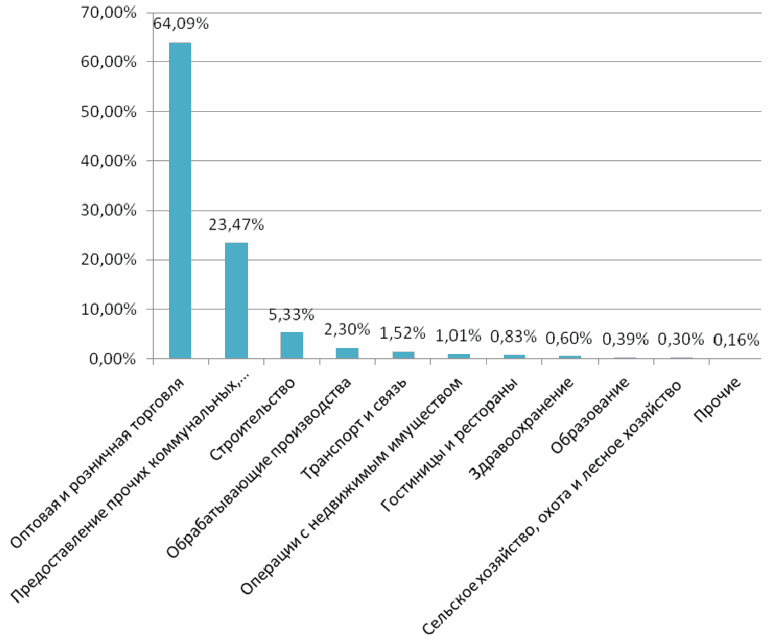 Предприятия малого бизнеса присутствуют практически во всех отраслях экономики и являются ее неотъемлемой частью. Наиболее привлекательной для малого бизнеса остается сфера оптовой и розничной торговли. На долю этого сектора экономики на территории города Ачинска приходится более 64,1% малых предприятий и индивидуальных предпринимателей, что объясняется более быстрым оборотом денежных средств, 23,5% - предоставление прочих коммунальных, социальных услуг, 5,3% - строительство.Перечень подлежащих субсидированию приоритетных видов экономической деятельности включает в себя:- обрабатывающие производства;- здравоохранение и предоставление социальных услуг;- образование;- ремесленническая деятельность.(в ред. Постановления администрации г. Ачинска Красноярского края от 18.03.2016 N 086-п)В сложившихся условиях замедления темпов роста экономики и, как следствие, значительного снижения доходов бюджетов всех уровней при реализации Программы возможен финансовый риск, связанный с неполным или несвоевременным финансированием Программы, что повлечет невыполнение мероприятий в запланированные сроки.3. ПРИОРИТЕТЫ И ЦЕЛИ СОЦИАЛЬНО-ЭКОНОМИЧЕСКОГО РАЗВИТИЯМАЛОГО И СРЕДНЕГО ПРЕДПРИНИМАТЕЛЬСТВА, ОПИСАНИЕ ОСНОВНЫХЦЕЛЕЙ И ЗАДАЧ ПРОГРАММЫ, ПРОГНОЗ РАЗВИТИЯ МАЛОГОИ СРЕДНЕГО ПРЕДПРИНИМАТЕЛЬСТВАЦелью Программы является создание благоприятных условий для развития малого и среднего предпринимательства в городе Ачинске.Для достижения поставленной в Программе цели необходимо решение следующих задач:1. Предоставление адресной информационной, консультационной поддержки субъектам малого и среднего предпринимательства.2. Финансовая поддержка субъектов малого и среднего предпринимательства.4. МЕХАНИЗМЫ РЕАЛИЗАЦИИ ПРОГРАММЫУправление организует выполнение мероприятий Программы.(в ред. Постановления администрации г. Ачинска Красноярского края от 18.03.2016 N 086-п)Механизм реализации Программы - это система мероприятий Программы, скоординированных по срокам, объему финансирования, обеспечивающих достижение намеченных результатов.Реализация Программы осуществляется в соответствии с законодательством Российской Федерации, нормативными правовыми актами Красноярского края и города Ачинска. Механизм реализации Программы предполагает ее дальнейшее совершенствование с учетом меняющихся условий осуществления предпринимательской деятельности, связанных с изменением действующих норм и правил.Достижение цели и задач Программы происходит за счет реализации подпрограммных мероприятий.Критерии отбора получателей субсидий, размер и виды затрат, подлежащих возмещению, условия, порядок предоставления субсидий и порядок возврата субсидий в случае нарушения условий, установленных при их предоставлении, осуществляются в порядке согласно приложениям N 3, 4, 5, 6 к Подпрограмме.5. ПРОГНОЗ КОНЕЧНЫХ РЕЗУЛЬТАТОВ МУНИЦИПАЛЬНОЙ ПРОГРАММЫ,ХАРАКТЕРИЗУЮЩИХ ЦЕЛЕВОЕ СОСТОЯНИЕ (ИЗМЕНЕНИЕ СОСТОЯНИЯ)УРОВНЯ И КАЧЕСТВА ЖИЗНИ НАСЕЛЕНИЯ, СОЦИАЛЬНОЙ СФЕРЫ,ЭКОНОМИКИ, СТЕПЕНИ РЕАЛИЗАЦИИ ДРУГИХ ОБЩЕСТВЕННО ЗНАЧИМЫХИНТЕРЕСОВ И ПОТРЕБНОСТЕЙ В МАЛОМ И СРЕДНЕМПРЕДПРИНИМАТЕЛЬСТВЕ НА ТЕРРИТОРИИ ГОРОДА АЧИНСКАОсновным конечным результатом реализации Программы является создание благоприятных условий для развития малого и среднего предпринимательства.Реализация программных мероприятий с 2014 по 2018 год позволит достичь следующих результатов:- увеличение количества субъектов малого и среднего предпринимательства на 18 единиц;- создание новых рабочих мест - 18 ед.- сохранение рабочих мест 76 - ед.6. ПЕРЕЧЕНЬ ПОДПРОГРАММ С УКАЗАНИЕМ СРОКОВ ИХ РЕАЛИЗАЦИИИ ОЖИДАЕМЫХ РЕЗУЛЬТАТОВВ рамках муниципальной программы будет реализована подпрограмма "Развитие и поддержка субъектов малого и среднего предпринимательства в городе Ачинске".Ожидаемые результаты от выполнения мероприятий Подпрограммы:- увеличение количества субъектов малого и среднего предпринимательства на 18 единиц;- создание 18 рабочих мест;- сохранение рабочих мест в секторе малого и среднего предпринимательства - 76 единиц.7. ИНФОРМАЦИЯ О РАСПРЕДЕЛЕНИИ ПЛАНИРУЕМЫХ РАСХОДОВПО МЕРОПРИЯТИЯМ ПОДПРОГРАММЫ С УКАЗАНИЕМ ГЛАВНЫХРАСПОРЯДИТЕЛЕЙ СРЕДСТВ БЮДЖЕТА ГОРОДА АЧИНСКА,А ТАКЖЕ ПО ГОДАМ РЕАЛИЗАЦИИ ПРОГРАММЫФинансирование и реализация муниципальной программы осуществляются за счет и в пределах средств, предусмотренных в бюджете на текущий, очередной и последующие финансовые годы.Распределение средств осуществляется в следующих направлениях:- субсидирование субъектов малого и среднего предпринимательства на возмещение части расходов на:а) возмещение части затрат, связанных с приобретением и созданием основных средств и началом предпринимательской деятельности;б) возмещение затрат по уплате первого взноса (аванса) при заключении договора лизинга оборудования;в) возмещение части затрат на приобретение оборудования в целях создания и (или) развития и (или) модернизации производства товаров;г) возмещение части затрат на организацию групп дневного времяпрепровождения детей дошкольного возраста;- оказание консультационной и информационной поддержки субъектам малого и среднего предпринимательства.Информация о распределении планируемых расходов по отдельным мероприятиям программы, подпрограммам с указанием главных распорядителей средств бюджета города Ачинска, а также по годам ее реализации приведена в приложении N 1 к настоящей Программе.8. ИНФОРМАЦИЯ О РЕСУРСНОМ ОБЕСПЕЧЕНИИ И ПРОГНОЗНОЙ ОЦЕНКЕРАСХОДОВ НА РЕАЛИЗАЦИЮ ЦЕЛИ МУНИЦИПАЛЬНОЙ ПРОГРАММЫС УЧЕТОМ ИСТОЧНИКОВ ФИНАНСИРОВАНИЯ, В ТОМ ЧИСЛЕ СРЕДСТВФЕДЕРАЛЬНОГО БЮДЖЕТА, КРАЕВОГО БЮДЖЕТА, БЮДЖЕТА ГОРОДА,А ТАКЖЕ ПЕРЕЧЕНЬ РЕАЛИЗУЕМЫХ ЗА СЧЕТ НИХ МЕРОПРИЯТИЙ(в ред. Постановления администрации г. Ачинска Красноярского краяот 18.03.2016 N 086-п)Размер финансирования мероприятий настоящей муниципальной программы составляет 7647,9 тыс. руб., в том числе за счет средств:федерального бюджета - 2500,0 тыс. руб.;краевого бюджета - 2222,9 тыс. руб.;местного бюджета - 2925,0 тыс. руб.(в ред. Постановления администрации г. Ачинска Красноярского края от 21.10.2016 N 364-п)Средства краевого и федерального бюджетов, выделенные на финансирование программных мероприятий, расходуются в порядке, установленном Программой.Информация о ресурсном обеспечении и прогнозной оценке расходов на реализацию цели Программы с учетом источников финансирования приведена в приложении N 2 к настоящей Программе.Приложение N 1к паспортумуниципальной программыгорода Ачинска"Развитие и поддержкасубъектов малогои среднего предпринимательствав городе Ачинске"ПЕРЕЧЕНЬЦЕЛЕВЫХ ПОКАЗАТЕЛЕЙ И ПОКАЗАТЕЛЕЙ РЕЗУЛЬТАТИВНОСТИПРОГРАММЫ С РАСШИФРОВКОЙ ПЛАНОВЫХ ЗНАЧЕНИЙПО ГОДАМ ЕЕ РЕАЛИЗАЦИИПриложение N 2к паспортумуниципальной программыгорода Ачинска"Развитие и поддержкасубъектов малогои среднего предпринимательствав городе Ачинске"ЗНАЧЕНИЯ ЦЕЛЕВЫХ ПОКАЗАТЕЛЕЙ НА ДОЛГОСРОЧНЫЙ ПЕРИОДПриложение N 1к муниципальной программегорода Ачинска"Развитие и поддержкасубъектов малогои среднего предпринимательствав городе Ачинске"ИНФОРМАЦИЯО РАСПРЕДЕЛЕНИИ ПЛАНИРУЕМЫХ РАСХОДОВ ПО ОТДЕЛЬНЫММЕРОПРИЯТИЯМ ПРОГРАММЫ, ПОДПРОГРАММАМ МУНИЦИПАЛЬНОЙПРОГРАММЫ ГОРОДА АЧИНСКАПриложение N 2к муниципальной программегорода Ачинска"Развитие и поддержкасубъектов малогои среднего предпринимательствав городе Ачинске"ИНФОРМАЦИЯО РЕСУРСНОМ ОБЕСПЕЧЕНИИ И ПРОГНОЗНОЙ ОЦЕНКЕ РАСХОДОВНА РЕАЛИЗАЦИЮ ЦЕЛЕЙ МУНИЦИПАЛЬНОЙ ПРОГРАММЫ ГОРОДА АЧИНСКАС УЧЕТОМ ИСТОЧНИКОВ ФИНАНСИРОВАНИЯПриложение N 3к муниципальной программегорода Ачинска"Развитие и поддержкасубъектов малогои среднего предпринимательствав городе Ачинске"ПОДПРОГРАММА"РАЗВИТИЕ И ПОДДЕРЖКА СУБЪЕКТОВ МАЛОГО И СРЕДНЕГОПРЕДПРИНИМАТЕЛЬСТВА В ГОРОДЕ АЧИНСКЕ", РЕАЛИЗУЕМАЯВ РАМКАХ МУНИЦИПАЛЬНОЙ ПРОГРАММЫ "РАЗВИТИЕ И ПОДДЕРЖКАСУБЪЕКТОВ МАЛОГО И СРЕДНЕГО ПРЕДПРИНИМАТЕЛЬСТВАВ ГОРОДЕ АЧИНСКЕ"1. ПАСПОРТПОДПРОГРАММЫ "РАЗВИТИЕ И ПОДДЕРЖКА СУБЪЕКТОВ МАЛОГОИ СРЕДНЕГО ПРЕДПРИНИМАТЕЛЬСТВА В ГОРОДЕ АЧИНСКЕ"(в ред. Постановления администрации г. Ачинска Красноярского краяот 18.03.2016 N 086-п)2. ОСНОВНЫЕ РАЗДЕЛЫ ПОДПРОГРАММЫ2.1. Постановка общегородской проблемы и обоснованиенеобходимости разработки подпрограммыМалое и среднее предпринимательство является неотъемлемой частью современной системы хозяйствования, играющей важную роль в решении социально-экономических задач города. Малый и средний бизнес присутствует во многих отраслях экономики, все социальные группы населения вовлечены в деятельность малых и средних предприятий. Развитие данного направления оказывает влияние на общее состояние экономики, способствует насыщению рынка товарами и услугами, созданию новых рабочих мест, а также формированию налоговой базы.В 2014 году начата реализация муниципальной программы "Развитие малого и среднего предпринимательства в городе Ачинске", в рамках которой запущены механизмы по созданию благоприятных экономических, правовых и организационных условий для устойчивого развития малого и среднего предпринимательства, повышению эффективности существующей инфраструктуры поддержки малого и среднего предпринимательства и ее дальнейшее развитие.При разработке подпрограммы принимался во внимание опыт реализации Плана мероприятий по развитию и поддержке малого и среднего предпринимательства в городе Ачинске в 2011 - 2013 г., утвержденного Постановлением Администрации города Ачинска от 28.03.2011 N 088-п "Об утверждении долгосрочной городской целевой программы "Развитие и поддержка субъектов малого и среднего предпринимательства в городе Ачинске на 2011 - 2013 годы", а также инициативы и предложения, сформированные в ходе его реализации.Комплекс мероприятий финансовой поддержки, реализованный при помощи городской целевой программы за период с 2009 по 2014 год, позволил осуществить поддержку 65 субъектов малого и среднего предпринимательства на общую сумму 12470,0 тыс. руб. за счет средств бюджетов всех уровней. Информационная и консультационная поддержка за этот же период была оказана 1433 субъектам малого и среднего предпринимательства.Динамика развития деятельности субъектов малого и среднего предпринимательства представлена в таблице 1.Таблица 1Показатели, характеризующие деятельность субъектов малогои среднего предпринимательства, в городе АчинскеКоличество субъектов малого и среднего бизнеса в городе Ачинске по состоянию на 01.07.2015 насчитывает 4342 единицы, в том числе 1846 предприятий, зарегистрированных в качестве юридических лиц, и 2496 индивидуальных предпринимателей без образования юридического лица.Проведение эффективной последовательной политики в вопросах поддержки малого и среднего предпринимательства, а также реализация мероприятий программы позволят усилить благоприятные условия для развития малого и среднего предпринимательства в городе Ачинске.2.2. Основная цель, задачи, этапы и сроки выполненияподпрограммы, целевые индикаторыВыбор мероприятий подпрограммы обусловлен целью и задачами программы, которые призвана решить программа, результатами анализа деятельности субъектов малого и среднего предпринимательства города.Целью подпрограммы является создание благоприятных условий для развития малого среднего предпринимательства в городе Ачинске.Для достижения поставленной в подпрограмме цели необходимо решить следующие задачи:1. Предоставление адресной информационной, консультационной поддержки субъектам малого и среднего предпринимательства;2. Обеспечение финансовой поддержки субъектов малого и среднего предпринимательства.Для реализации мероприятий подпрограммы отдел развития потребительского рынка и защиты прав потребителей выполняет следующие функции:1. Оказывает субъектам предпринимательства консультативную и информационную поддержку по созданию и осуществлению их дальнейшей деятельности;2. Обеспечивает в соответствии с действующим законодательством равный доступ субъектов малого и среднего предпринимательства к участию в федеральных, краевых и городских программах;3. Организует семинары с целью развития, поддержки и обучения субъектов малого и среднего предпринимательства;4. Организует, проводит конкурсы среди субъектов малого и среднего предпринимательства;5. Взаимодействует со средствами массовой информации в пределах своей компетенции;6. Реализует политику Администрации города Ачинска в вопросах развития предпринимательства на территории муниципального образования.Подпрограмма будет реализована в период с 2014 по 2018 год.Перечень целевых индикаторов подпрограммы указан в приложении N 1 к настоящей подпрограмме, реализуемой в рамках муниципальной программы города Ачинска.2.3. Механизм реализации подпрограммыФинансирование и реализация муниципальной программы осуществляются за счет бюджетных средств и в пределах, предусмотренных на очередной и последующие финансовые годы.Кроме того, на основе конкурсного отбора могут быть привлечены средства краевого и федерального бюджетов для финансирования отдельных мероприятий.Средства краевого и федерального бюджетов, выделенные на финансирование программных мероприятий, расходуются в порядке, установленном настоящей подпрограммой.Для эффективной реализации подпрограммы предусмотрены следующие механизмы поддержки:1. Информационная, консультационная поддержка субъектов малого и среднего предпринимательства. Данный вид включает в себя организацию и проведение обучающих тренинг-семинаров по вопросам организации и ведения предпринимательской деятельности; организацию городских конкурсов "Лучшая организация Ачинска", "Лучший предприниматель Ачинска".2. Финансовая поддержка субъектов малого и среднего предпринимательства оказывается:- вновь созданным субъектам малого предпринимательства на возмещение части расходов, связанных с приобретением и созданием основных средств и началом предпринимательской деятельности;- действующим субъектам малого и среднего бизнеса на развитие деятельности, а также возмещение части затрат в связи с ее осуществлением.Реализация подпрограммы в запланированных объемах финансирования позволит достичь запланированных целевых индикаторов в течение срока реализации подпрограммы в период с 2014 по 2018 год. Правильный выбор приоритетов развития малого и среднего предпринимательства при планировании мероприятий и объема их финансирования позволит стимулировать реализацию мероприятий подпрограммы.В зависимости от выполнения мероприятий, направленных на развитие приоритетных видов деятельности, необходимо проводить их ежегодную корректировку, а также регулярно публиковать данные о ходе финансирования подпрограммы в качестве механизма, стимулирующего исполнителей подпрограммы выполнять принятые на себя обязательства.Критерии отбора получателей субсидий, размер и виды затрат, подлежащих возмещению, условия, порядок предоставления субсидий и порядок возврата субсидий в случае нарушения условий, установленных при их предоставлении, осуществляются согласно приложениям N 3, 4, 5, 6 к настоящей подпрограмме.2.4. Управление подпрограммой и контрольза ходом ее выполненияУправление в процессе реализации подпрограммы:(в ред. Постановления администрации г. Ачинска Красноярского края от 18.03.2016 N 086-п)- осуществляет общее руководство и контроль за соблюдением условий предоставления и использования бюджетных средств, предоставляемых по настоящей подпрограмме субъектам малого и среднего предпринимательства;- осуществляет меры по полному и качественному выполнению мероприятий подпрограммы.Управление программой осуществляется путем:- обеспечения эффективного и целевого использования финансовых средств, качества проводимых мероприятий и выполнения сроков реализации;- ежегодной корректировки затрат по подпрограммным мероприятиям, состава исполнителей;- регулярного мониторинга ситуации и анализа эффективности проводимой работы.В случае выявления факта нарушения получателем субсидии условий, установленных в договоре, Управление принимает решение о возврате субсидии в бюджет города за период с момента допущения нарушения с указанием оснований его принятия.(в ред. Постановления администрации г. Ачинска Красноярского края от 18.03.2016 N 086-п)Для обеспечения мониторинга и анализа хода реализации подпрограммы Управление организует ведение и представление ежеквартальной отчетности в финансовое управление Администрации города Ачинска. Срок представления отчета - ежеквартально не позднее 10 числа второго месяца, следующего за отчетным кварталом.(в ред. Постановления администрации г. Ачинска Красноярского края от 18.03.2016 N 086-п)Абзац исключен. - Постановление администрации г. Ачинска Красноярского края от 18.03.2016 N 086-п.В срок до 1 мая года, следующего за отчетным, годовой отчет об исполнении подпрограммы подлежит размещению на официальном сайте Администрации города Ачинска.2.5. Оценка социально-экономической эффективностиЭффективность реализации подпрограммы и использования выделенных на нее средств из федерального, краевого и местного бюджетов обеспечивается за счет:- прозрачности использования бюджетных средств;- адресного предоставления финансовой поддержки субъектам малого и среднего предпринимательства.Эффективность от реализации мероприятий подпрограммы определяется следующими показателями:- увеличение числа субъектов малого и среднего предпринимательства к 2018 году до 4559 единиц;- увеличение среднесписочной численности работников в субъектах малого и среднего предпринимательства не менее чем на 18 единиц за период реализации подпрограммы.2.6. Мероприятия подпрограммыПеречень подпрограммных мероприятий с указанием главных распорядителей, распорядителей бюджетных средств, форм расходования бюджетных средств, исполнителей мероприятий подпрограммы, сроков исполнения, объемов и источников финансирования, всего и с разбивкой по годам приведен в приложении N 2 к подпрограмме.2.7. Обоснование финансовых,материальных и трудовых затрат (ресурсное обеспечениеподпрограммы) с указанием источников финансирования(в ред. Постановления администрации г. АчинскаКрасноярского края от 18.03.2016 N 086-п)Мероприятия Подпрограммы будут реализованы за счет средств местного бюджета. Объем расходов за счет средств местного бюджета на реализацию Подпрограммы на 2014 - 2018 годы составляет 2925,0 тыс. руб., в том числе по годам:(в ред. Постановления администрации г. Ачинска Красноярского края от 21.10.2016 N 364-п)2014 год - 585,0 тыс. рублей;(в ред. Постановления администрации г. Ачинска Красноярского края от 21.10.2016 N 364-п)2015 год - 585,0 тыс. рублей;(в ред. Постановления администрации г. Ачинска Красноярского края от 21.10.2016 N 364-п)2016 год - 585,0 тыс. рублей;2017 год - 585,0 тыс. рублей;2018 год - 585,0 тыс. рублей.Кроме того, на основе конкурсного отбора могут быть привлечены средства краевого и федерального бюджетов для финансирования отдельных мероприятий Подпрограммы. В 2014 году бюджету муниципального образования город Ачинск выделено из средств федерального бюджета - 1500,0 тыс. руб., из средств краевого бюджета - 222,9 тыс. руб.В 2015 году из средств федерального бюджета на реализацию программных мероприятий выделено 1000,0 тыс. руб., из средств краевого бюджета - 1000,0 тыс. руб. В 2016 году на реализацию программных мероприятий из средств краевого бюджета выделено 1000,0 тыс. руб.(в ред. Постановления администрации г. Ачинска Красноярского края от 21.10.2016 N 364-п)Приложение N 1к подпрограмме"Развитие и поддержкасубъектов малогои среднего предпринимательствав городе Ачинске"ПЕРЕЧЕНЬЦЕЛЕВЫХ ИНДИКАТОРОВ ПОДПРОГРАММЫПриложение N 2к подпрограмме"Развитие и поддержкасубъектов малогои среднего предпринимательствав городе Ачинске"ПЕРЕЧЕНЬМЕРОПРИЯТИЙ ПОДПРОГРАММЫ "РАЗВИТИЕ И ПОДДЕРЖКА СУБЪЕКТОВМАЛОГО И СРЕДНЕГО ПРЕДПРИНИМАТЕЛЬСТВА В ГОРОДЕ АЧИНСКЕ"Приложение N 3к подпрограмме"Развитие и поддержкасубъектов малогои среднего предпринимательствав городе Ачинске"ПОЛОЖЕНИЕО ПОРЯДКЕ И УСЛОВИЯХ ПРЕДОСТАВЛЕНИЯ СУБСИДИЙ ВНОВЬСОЗДАННЫМ СУБЪЕКТАМ МАЛОГО ПРЕДПРИНИМАТЕЛЬСТВАНА ВОЗМЕЩЕНИЕ ЧАСТИ ЗАТРАТ, СВЯЗАННЫХ С ПРИОБРЕТЕНИЕМИ СОЗДАНИЕМ ОСНОВНЫХ СРЕДСТВ И НАЧАЛОМПРЕДПРИНИМАТЕЛЬСКОЙ ДЕЯТЕЛЬНОСТИ1. ОБЩИЕ ПОЛОЖЕНИЯ1.1. Настоящее Положение устанавливает порядок и условия предоставления субсидий вновь созданным субъектам малого предпринимательства на возмещение части затрат, связанных с приобретением и созданием основных средств и началом предпринимательской деятельности (далее - Положение), механизм и условия предоставления муниципальной поддержки в форме субсидии на возмещение части затрат, связанных с приобретением и созданием основных средств и началом предпринимательской деятельности вновь созданным субъектам малого предпринимательства (далее - субсидия).1.2. В настоящем Положении используются следующие понятия:- субъекты малого и среднего предпринимательства - внесенные в Единый государственный реестр юридических лиц потребительские кооперативы и коммерческие организации (за исключением государственных и муниципальных унитарных предприятий), а также физические лица, внесенные в Единый государственный реестр индивидуальных предпринимателей и осуществляющие предпринимательскую деятельность без образования юридического лица, крестьянские (фермерские) хозяйства, соответствующие условиям статьи 4 Федерального закона от 24.07.2007 N 209-ФЗ "О развитии малого и среднего предпринимательства в Российской Федерации" (далее - Федеральный закон);- заявитель - субъект малого предпринимательства, подавший пакет документов на предоставление субсидии;- получатель - субъект малого предпринимательства, с которым заключен договор о предоставлении субсидии;- пакет документов - заявление о предоставлении муниципальной (финансовой) поддержки субъектам малого предпринимательства по форме согласно приложению 1 к настоящему Положению с приложением документов, указанных в пункте 4.6 настоящего Положения;- аналогичная поддержка - это государственная и (или) муниципальная финансовая поддержка, оказанная в отношении субъекта малого предпринимательства на возмещение части одних и тех же затрат, совпадающая по форме, виду и срокам;- комиссия по рассмотрению заявлений о предоставлении муниципальной (финансовой) поддержки субъектам малого и среднего предпринимательства (далее - Комиссия) - коллегиальный совещательный орган, создаваемый при Администрации города Ачинска для принятия решений о предоставлении, отказе или возврате субсидии, а также подготовки заключений с оценкой социально-экономической реализуемости бизнес-проектов (бизнес-планов) вновь созданных субъектов малого предпринимательства, претендующих на получение муниципальной (финансовой) поддержки. В Комиссию должен быть включен представитель совета по предпринимательству (по согласованию);- взаимозависимые лица - физические лица и (или) организации, отношения между которыми могут оказывать влияние на условия или экономические результаты их деятельности или деятельности представляемых ими лиц, а именно:одна организация непосредственно и (или) косвенно участвует в другой организации, и суммарная доля такого участия составляет более 20 процентов. Доля косвенного участия одной организации в другой через последовательность иных организаций определяется в виде произведения долей непосредственного участия организаций этой последовательности одна в другой;одно физическое лицо подчиняется другому физическому лицу по должностному положению;лица состоят в соответствии с семейным законодательством Российской Федерации в брачных отношениях, отношениях родства или свойства, усыновителя и усыновленного, а также попечителя и опекаемого;- основное средство - средства труда, которые участвуют в технологическом (производственном) процессе, сохраняя при этом натуральную форму, и имеют срок полезного использования более одного года.2. ПЕРЕЧЕНЬ ЗАТРАТ СУБЪЕКТОВ МАЛОГО ПРЕДПРИНИМАТЕЛЬСТВА,СВЯЗАННЫХ С ПРИОБРЕТЕНИЕМ И СОЗДАНИЕМ ОСНОВНЫХ СРЕДСТВИ НАЧАЛОМ ПРЕДПРИНИМАТЕЛЬСКОЙ ДЕЯТЕЛЬНОСТИ2.1. В перечень затрат, связанных с приобретением и созданием основных средств и началом коммерческой деятельности, входят:- расходы, связанные с приобретением и (или) изготовлением (производством), в том числе сборкой основных средств;- расходы на приобретение оборудования, необходимого для осуществления предпринимательской деятельности, но не относящегося к основным средствам: компьютерная техника, офисная мебель (столы, стулья, кресла, тумбочки, шкафы для одежды, шкафы для документов, диваны), инструменты, рабочий инвентарь и т.п.;- расходы на регистрацию юридических лиц, индивидуальных предпринимателей.2.2. Субсидии не предоставляются на цели:- приобретения автотранспортных средств для личного пользования;- оплаты арендных платежей по договорам аренды нежилых помещений, объектов недвижимости, автотранспортных средств;- выплаты заработной платы, иных социальных и компенсационных выплат;- уплаты налоговых и иных обязательных платежей в бюджетную систему Российской Федерации.2.3. Перечень подлежащих субсидированию приоритетных видов экономической деятельности включает в себя разделы Общероссийского классификатора видов экономической деятельности: "D" - Обрабатывающие производства, "N" - Здравоохранение и предоставление социальных услуг.3. РАЗМЕР СУБСИДИИРазмер субсидии зависит от вида экономической деятельности, осуществляемой вновь созданным субъектом малого предпринимательства:- по приоритетным видам экономической деятельности, перечисленным в пункте 2.3 настоящего Положения, размер субсидии составляет 50 процентов от вышеуказанных затрат (с учетом НДС для получателей субсидий, применяющих специальные режимы налогообложения, и без учета НДС для получателей субсидий, применяющих общую систему налогообложения), связанных с приобретением и созданием основных средств и началом предпринимательской деятельности, но не более 200 тыс. рублей одному субъекту малого предпринимательства в течение одного финансового года;- по всем иным видам экономической деятельности размер субсидии составляет 50 процентов от вышеуказанных затрат (с учетом НДС для получателей субсидий, применяющих специальные режимы налогообложения, и без учета НДС для получателей субсидий, применяющих общую систему налогообложения), связанных с приобретением и созданием основных средств и началом предпринимательской деятельности, но не более 100 тыс. рублей одному субъекту малого предпринимательства в течение одного финансового года.4. УСЛОВИЯ ПРЕДОСТАВЛЕНИЯ СУБСИДИИ4.1. Субсидии предоставляются субъектам малого и среднего предпринимательства, которые соответствуют следующим критериям:- зарегистрированные и осуществляющие свою хозяйственную деятельность на территории города Ачинска;- не имеющие задолженности по налоговым и иным обязательным платежам в бюджеты бюджетной системы Российской Федерации и внебюджетные фонды по состоянию на дату не ранее 15 дней до даты регистрации пакета документов в управлении экономического развития и планирования Администрации города Ачинска (далее - Управление);(в ред. Постановления администрации г. Ачинска Красноярского края от 18.03.2016 N 086-п)- не находящиеся в состоянии реорганизации, ликвидации или банкротства;- с даты регистрации в качестве индивидуального предпринимателя или юридического лица до момента обращения за муниципальной поддержкой прошло не более 1 года;- имеющие наемных работников, среднемесячная заработная плата которых на момент подачи пакета документов составляет в расчете на одного работника не менее установленной на данный квартал Правительством Красноярского края величины прожиточного минимума по городу Ачинску для трудоспособного населения;- приобретение заявителем оборудования, необходимого для осуществления заявителем видов экономической деятельности, сведения о которых внесены в Единый государственный реестр юридических лиц или Единый государственный реестр индивидуальных предпринимателей;- в отношении которых ранее не было принято решение об оказании аналогичной поддержки или сроки ее оказания истекли;- получатель субсидии принимает на себя обязательства по созданию новых рабочих мест по истечении 12 месяцев от даты предоставления субсидии и об увеличении уровня средней заработной платы по сравнению с годом, предшествующим получению субсидии.4.2. Поддержка не может оказываться в отношении субъектов малого и среднего предпринимательства:- являющихся кредитными организациями, страховыми организациями (за исключением потребительских кооперативов), инвестиционными фондами, негосударственными пенсионными фондами, профессиональными участниками рынка ценных бумаг, ломбардами;- являющихся участниками соглашений о разделе продукции;- осуществляющих предпринимательскую деятельность в сфере игорного бизнеса;- являющихся в порядке, установленном законодательством Российской Федерации о валютном регулировании и валютном контроле, нерезидентами Российской Федерации, за исключением случаев, предусмотренных международными договорами Российской Федерации.Финансовая поддержка субъектов малого и среднего предпринимательства, предусмотренная статьей 17 Федерального закона, не может оказываться субъектам малого предпринимательства, осуществляющим производство и реализацию подакцизных товаров, а также добычу и реализацию полезных ископаемых, за исключением общераспространенных полезных ископаемых.4.3. Финансовая поддержка субъектам малого и среднего предпринимательства оказывается Администрацией города на основании пакетов документов, поданных субъектами малого и среднего предпринимательства.4.4. Выплата субсидии производится в пределах средств, предусмотренных на эти цели муниципальной программой "Развитие и поддержка субъектов малого и среднего предпринимательства в городе Ачинске" и бюджетом города на текущий финансовый год, а также по мере поступления субсидий из краевого бюджета за счет средств федерального и краевого бюджетов в местный бюджет города Ачинска на данное направление.Выплата субсидии одному субъекту малого предпринимательства, осуществляющему розничную и (или) оптовую торговлю, в течение финансового года должна составлять не более 50% от общей суммы средств субсидии, предусмотренной на предоставление из средств местного бюджета на данное мероприятие.Заявка, сумма субсидии в которой превышает нераспределенный остаток бюджетных средств, финансируется в сумме указанного остатка.4.5. Предоставление субсидии осуществляется при условии прохождения индивидуальным предпринимателем, руководителем или учредителем (учредителями) субъекта малого предпринимательства - юридического лица после регистрации предпринимательской деятельности краткосрочного обучения (не менее 20 часов) по вопросам организации и ведения предпринимательской деятельности и при наличии положительного заключения комиссии с оценкой социально-экономической реализуемости предоставленного бизнес-проекта (бизнес-плана). Прохождение краткосрочного обучения претендентом (индивидуальным предпринимателем, руководителем или учредителем юридического лица) не требуется для начинающих предпринимателей, имеющих диплом о высшем юридическом и (или) экономическом образовании.4.6. Для получения субсидии заявитель представляет в Управление заявление на предоставление субсидии с приложением по описи следующих документов:(в ред. Постановления администрации г. Ачинска Красноярского края от 18.03.2016 N 086-п)- заявление о предоставлении субсидии по форме согласно приложению 1 к настоящему Положению;- копию документа, удостоверяющего личность заявителя, являющегося индивидуальным предпринимателем, либо личность представителя заявителя, с отметкой о регистрации по месту жительства;- копию документа, удостоверяющего права (полномочия) представителя индивидуального предпринимателя или юридического лица, если с заявлением обращается представитель заявителя;- выписку из Единого государственного реестра юридических лиц (для юридических лиц), выписку из Единого государственного реестра индивидуальных предпринимателей (для индивидуальных предпринимателей), полученную не ранее чем за 30 дней до дня подачи заявки на получение субсидии;- справку Инспекции ФНС России по месту учета субъекта малого и (или) среднего предпринимательства об отсутствии задолженности по уплате налогов или справки Инспекции ФНС России о состоянии расчетов по налогам, сборам, взносам на дату не ранее 15 дней до даты регистрации пакета документов в Управление;(в ред. Постановления администрации г. Ачинска Красноярского края от 18.03.2016 N 086-п)- справку Пенсионного фонда по месту учета субъекта малого или среднего предпринимательства о состоянии расчетов по страховым взносам, пеням, штрафам на дату не ранее 15 дней до даты регистрации пакета документов в Управление;(в ред. Постановления администрации г. Ачинска Красноярского края от 18.03.2016 N 086-п)- справку Фонда социального страхования по месту учета субъекта малого или среднего предпринимательства о состоянии расчетов по страховым взносам, пеням, штрафам на дату не ранее 15 дней до даты регистрации пакета документов в Управление;(в ред. Постановления администрации г. Ачинска Красноярского края от 18.03.2016 N 086-п)- справку о краткой характеристике деятельности заявителя (основные направления деятельности), подписанную заявителем;- справку о численности работников, среднемесячной заработной плате работников и об отсутствии просроченной задолженности по заработной плате по состоянию на 1-е число месяца, в котором подана заявка на субсидирование, подписанную заявителем;- справку о принятии на себя заявителем обязательств об увеличении среднемесячной заработной платы по сравнению с годом, предшествующим получению субсидии, подписанную заявителем;- справку о принятии на себя заявителем обязательств по сохранению общего количества рабочих мест на период не менее 2 лет со дня получения финансовой поддержки и созданию новых рабочих мест по истечении 12 месяцев от даты предоставления субсидии (с указанием количества новых рабочих мест), подписанную заявителем;- документ, подтверждающий прохождение краткосрочного обучения (не менее 20 часов) по вопросам организации и ведения предпринимательской деятельности (справка, диплом, свидетельство, сертификат, удостоверение);- бизнес-проект (бизнес-план) создания и ведения предпринимательской деятельности с экспертным заключением независимого эксперта об оценке социально-экономической реализуемости представленного бизнес-проекта (бизнес-плана);- копии договоров купли-продажи товаров (выполнения работ, оказания услуг), подтверждающие приобретение и (или) создание объектов, затраты на приобретение и создание которых подлежат субсидированию согласно перечню, определенному в пункте 2.1 настоящего Положения;- копии платежных документов, подтверждающих осуществление расходов, подлежащих субсидированию, согласно перечню затрат, определенному в п. 2.1 настоящего Положения. В случае безналичного расчета - копии платежных поручений; в случае наличного расчета - копии кассовых (или товарных) чеков и (или) копии квитанций к приходным кассовым ордерам;- копии документов, подтверждающих получение товаров (работ, услуг): товарные (или товарно-транспортные) накладные, акты передачи-приемки выполненных работ (оказанных услуг);- копии актов о приеме-передаче объектов основных средств, инвентарных карточек учета объектов основных средств;- справку об имущественном и финансовом состоянии согласно приложению 2 к настоящему Положению;- копии документов, подтверждающих расходы, связанные с началом коммерческой деятельности (квитанции об уплате государственной пошлины за регистрацию в качестве юридического лица или индивидуального предпринимателя), заверенные заявителем субсидии;- копии бухгалтерского баланса (форма N 1), отчета о прибыли и убытках (форма N 2), заверенные получателем субсидии, за период, прошедший со дня их государственной регистрации, для субъектов малого предпринимательства, применяющих общую систему налогообложения, справку об имущественном и финансовом состоянии согласно приложению 2 к настоящему Положению для субъектов малого предпринимательства, применяющих специальные режимы налогообложения, и индивидуальных предпринимателей, применяющих общую систему налогообложения.Требования к содержанию бизнес-проекта (бизнес-плана) создания и ведения предпринимательской деятельности:1. Резюме.2. Описание продукции (услуг).3. Анализ рынка и сбыта продукции.4. Маркетинговый план.5. Производственный план.6. Организационный план.7. Налогообложение.8. Финансовый план.9. Анализ рисков.Все листы пакета документов должны быть пронумерованы, подписаны заявителем, заверены печатью (при наличии) и направлены с описью входящих документов.Все копии представляются вместе с подлинниками документов, после сверки подлинники документов возвращаются заявителю. Копии документов должны быть заверены заявителем либо специалистом Отдела и переданы по описи приема-передачи документов.Заявление с приложенными документами, указанными в пункте 4.6 настоящего Положения, может быть представлено в Отдел в электронной форме. Все документы, представляемые в электронной форме, удостоверяются электронной подписью заявителя в соответствии с Постановлением Правительства Российской Федерации от 25.06.2012 N 634 "О видах электронной подписи, использование которой допускается при обращении за получением государственных и муниципальных услуг" и требованиями статей 21.1 и 21.2 Федерального закона от 27.07.2010 N 210-ФЗ "Об организации предоставления государственных и муниципальных услуг".При направлении заявления по почте документы, предусмотренные пунктом 4.6 настоящего Положения, представляются в виде нотариально удостоверенных копий документов.Отдел самостоятельно запрашивает документы, указанные в абзаце 5 пункта 4.6, в соответствующем органе, если заявитель не представил указанные документы по собственной инициативе, в соответствии с Федеральным законом от 27.07.2010 N 210-ФЗ "Об организации предоставления государственных и муниципальных услуг".4.7. Заявитель несет ответственность за достоверность документов, представляемых для получения субсидий, в соответствии с действующим законодательством Российской Федерации.4.8. Основаниями для отказа в предоставлении субсидии являются:1) отсутствие средств в бюджете города, предусмотренных на эти цели в текущем финансовом году;2) представление заявителем неполного пакета документов, указанных в пункте 4.6 настоящего Положения, которые заявитель должен представить самостоятельно;3) невыполнение условий оказания поддержки, указанных в настоящем Положении;4) ранее в отношении заявителя - субъекта малого и среднего предпринимательства было принято решение об оказании аналогичной услуги (поддержки), и сроки ее оказания не истекли;5) с момента признания субъекта малого и среднего предпринимательства допустившим нарушение порядка и условий оказания поддержки, в том числе не обеспечившим целевое использование средств услуги (поддержки), прошло менее чем три года;6) представление копий документов, не поддающихся прочтению;7) представление заявителем недостоверных сведений и документов;8) заключение договоров, подтверждающих расходы, указанные в пункте 2 настоящего Положения, с взаимозависимыми лицами и (или) с физическими лицами, не зарегистрированными в качестве индивидуальных предпринимателей;9) если предельные размеры расчетов наличными деньгами в Российской Федерации между юридическими лицами, а также между юридическим лицом и гражданином, осуществляющим предпринимательскую деятельность без образования юридического лица, между индивидуальными предпринимателями, связанных с осуществлением ими предпринимательской деятельности, в рамках одного договора, заключенного между указанными лицами, превышают предельные размеры расчетов наличными деньгами в Российской Федерации, установленные Центральным банком Российской Федерации;10) заявитель не осуществляет свою деятельность на территории города Ачинска и не зарегистрирован на территории города Ачинска;11) представление заявителем документов, имеющих подчистки, приписки, исправления, зачеркнутые слова либо цифры;12) отсутствие средств по результатам конкурсного отбора муниципальных программ.5. ПОРЯДОК ПРЕДОСТАВЛЕНИЯ СУБСИДИИ5.1. Субъект малого и среднего предпринимательства для получения субсидии представляет в Отдел заявление о предоставлении муниципальной (финансовой) поддержки субъектам малого предпринимательства с пакетом необходимых документов.Заявление регистрируется Отделом в журнале регистрации заявлений о предоставлении субсидий субъектам малого предпринимательства на территории города Ачинска в день поступления.Отдел имеет право осуществить выездную проверку к заявителю с целью установления достоверности данных, указанных в документах, представленных на получение субсидии.Результаты проверки оформляются актом и подписываются начальником Отдела и специалистом Отдела.Информация, отраженная в акте, учитывается при вынесении решения о предоставлении (отказе в предоставлении) субсидии.5.2. Уполномоченным органом на предоставление субсидий является Администрация города.5.3. Расчет субсидии производится Отделом совместно с управлением экономического развития и планирования Администрации города Ачинска (далее - Управление экономики) на основании представленных заявителем документов.5.4. Численность и персональный состав Комиссии утверждаются постановлением Главы города Ачинска.5.5. В случае наличия средств в бюджете города, предусмотренных на эти цели в текущем финансовом году, Комиссия в течение 30 дней со дня регистрации пакета документов на получение субсидии в Отделе рассматривает поступившие документы на соответствие условиям предоставления субсидии, принимает решение о соответствии или несоответствии пакета документов условиям предоставления субсидии.Решение о предоставлении субсидии оформляется распоряжением Главы города Ачинска (далее - Распоряжение) на основании протокола Комиссии.5.5.1. В случае несоответствия пакета документов условиям предоставления субсидии Отдел в течение 5 рабочих дней письменно уведомляет заявителя о принятии решения о несоответствии пакета документов условиям предоставления субсидии.В случае соответствия пакета документов условиям предоставления субсидии Отдел в течение 5 рабочих дней с даты подписания протокола письменно и по телефону уведомляет заявителя:1) о принятии решения о соответствии пакета документов условиям предоставления субсидии;2) о необходимости подписания договора о предоставлении субсидии (далее - договор) в соответствии с приложением 4 к Положению в течение 30 дней с даты отправки письменного уведомления заявителю.Субсидии предоставляются заявителям в порядке очередности регистрации заявок в Отделе.Заявка, сумма выплат по которой превышает нераспределенный остаток бюджетных средств, финансируется в сумме указанного остатка.5.5.2. В случае если договор не заключен в установленные сроки по вине заявителя, субсидия не предоставляется. Протокол Комиссии подлежит отмене.5.5.3. Договор подлежит регистрации в отделе муниципальной службы и документационного обеспечения Администрации города Ачинска в течение 3 рабочих дней с даты его подписания.5.5.4. В течение 10 рабочих дней со дня регистрации договора отдел направляет в Отдел бухгалтерского учета и контроля Администрации города Ачинска (далее - отдел бухгалтерского учета): реестр получателей субсидий по форме согласно приложению 3 к настоящему Положению и копию Распоряжения о предоставлении субсидии.Отдел бухгалтерского учета в течение 5 дней со дня получения вышеуказанных документов о предоставлении субсидий получателям средств от Отдела направляет заявку на финансирование в финансовое управление Администрации города Ачинска. Формирование, проверка и утверждение сформированной заявки осуществляются в соответствии с требованиями составления и ведения кассового плана исполнения бюджета города Ачинска. Финансовое управление Администрации города Ачинска на основании заявки отдела бухгалтерского учета производит перечисление бюджетных средств на лицевой счет Администрации города Ачинска (далее - Главный распорядитель), открытый в органе Федерального казначейства.5.5.5. Главный распорядитель в течение 5 дней со дня поступления средств от финансового управления Администрации города Ачинска перечисляет средства на расчетный счет получателя субсидии.5.5.6. Субсидия считается предоставленной в день списания средств со счета главного распорядителя на расчетный счет получателя субсидии в размере, предусмотренном договором.5.6. В случае если отсутствуют средства в бюджете города, предусмотренные на эти цели в текущем финансовом году, но на дату подачи пакета документов министерством экономического развития и инвестиционной политики Красноярского края принято решение о проведении конкурса по отбору муниципальных программ, Отдел в течение 30 дней со дня регистрации пакета документов на получение субсидии рассматривает поступившие документы на соответствие условиям предоставления субсидии, принимает решение о соответствии или несоответствии пакета документов условиям предоставления субсидии.Решение о предоставлении субсидии оформляется распоряжением Главы города Ачинска (далее - Распоряжение) на основании протокола Комиссии.5.6.1. В случае несоответствия пакета документов условиям предоставления субсидии Отдел в течение 5 рабочих дней письменно уведомляет заявителя о принятии решения о несоответствии пакета документов условиям предоставления субсидии.В случае соответствия пакета документов условиям предоставления субсидии Отдел в течение 5 рабочих дней с даты подписания протокола письменно и по телефону уведомляет заявителя о принятии решения о соответствии пакета документов условиям предоставления субсидии.5.6.2. Пакет документов, соответствующий условиям предоставления субсидии, находится в Отделе до даты подписания Правительством Красноярского края постановления о распределении субсидий между муниципальными образованиями края, признанными победителями конкурсного отбора муниципальных программ (далее - Постановление).5.6.3. В случае если в соответствии с Постановлением Администрация города Ачинска не стала победителем конкурсного отбора муниципальных программ и (или) средств по результатам конкурсного отбора муниципальных программ недостаточно для предоставления субсидии заявителю, Отдел в течение 5 дней с даты подписания Постановления письменно и по телефону уведомляет заявителя об отсутствии средств по результатам конкурсного отбора муниципальных программ.Протокол о соответствии пакета документов условиям предоставления субсидии отменяется в связи с отсутствием средств по результатам конкурсного отбора муниципальных программ.5.7. В случае наличия средств по результатам конкурсного отбора муниципальных программ Отдел в течение 5 дней с даты подписания Правительством Красноярского края Постановления письменно и по телефону уведомляет заявителя:1) о наличии средств по результатам конкурсного отбора муниципальных программ;2) о необходимости подписания договора в течение 30 дней с даты отправки письменного уведомления заявителю.Субсидии предоставляются заявителям в порядке очередности регистрации заявок в Отделе.Заявка, сумма выплат по которой превышает нераспределенный остаток бюджетных средств, финансируется в сумме указанного остатка.5.7.1. В случае если договор не заключен в установленные сроки по вине заявителя, субсидия не предоставляется. Протокол подлежит отмене.5.7.2. Договор подлежит регистрации в отделе муниципальной службы и документационного обеспечения Администрации города Ачинска в течение 3 рабочих дней с даты его подписания.5.7.3. В течение 10 рабочих дней со дня регистрации договора Отдел направляет в отдел бухгалтерского учета и контроля Администрации города Ачинска (далее - отдел бухгалтерского учета): реестр получателей субсидий по форме согласно приложению 3 к настоящему Положению и копию Распоряжения о предоставлении субсидии.Отдел бухгалтерского учета в течение 5 дней со дня получения вышеуказанных документов о предоставлении субсидий получателям средств от Отдела направляет заявку на финансирование в финансовое управление Администрации города Ачинска. Формирование, проверка и утверждение сформированной заявки осуществляются в соответствии с требованиями составления и ведения кассового плана исполнения бюджета города Ачинска. Финансовое управление Администрации города Ачинска на основании заявки отдела бухгалтерского учета производит перечисление бюджетных средств на лицевой счет Администрации города Ачинска (далее - Главный распорядитель), открытый в органе Федерального казначейства.5.7.4. Главный распорядитель в течение 5 дней со дня поступления средств от финансового управления Администрации города Ачинска перечисляет средства на расчетный счет получателя субсидии.5.7.5. Субсидия считается предоставленной в день списания средств со счета Главного распорядителя на расчетный счет получателя субсидии в размере, предусмотренном договором.5.8. Отдел в течение 30 дней с даты подписания Распоряжения вносит запись в реестр субъектов малого и среднего предпринимательства - получателей поддержки.5.9. Для оценки Отделом эффективности предоставления субсидий получатель ежегодно в течение двух календарных лет, следующих за годом получения субсидии, до 1 апреля года, следующего за отчетным, направляет в Отдел следующие документы:отчет о деятельности получателя субсидии за соответствующий отчетный период (год) по форме согласно приложению 1 к договору;справку Инспекции Федеральной налоговой службы России по месту учета субъекта малого и среднего предпринимательства о состоянии расчетов по налогам, сборам и взносам;справку об отсутствии задолженности по страховым взносам перед Пенсионным фондом Российской Федерации, Фондом социального страхования Российской Федерации;копии платежных поручений по уплате налогов за отчетный период (год);копию расчета по начисленным и уплаченным страховым взносам на обязательное пенсионное страхование в Пенсионный фонд Российской Федерации, страховым взносам на обязательное медицинское страхование в Федеральный фонд обязательного медицинского страхования и территориальные фонды обязательного медицинского страхования плательщиками страховых взносов, производящими выплаты и иные вознаграждения физическим лицам (форма РСВ-1), с отметкой о принятии соответствующего контролирующего органа на конец отчетного года (I - IV кварталы).Все вышеуказанные документы должны быть пронумерованы, подписаны заявителем, удостоверены печатью (при наличии) и сопровождаться их описью.6. ПОРЯДОК ВОЗВРАТА СУБСИДИИ6.1. В случае неисполнения субъектом малого и среднего предпринимательства условий, предусмотренных разделом 4 настоящего Положения, Комиссия составляет акт. Результаты рассмотрения акта на Комиссии заносятся в протокол.6.2. Отдел на основании протокола заседания Комиссии в течение пяти рабочих дней направляет получателю субсидии требование о возврате субсидии (далее - Требование) в местный бюджет.6.3. Получатель субсидии в течение 10 календарных дней со дня направления Требования о возврате субсидии обязан произвести возврат в бюджет города ранее полученных сумм субсидий, указанных в Требовании, в полном объеме.6.4. В случае неисполнения субъектом малого и среднего предпринимательства обязанности, предусмотренной пунктом 6.3 настоящего Положения, возврат субсидии осуществляется в судебном порядке.7. КОНТРОЛЬ ЦЕЛЕВОГО РАСХОДОВАНИЯ БЮДЖЕТНЫХ СРЕДСТВ7.1. Главный распорядитель бюджетных средств, орган муниципального финансового контроля и Отдел в обязательном порядке проводят проверку соблюдения условий, целей и порядка предоставления субсидий их получателям в соответствии с действующим законодательством.7.2. Получатель субсидии дает согласие на осуществление главным распорядителем бюджетных средств, предоставившим субсидии, органом муниципального финансового контроля и Отделом проверок соблюдения получателем субсидии условий, целей и порядка их предоставления.Приложение 1к Положениюо порядке и условияхпредоставления субсидийвновь созданным субъектаммалого предпринимательствана возмещение части затрат,связанных с приобретениеми созданием основных средстви началом предпринимательскойдеятельности                                      Председателю комиссии                                      по рассмотрению заявлений                                      о предоставлении муниципальной                                     (финансовой) поддержки субъектам                                      малого и среднего предпринимательства                                      _____________________________________                                 Заявление           о предоставлении муниципальной (финансовой) поддержки                   субъектам малого предпринимательства    Прошу предоставить___________________________________________________________________________                      (полное наименование заявителя)субсидию   на  возмещение  части  расходов,  связанных  с  приобретением  исозданием основных средств и началом предпринимательской деятельности    1. Информация о заявителе:    Юридический адрес:__________________________________________________________________________.    Телефон, факс, e-mail:__________________________________________________________________________.    ИНН/КПП:__________________________________________________________________________.    Банковские реквизиты:_____________________________________________________________________________________________________________________________________________________.    2. Размер испрашиваемой субсидии, рублей _____________________________.    3.   Средняя   численность   работников   заявителя  за  предшествующийкалендарный  год  с  учетом  всех  его  работников, в том числе работников,работающих  по  гражданско-правовым  договорам  или  по  совместительству сучетом реально отработанного времени, работников представительств, филиалови         других        обособленных        подразделений        составляет__________________________________________________________________________.                             (цифры прописью)    4.   Размер   среднемесячной   заработной   платы   составляет,  рублей__________________________________________________________________________.                       (на последнюю отчетную дату)    5. Является участником соглашений о разделе продукции: _______________.                                                               (да/нет)    6. Является профессиональным участником рынка ценных бумаг: __________.                                                                 (да/нет)    7. Осуществляет производство и реализацию подакцизных товаров: _______.                                                                   (да/нет)    8. Осуществляет добычу и реализацию полезных ископаемых, за исключениемобщераспространенных полезных ископаемых _________.                                          (да/нет)    9.  Применяемая  заявителем  система  налогообложения  (отметить  любымзнаком):    ┌─┐    │ │ общеустановленная;    └─┘    ┌─┐    │ │ упрощенная (УСН);    └─┘    ┌─┐ в виде  единого  налога  на  вмененный  доход  для отдельных  видов    │ │ деятельности (ЕНВД);    └─┘    ┌─┐    │ │ для сельскохозяйственных товаропроизводителей;    └─┘    ┌─┐ в  виде налога, взимаемого в связи с применением  патентной системы    │ │ налогообложения.    └─┘    10.  В  отношении  заявителя  уже  была  оказана  аналогичная поддержка__________. (да/нет)    11.  Договоры,  подтверждающие расходы, указанные в пункте 2 Положения,заключены  не  с  взаимозависимыми  лицами  и  не  с физическими лицами, незарегистрированными в качестве индивидуальных предпринимателей ___________.                                                                 (да/нет)    Размер  субсидии прошу установить в соответствии с Положением о порядкеи   условиях  предоставления  субсидии  вновь  созданным  субъектам  малогопредпринимательства на возмещение части расходов, связанных с приобретениеми созданием основных средств и началом предпринимательской деятельности.    Данная заявка означает согласие:    на проверку любых данных, представленных в настоящем пакете документов;    на    сбор,    систематизацию,    накопление,   хранение,   обновление,использование   своих   персональных   данных   для   формирования  реестрапредпринимателей   и   осуществления  Администрацией  города  Ачинска  инойдеятельности в сфере развития предпринимательства.    Заявитель   несет   ответственность  за  достоверность  предоставляемыхсведений   в   соответствии   с  действующим  законодательством  РоссийскойФедерации.Руководитель:_____________________________ ________________/_________________/        (должность)               (подпись)         (Ф.И.О.)"__" _____________ 20__ г.Приложение 2к Положениюо порядке и условияхпредоставления субсидийвновь созданным субъектаммалого предпринимательствана возмещение части затрат,связанных с приобретениеми созданием основных средстви началом предпринимательскойдеятельностиСправкаоб имущественном и финансовом состоянии______________________________________________(полное наименование заявителя)1. Сведения об имуществе:рублей    2. Сведения о финансовом состоянии:    Выручка  от  реализации  товаров  (работ,  услуг)  без  учета налога надобавленную   стоимость   (доходы  от  основной  деятельности)  за  период,прошедший со дня государственной регистрации, рублей:_____________________________________________________________________________________________________________________________________________________.Руководитель:____________________________________________________________________________________________________________________ ________________/__________________/       (должность)               (подпись)           (Ф.И.О.)                                               М.П."__" _____________ 20__ г.Приложение 3к Положениюо порядке и условияхпредоставления субсидийвновь созданным субъектаммалого предпринимательствана возмещение части затрат,связанных с приобретениеми созданием основных средстви началом предпринимательскойдеятельностиРеестр получателей субсидии_________________________________________________(наименование формы муниципальной поддержки)Приложение 4к Положениюо порядке и условияхпредоставления субсидийвновь созданным субъектаммалого предпринимательствана возмещение части затрат,связанных с приобретениеми созданием основных средстви началом предпринимательскойдеятельностиДОГОВОР N ______о предоставлении субсидии вновь созданным субъектам малогопредпринимательства на возмещение части затрат, связанныхс приобретением и созданием основных средств и началомпредпринимательской деятельностиг. Ачинск                                         "__" ____________ 20__ г.Администрация города Ачинска, действующая от имени муниципального образования город Ачинск, именуемая в дальнейшем "Главный распорядитель", в лице __________________________________, действующего на основании _______________________________, с одной стороны, и ______________________________________________________ (далее - ______________________), именуемое в дальнейшем "Получатель субсидии", в лице ________________________________________________, действующего на основании _____________, с другой стороны, согласно протоколу комиссии о предоставлении субсидий _______________, заключили настоящий договор о нижеследующем:1. Предмет договора1.1. В соответствии с условиями настоящего договора Главный распорядитель за счет средств местного, краевого, федерального бюджетов предоставляет Получателю субсидии денежные средства в виде субсидии в целях возмещения части затрат, связанных с приобретением и созданием основных средств и началом предпринимательской деятельности.1.2. Субсидирование осуществляется в форме компенсации части произведенных Получателем субсидии затрат, связанных с приобретением и созданием основных средств и началом коммерческой деятельности.2. Размер субсидии и порядок ее выплаты2.1. Субсидия в ____ году предоставляется Получателю субсидии в размере _______________ (______________________) рублей __ копеек.2.2. Субсидия выплачивается Главным распорядителем путем перечисления денежных средств на расчетный счет N ______________ Получателя субсидии, открытый в ___________________________________ после перечисления денежных средств на лицевой счет Главного распорядителя, открытый в отделе N 1 Управления федерального казначейства по Красноярскому краю, и издания правового акта о предоставлении субсидии с реестром получателей субсидии в целях возмещения части затрат, связанных с приобретением и созданием основных средств и началом предпринимательской деятельности.3. Права и обязанности сторон3.1. Получатель субсидии обязуется ежегодно в течение двух календарных лет, следующих за годом получения субсидии, до 1 апреля года, следующего за отчетным, направлять в управление экономического развития и планирования Администрации города Ачинска следующие документы:- отчет о деятельности получателя субсидии (приложение N 1 к настоящему договору);- справку Инспекции Федеральной налоговой службы России по месту учета субъекта малого и среднего предпринимательства о состоянии расчетов по налогам, сборам и взносам;- справку об отсутствии задолженности по страховым взносам перед Пенсионным фондом Российской Федерации, Фондом социального страхования Российской Федерации;- копии платежных поручений по уплате налогов за отчетный период (год);- копию расчета по начисленным и уплаченным страховым взносам на обязательное пенсионное страхование в Пенсионный фонд Российской Федерации, страховым взносам на обязательное медицинское страхование в Федеральный фонд обязательного медицинского страхования и территориальные фонды обязательного медицинского страхования плательщиками страховых взносов, производящими выплаты и иные вознаграждения физическим лицам (форма РСВ-1), с отметкой о принятии соответствующего контролирующего органа на конец отчетного года (I - IV кварталы).3.2. Получатель субсидии дает согласие на осуществление главным распорядителем бюджетных средств, предоставившим субсидию, и органом муниципального финансового контроля проверок соблюдения получателем субсидии условий, целей и порядка ее предоставления.3.3. Главный распорядитель обязуется перечислить субсидию на расчетный счет Получателя субсидии в размере, указанном в п. 2.1 настоящего договора.3.4. Главный распорядитель бюджетных средств и орган муниципального финансового контроля в обязательном порядке проводят проверку соблюдения условий, целей и порядка предоставления субсидии ее получателю.4. Основания и порядок возврата субсидий4.1. Возврат субсидии в бюджет города осуществляется в случаях, предусмотренных пунктом 6.1 раздела 6 приложения N 3 к подпрограмме "Развитие и поддержка субъектов малого и среднего предпринимательства в городе Ачинске" приложения 3 к муниципальной программе города Ачинска "Развитие и поддержка субъектов малого и среднего предпринимательства в городе Ачинске", утвержденной Постановлением Администрации города Ачинска от 14.10.2013 N 345-п "Об утверждении муниципальной программы города Ачинска "Развитие и поддержка субъектов малого и среднего предпринимательства в городе Ачинске.4.2. Возврат субсидии в бюджет города осуществляется в порядке, установленном пунктами 6.3, 6.4 раздела 6 приложения N 3 к подпрограмме "Развитие и поддержка субъектов малого и среднего предпринимательства в городе Ачинске" приложения 3 к муниципальной программе города Ачинска "Развитие и поддержка субъектов малого и среднего предпринимательства в городе Ачинске", утвержденной Постановлением Администрации города Ачинска от 14.10.2013 N 345-п "Об утверждении муниципальной программы города Ачинска "Развитие и поддержка субъектов малого и среднего предпринимательства в городе Ачинске".5. Ответственность сторон5.1. Получатель субсидии несет ответственность за достоверность представляемых документов в соответствии с действующим законодательством Российской Федерации.5.2. В случае неисполнения или ненадлежащего исполнения сторонами своих обязательств по настоящему договору они несут ответственность в порядке, установленном законодательством Российской Федерации.6. Срок действия договора6.1. Настоящий договор вступает в силу с момента его подписания и действует до ____________________ года при условии полного исполнения обязательств сторонами.7. Разрешение споров7.1. Споры подлежат разрешению в Арбитражном суде Красноярского края в порядке, установленном законодательством.8. Особые условия8.1. Во всем остальном, что не предусмотрено настоящим договором, стороны руководствуются законодательством Российской Федерации.8.2. Любые изменения и дополнения к настоящему договору действительны при условии, если они совершены в письменной форме, подписаны уполномоченными на то представителями сторон.8.3. Все уведомления и сообщения должны направляться в письменной форме. Документы, переданные обеими сторонами по факсимильной связи, считаются действительными при дальнейшем обмене подлинными документами.8.4. Договор составлен в двух экземплярах, по одному для каждой из сторон.9. Юридические адреса и платежные реквизиты сторон:Приложение N 1к договору от _______ N ___ОТЧЕТо деятельности получателя субсидииI. Общая информация о субъекте малого предпринимательства - получателе поддержки_______________________________             _______________________________(полное наименование субъекта                  (дата оказания поддержки) малого  предпринимательства_______________________________             _______________________________  (ИНН получателя поддержки)                         (отчетный год)_______________________________             _______________________________  (система налогообложения                   (сумма  оказанной поддержки,    получателя поддержки)                              тыс. руб.)_______________________________             _______________________________(субъект  Российской Федерации,               (основной вид деятельности в котором оказана поддержка)                          по ОКВЭД)II. Основные финансово-экономические показатели деятельности субъекта малого предпринимательства - получателя поддержки:Руководитель:____________________________________________________________________________________________________________________ ________________/__________________/       (должность)               (подпись)           (Ф.И.О.)Приложение N 4к подпрограмме"Развитие и поддержкасубъектов малогои среднего предпринимательствав городе Ачинске"ПОЛОЖЕНИЕО ПОРЯДКЕ И УСЛОВИЯХ ПРЕДОСТАВЛЕНИЯ СУБСИДИЙ СУБЪЕКТАММАЛОГО И СРЕДНЕГО ПРЕДПРИНИМАТЕЛЬСТВА НА ВОЗМЕЩЕНИЕ ЗАТРАТПО УПЛАТЕ ПЕРВОГО ВЗНОСА (АВАНСА) ПРИ ЗАКЛЮЧЕНИИ ДОГОВОРАЛИЗИНГА ОБОРУДОВАНИЯ1. ОБЩИЕ ПОЛОЖЕНИЯ1.1. Настоящее Положение устанавливает порядок и условия предоставления субсидий субъектам малого и среднего предпринимательства на возмещение затрат по уплате первого взноса (аванса) при заключении договора лизинга оборудования (далее - Положение), механизм и условия предоставления муниципальной поддержки в форме субсидии на возмещение затрат по уплате первого взноса (аванса) при заключении договора лизинга оборудования (далее - субсидия).1.2. В настоящем Положении используются следующие понятия:- субъекты малого и среднего предпринимательства - внесенные в Единый государственный реестр юридических лиц потребительские кооперативы и коммерческие организации (за исключением государственных и муниципальных унитарных предприятий), а также физические лица, внесенные в Единый государственный реестр индивидуальных предпринимателей и осуществляющие предпринимательскую деятельность без образования юридического лица, крестьянские (фермерские) хозяйства, соответствующие условиям статьи 4 Федерального закона от 24.07.2007 N 209-ФЗ "О развитии малого и среднего предпринимательства в Российской Федерации" (далее - Федеральный закон);- заявитель - субъект малого и среднего предпринимательства, подавший пакет документов на предоставление субсидии;- получатель - субъект малого и среднего предпринимательства, с которым заключен договор о предоставлении субсидии;- пакет документов - заявление о предоставлении муниципальной (финансовой) поддержки субъектам малого и среднего предпринимательства по форме согласно приложению 1 к настоящему Положению с приложением документов, указанных в пункте 4.6 настоящего Положения;- аналогичная поддержка - это государственная и (или) муниципальная финансовая поддержка, оказанная в отношении субъекта малого или среднего предпринимательства на возмещение части одних и тех же затрат, совпадающая по форме, виду и срокам;- комиссия по рассмотрению заявлений о предоставлении муниципальной (финансовой) поддержки субъектам малого и среднего предпринимательства (далее - Комиссия) - коллегиальный совещательный орган, создаваемый при Администрации города Ачинска для принятия решений о предоставлении, отказе или возврате субсидии, а также подготовки заключений с оценкой социально-экономической реализуемости бизнес-проектов (бизнес-планов) вновь созданных субъектов малого предпринимательства, претендующих на получение муниципальной (финансовой) поддержки. В Комиссию должен быть включен представитель совета по предпринимательству (по согласованию);- взаимозависимые лица - физические лица и (или) организации, отношения между которыми могут оказывать влияние на условия или экономические результаты их деятельности или деятельности представляемых ими лиц, а именно:одна организация непосредственно и (или) косвенно участвует в другой организации, и суммарная доля такого участия составляет более 20 процентов. Доля косвенного участия одной организации в другой через последовательность иных организаций определяется в виде произведения долей непосредственного участия организаций этой последовательности одна в другой;одно физическое лицо подчиняется другому физическому лицу по должностному положению;лица состоят в соответствии с семейным законодательством Российской Федерации в брачных отношениях, отношениях родства или свойства, усыновителя и усыновленного, а также попечителя и опекаемого;- оборудование - оборудование, устройства, механизмы, автотранспортные средства, приборы, аппараты, агрегаты, установки, машины, средства и технологии, соответствующие кодам подраздела 14 "Машины и оборудование", а также кодам 153410020 - 153410226, 153410340 - 153410442, 153420140 - 153420219, 153599300 - 153599309 подраздела 15 "Средства транспортные" Общероссийского классификатора основных фондов, утвержденного постановлением Госстандарта Российской Федерации от 26.12.1994 N 359, за исключением оборудования ниже второй амортизационной группы Классификации основных средств, утвержденной Постановлением Правительства Российской Федерации от 01.01.2002 N 1, и оборудования, предназначенного для осуществления оптовой и розничной торговой деятельности субъектов малого и среднего предпринимательства. С момента выпуска оборудования, приобретаемого по договору лизинга, должно пройти не более 3 лет.2. ПЕРЕЧЕНЬ ЗАТРАТ СУБЪЕКТОВ МАЛОГО И СРЕДНЕГОПРЕДПРИНИМАТЕЛЬСТВА, СВЯЗАННЫХ С ПРИОБРЕТЕНИЕМОБОРУДОВАНИЯ ПО ДОГОВОРУ ЛИЗИНГА И УПЛАТОЙПЕРВОГО ВЗНОСА (АВАНСА) ПО НЕМУ2.1. В перечень затрат, связанных с приобретением оборудования по договору лизинга входят:- расходы по уплате первого взноса (аванса) при заключении договора лизинга оборудования.2.2. Субсидии не предоставляются на цели:- приобретения автотранспортных средств для личного пользования.3. РАЗМЕР СУБСИДИИ3.1. Размер субсидии составляет 100 процентов от указанных в пункте 2.1 настоящего Положения затрат (с учетом НДС - для получателей субсидий, применяющих специальные режимы налогообложения, и без учета НДС - для получателей субсидий, применяющих общую систему налогообложения), связанных с уплатой первого взноса (аванса) при заключении договора лизинга оборудования, но не более 1500 тыс. рублей одному субъекту малого и среднего предпринимательства в течение одного финансового года.3.2. Максимальный размер первого лизингового платежа, используемый для расчета субсидии, не может превышать 50 процентов от стоимости предмета лизинга в соответствии с договором купли-продажи к договору финансовой аренды (лизинга) оборудования.4. УСЛОВИЯ ПРЕДОСТАВЛЕНИЯ СУБСИДИИ4.1. Субсидии предоставляются субъектам малого и среднего предпринимательства, которые соответствуют следующим критериям:- зарегистрированные и осуществляющие свою хозяйственную деятельность на территории города Ачинска;- не имеющие задолженности по налоговым и иным обязательным платежам в бюджеты бюджетной системы Российской Федерации и внебюджетные фонды по состоянию на дату не ранее 15 дней до даты регистрации пакета документов в управлении экономического развития и планирования Администрации города Ачинска (далее - Управление);(в ред. Постановления администрации г. Ачинска Красноярского края от 18.03.2016 N 086-п)- не находящиеся в состоянии реорганизации, ликвидации или банкротства;- не имеющие просроченной задолженности по заработной плате;- заключившие договоры лизинга оборудования с юридическими лицами и (или) с невзаимозависимыми физическими лицами, зарегистрированными в установленном порядке в качестве индивидуальных предпринимателей;- имеющие наемных работников, среднемесячная заработная плата которых на момент подачи пакета документов составляет в расчете на одного работника не менее установленной на данный квартал Правительством Красноярского края величины прожиточного минимума по городу Ачинску для трудоспособного населения;- приобретение заявителем оборудования, необходимого для осуществления заявителем видов экономической деятельности, сведения о которых внесены в Единый государственный реестр юридических лиц или Единый государственный реестр индивидуальных предпринимателей;- в отношении которых ранее не было принято решение об оказании аналогичной поддержки, или сроки ее оказания истекли;- получатель субсидии принимает на себя обязательства по созданию новых рабочих мест по истечении 12 месяцев от даты предоставления субсидии и об увеличении уровня средней заработной платы по сравнению с годом, предшествующим получению субсидии.4.2. Поддержка не может оказываться в отношении субъектов малого и среднего предпринимательства:- являющихся кредитными организациями, страховыми организациями (за исключением потребительских кооперативов), инвестиционными фондами, негосударственными пенсионными фондами, профессиональными участниками рынка ценных бумаг, ломбардами;- являющихся участниками соглашений о разделе продукции;- осуществляющих предпринимательскую деятельность в сфере игорного бизнеса;- являющихся в порядке, установленном законодательством Российской Федерации о валютном регулировании и валютном контроле, нерезидентами Российской Федерации, за исключением случаев, предусмотренных международными договорами Российской Федерации.Финансовая поддержка субъектов малого и среднего предпринимательства, предусмотренная статьей 17 Федерального закона, не может оказываться субъектам малого предпринимательства, осуществляющим производство и реализацию подакцизных товаров, а также добычу и реализацию полезных ископаемых, за исключением общераспространенных полезных ископаемых.4.3. Финансовая поддержка субъектам малого и среднего предпринимательства оказывается Администрацией города на основании пакетов документов, поданных субъектами малого и среднего предпринимательства.4.4. Выплата субсидии производится в пределах средств, предусмотренных на эти цели муниципальной программой "Развитие и поддержка субъектов малого и среднего предпринимательства в городе Ачинске" и бюджетом города на текущий финансовый год, а также по мере поступления субсидий из краевого бюджета за счет средств федерального и краевого бюджетов в местный бюджет города Ачинска на данное направление.Заявка, сумма субсидии в которой превышает нераспределенный остаток бюджетных средств, финансируется в сумме указанного остатка.4.5. Субсидии за счет средств федерального бюджета и бюджета субъекта Российской Федерации на возмещение затрат по уплате первого взноса (аванса) при заключении договора лизинга оборудования предоставляются:субъектам малого и среднего предпринимательства, осуществляющим деятельность в сфере производства товаров (работ, услуг), за исключением видов деятельности, включенных в разделы G (за исключением кода 45), K, L, M (за исключением кодов 71 и 75), N, O, S (за исключением кодов 95 и 96), T, U Общероссийского классификатора видов экономической деятельности (ОК 029-2014 (КДЕС Ред. 2).(в ред. Постановления администрации г. Ачинска Красноярского края от 25.04.2016 N 128-п)4.6. Для получения субсидии заявитель представляет в Управление заявление на предоставление субсидии с приложенными по описи следующими документами:(в ред. Постановления администрации г. Ачинска Красноярского края от 18.03.2016 N 086-п)- заявление о предоставлении муниципальной (финансовой) поддержки по форме согласно приложению 1 к настоящему Положению;- копию документа, удостоверяющего личность заявителя, являющегося индивидуальным предпринимателем, либо личность представителя заявителя, с отметкой о регистрации по месту жительства;- копию документа, удостоверяющего права (полномочия) представителя индивидуального предпринимателя или юридического лица, если с заявлением обращается представитель заявителя;- выписку из Единого государственного реестра юридических лиц (для юридических лиц), выписку из Единого государственного реестра индивидуальных предпринимателей (для индивидуальных предпринимателей), полученную не ранее чем за 30 дней до дня подачи заявки на получение субсидии;- справку Инспекции ФНС России по месту учета субъекта малого и (или) среднего предпринимательства об отсутствии задолженности по уплате налогов или справки Инспекции ФНС России о состоянии расчетов по налогам, сборам, взносам на дату не ранее 15 дней до даты регистрации пакета документов в Управление;(в ред. Постановления администрации г. Ачинска Красноярского края от 18.03.2016 N 086-п)- справку Пенсионного фонда по месту учета субъекта малого или среднего предпринимательства о состоянии расчетов по страховым взносам, пеням, штрафам на дату не ранее 15 дней до даты регистрации пакета документов в Управление;(в ред. Постановления администрации г. Ачинска Красноярского края от 18.03.2016 N 086-п)- справку Фонда социального страхования по месту учета субъекта малого или среднего предпринимательства о состоянии расчетов по страховым взносам, пеням, штрафам на дату не ранее 15 дней до даты регистрации пакета документов в Управление;(в ред. Постановления администрации г. Ачинска Красноярского края от 18.03.2016 N 086-п)- справку о краткой характеристике деятельности заявителя (основные направления деятельности), подписанную заявителем;- справку о численности работников с указанием среднемесячной заработной платы работников и об отсутствии просроченной задолженности по заработной плате по состоянию на 1-е число месяца, в котором подана заявка на субсидирование, подписанную заявителем;- справку о принятии на себя заявителем обязательств об увеличении среднемесячной заработной платы по сравнению с годом, предшествующим получению субсидии;- справку о принятии на себя заявителем обязательств по сохранению общего количества рабочих мест на период не менее 2 лет со дня получения финансовой поддержки и созданию новых рабочих мест по истечении 12 месяцев от даты предоставления субсидии (с указанием количества новых рабочих мест), подписанную заявителем;- копии договора лизинга, графика погашения и уплаты лизинговых платежей;- копию акта приема-передачи имущества, полученного лизингополучателем по договору финансовой аренды (лизинга);- копии платежных документов, подтверждающих факт оплаты первого взноса (аванса) по договору финансовой аренды (лизинга). В случае безналичного расчета - копии платежных поручений; в случае наличного расчета - копии кассовых (или товарных) чеков и (или) копии квитанций к приходным кассовым ордерам;- копию паспорта оборудования, самоходной машины, грузового автотранспорта, автобусов, спецтехники и т.д.;- копию свидетельства о государственной регистрации самоходной машины, грузового автотранспорта, автобусов, спецтехники и т.д.;- копии бухгалтерского баланса (форма N 1), отчета о прибыли и убытках (форма N 2), заверенные получателем субсидии, за период, прошедший со дня их государственной регистрации, для субъектов малого и среднего предпринимательства, применяющих общую систему налогообложения, справку об имущественном и финансовом состоянии согласно приложению 2 к настоящему Положению для субъектов малого и среднего предпринимательства, применяющих специальные режимы налогообложения, и индивидуальных предпринимателей, применяющих общую систему налогообложения.В целях подтверждения факта сдачи налоговой и (или) бухгалтерской отчетности необходимо представить:в случае представления документов лично - копии документов с отметкой налогового органа о принятии;в случае направления по телекоммуникационным каналам связи - копии квитанций, подтверждающих факт приема, формируемых налоговым органом;в случае отправки по почте - копии почтовых квитанций с описью вложений и (или) другие документы, которые могут свидетельствовать о сдаче документов в отделения связи.Все листы пакета документов должны быть пронумерованы, подписаны заявителем, заверены печатью (при наличии) и направлены с описью входящих документов.Все копии представляются вместе с подлинниками документов, после сверки подлинники документов возвращаются заявителю. Копии документов должны быть заверены заявителем, либо специалистом Управления и переданы по описи приема-передачи документов.(в ред. Постановления администрации г. Ачинска Красноярского края от 18.03.2016 N 086-п)Заявление с приложенными документами, указанными в пункте 4.6 настоящего Положения, может быть представлено в Отдел в электронной форме. Все документы, представляемые в электронной форме, удостоверяются электронной подписью заявителя в соответствии с Постановлением Правительства Российской Федерации от 25.06.2012 N 634 "О видах электронной подписи, использование которой допускается при обращении за получением государственных и муниципальных услуг" и требованиями статей 21.1 и 21.2 Федерального закона от 27.07.2010 N 210-ФЗ "Об организации предоставления государственных и муниципальных услуг".При направлении заявления по почте документы, предусмотренные пунктом 4.6 настоящего Положения, представляются в виде нотариально удостоверенных копий документов.Управление самостоятельно запрашивает документы, указанные в абзаце 5 пункта 4.6, в соответствующем органе, если заявитель не представил указанные документы по собственной инициативе, в соответствии с Федеральным законом от 27.07.2010 N 210-ФЗ "Об организации предоставления государственных и муниципальных услуг".(в ред. Постановления администрации г. Ачинска Красноярского края от 18.03.2016 N 086-п)4.7. Заявитель несет ответственность за достоверность документов, представляемых для получения субсидий, в соответствии с действующим законодательством Российской Федерации.4.8. Основаниями для отказа в предоставлении субсидии являются:1) отсутствие средств в бюджете города, предусмотренных на эти цели в текущем финансовом году;2) представление заявителем неполного пакета документов, указанных в пункте 4.6 настоящего Положения, которые заявитель должен представить самостоятельно;3) невыполнение условий оказания поддержки, указанных в настоящем Положении;4) ранее в отношении заявителя - субъекта малого и среднего предпринимательства было принято решение об оказании аналогичной услуги (поддержки), и сроки ее оказания не истекли;5) с момента признания субъекта малого и среднего предпринимательства допустившим нарушение порядка и условий оказания поддержки, в том числе не обеспечившим целевое использование средств услуги (поддержки), прошло менее чем три года;6) представление копий документов, не поддающихся прочтению;7) представление заявителем недостоверных сведений и документов;8) заключение договоров, подтверждающих расходы, указанные в пункте 2 настоящего Положения, с взаимозависимыми лицами и (или) с физическими лицами, не зарегистрированными в качестве индивидуальных предпринимателей;9) если предельные размеры расчетов наличными деньгами в Российской Федерации между юридическими лицами, а также между юридическим лицом и гражданином, осуществляющим предпринимательскую деятельность без образования юридического лица, между индивидуальными предпринимателями, связанных с осуществлением ими предпринимательской деятельности, в рамках одного договора, заключенного между указанными лицами, превышают предельные размеры расчетов наличными деньгами в Российской Федерации, установленные Центральным банком Российской Федерации;10) заявитель не осуществляет свою деятельность на территории города Ачинска и не зарегистрирован на территории города Ачинска;11) представление заявителем документов, имеющих подчистки, приписки, исправления, зачеркнутые слова либо цифры;12) отсутствие средств по результатам конкурсного отбора муниципальных программ.5. ПОРЯДОК ПРЕДОСТАВЛЕНИЯ СУБСИДИИ5.1. Субъект малого и среднего предпринимательства для получения субсидии представляет в Отдел заявление о предоставлении муниципальной (финансовой) поддержки субъектам малого и среднего предпринимательства с пакетом необходимых документов.Заявление регистрируется Отделом в журнале регистрации заявлений о предоставлении субсидий субъектам малого предпринимательства на территории города Ачинска в день поступления.Отдел имеет право осуществить выездную проверку к заявителю с целью установления достоверности данных, указанных в документах, представленных на получение субсидии.Результаты проверки оформляются актом и подписываются начальником Отдела и специалистом Отдела.Информация, отраженная в акте, учитывается при вынесении решения о предоставлении (отказе в предоставлении) субсидии.5.2. Уполномоченным органом на предоставление субсидий является Администрация города.5.3. Расчет субсидии производится Отделом совместно с управлением экономического развития и планирования Администрации города Ачинска (далее - Управление экономики) на основании представленных заявителем документов.5.4. Численность и персональный состав Комиссии утверждаются постановлением Главы города Ачинска.5.5. В случае наличия средств в бюджете города, предусмотренных на эти цели в текущем финансовом году, Комиссия в течение 30 дней со дня регистрации пакета документов на получение субсидии в Отделе рассматривает поступившие документы на соответствие условиям предоставления субсидии, принимает решение о соответствии или несоответствии пакета документов условиям предоставления субсидии.Решение о предоставлении субсидии оформляется распоряжением Главы города Ачинска (далее - Распоряжение) на основании протокола Комиссии.5.5.1. В случае несоответствия пакета документов условиям предоставления субсидии Отдел в течение 5 рабочих дней письменно уведомляет заявителя о принятии решения о несоответствии пакета документов условиям предоставления субсидии.В случае соответствия пакета документов условиям предоставления субсидии Отдел в течение 5 рабочих дней с даты подписания протокола письменно и по телефону уведомляет заявителя:1) о принятии решения о соответствии пакета документов условиям предоставления субсидии;2) о необходимости подписания договора о предоставлении субсидии (далее - договор) в соответствии с приложением 4 к Положению в течение 30 дней с даты отправки письменного уведомления заявителю.Субсидии предоставляются заявителям в порядке очередности регистрации заявок в Отделе.Заявка, сумма выплат по которой превышает нераспределенный остаток бюджетных средств, финансируется в сумме указанного остатка.5.5.2. В случае если договор не заключен в установленные сроки по вине заявителя, субсидия не предоставляется. Протокол Комиссии подлежит отмене.5.5.3. Договор подлежит регистрации в отделе муниципальной службы и документационного обеспечения Администрации города Ачинска в течение 3 рабочих дней с даты его подписания.5.5.4. В течение 10 рабочих дней со дня регистрации договора Отдел направляет в отдел бухгалтерского учета и контроля Администрации города Ачинска (далее - отдел бухгалтерского учета): реестр получателей субсидий по форме согласно приложению 3 к настоящему Положению и копию Распоряжения о предоставлении субсидии.Отдел бухгалтерского учета в течение 5 дней со дня получения вышеуказанных документов о предоставлении субсидий получателям средств от Отдела направляет заявку на финансирование в финансовое управление Администрации города Ачинска. Формирование, проверка и утверждение сформированной заявки осуществляются в соответствии с требованиями составления и ведения кассового плана исполнения бюджета города Ачинска. Финансовое управление Администрации города Ачинска на основании заявки отдела бухгалтерского учета производит перечисление бюджетных средств на лицевой счет Администрации города Ачинска (далее - Главный распорядитель), открытый в органе Федерального казначейства.5.5.5. Главный распорядитель в течение 5 дней со дня поступления средств от финансового управления Администрации города Ачинска перечисляет средства на расчетный счет получателя субсидии.5.5.6. Субсидия считается предоставленной в день списания средств со счета главного распорядителя на расчетный счет получателя субсидии в размере, предусмотренном договором.5.6. В случае если отсутствуют средства в бюджете города, предусмотренные на эти цели в текущем финансовом году, но на дату подачи пакета документов министерством экономического развития и инвестиционной политики Красноярского края принято решение о проведении конкурса по отбору муниципальных программ, Отдел в течение 30 дней со дня регистрации пакета документов на получение субсидии рассматривает поступившие документы на соответствие условиям предоставления субсидии, принимает решение о соответствии или несоответствии пакета документов условиям предоставления субсидии.Решение о предоставлении субсидии оформляется распоряжением Администрации города Ачинска (далее - Распоряжение) на основании протокола Комиссии.5.6.1. В случае несоответствия пакета документов условиям предоставления субсидии Отдел в течение 5 рабочих дней письменно уведомляет заявителя о принятии решения о несоответствии пакета документов условиям предоставления субсидии.В случае соответствия пакета документов условиям предоставления субсидии Отдел в течение 5 рабочих дней с даты подписания протокола письменно и по телефону уведомляет заявителя о принятии решения о соответствии пакета документов условиям предоставления субсидии.5.6.2. Пакет документов, соответствующий условиям предоставления субсидии, находится в Отделе до даты подписания Правительством Красноярского края постановления о распределении субсидий между муниципальными образованиями края, признанными победителями конкурсного отбора муниципальных программ (далее - Постановление).5.6.3. В случае если в соответствии с Постановлением Администрация города Ачинска не стала победителем конкурсного отбора муниципальных программ и (или) средств по результатам конкурсного отбора муниципальных программ недостаточно для предоставления субсидии заявителю, Отдел в течение 5 дней с даты подписания Постановления письменно и по телефону уведомляет заявителя об отсутствии средств по результатам конкурсного отбора муниципальных программ.Протокол о соответствии пакета документов условиям предоставления субсидии отменяется в связи с отсутствием средств по результатам конкурсного отбора муниципальных программ.5.7. В случае наличия средств по результатам конкурсного отбора муниципальных программ Отдел в течение 5 дней с даты подписания Правительством Красноярского края Постановления письменно и по телефону уведомляет заявителя:1) о наличии средств по результатам конкурсного отбора муниципальных программ;2) о необходимости подписания договора в течение 30 дней с даты отправки письменного уведомления заявителю.Субсидии предоставляются заявителям в порядке очередности регистрации заявок в Отделе.Заявка, сумма выплат по которой превышает нераспределенный остаток бюджетных средств, финансируется в сумме указанного остатка5.7.1. В случае если договор не заключен в установленные сроки по вине заявителя, субсидия не предоставляется. Протокол подлежит отмене.5.7.2. Договор подлежит регистрации в отделе муниципальной службы и документационного обеспечения Администрации города Ачинска в течение 3 рабочих дней с даты его подписания.5.7.3. В течение 10 рабочих дней со дня регистрации договора Отдел направляет в отдел бухгалтерского учета и контроля Администрации города Ачинска (далее - отдел бухгалтерского учета): реестр получателей субсидий по форме согласно приложению 3 к настоящему Положению и копию Распоряжения о предоставлении субсидии.Отдел бухгалтерского учета в течение 5 дней со дня получения вышеуказанных документов о предоставлении субсидий получателям средств от Отдела направляет заявку на финансирование в финансовое управление Администрации города Ачинска. Формирование, проверка и утверждение сформированной заявки осуществляются в соответствии с требованиями составления и ведения кассового плана исполнения бюджета города Ачинска. Финансовое управление Администрации города Ачинска на основании заявки отдела бухгалтерского учета производит перечисление бюджетных средств на лицевой счет Администрации города Ачинска (далее - Главный распорядитель), открытый в органе Федерального казначейства.5.7.4. Главный распорядитель в течение 5 дней со дня поступления средств от финансового управления Администрации города Ачинска перечисляет средства на расчетный счет получателя субсидии.5.7.5. Субсидия считается предоставленной в день списания средств со счета Главного распорядителя на расчетный счет получателя субсидии в размере, предусмотренном договором.5.8. Отдел в течение 30 дней с даты подписания Распоряжения вносит запись в реестр субъектов малого и среднего предпринимательства - получателей поддержки.5.9. Для оценки Отделом эффективности предоставления субсидий получатель ежегодно в течение двух календарных лет, следующих за годом получения субсидии, до 1 апреля года, следующего за отчетным, направляет в Отдел следующие документы:отчет о деятельности получателя субсидии за соответствующий отчетный период (год) по форме согласно приложению 1 к договору;справку Инспекции Федеральной налоговой службы России по месту учета субъекта малого и среднего предпринимательства о состоянии расчетов по налогам, сборам и взносам;справку об отсутствии задолженности по страховым взносам перед Пенсионным фондом Российской Федерации, Фондом социального страхования Российской Федерации;копии платежных поручений по уплате налогов за отчетный период (год);копию расчета по начисленным и уплаченным страховым взносам на обязательное пенсионное страхование в Пенсионный фонд Российской Федерации, страховым взносам на обязательное медицинское страхование в Федеральный фонд обязательного медицинского страхования и территориальные фонды обязательного медицинского страхования плательщиками страховых взносов, производящими выплаты и иные вознаграждения физическим лицам (форма РСВ-1), с отметкой о принятии соответствующего контролирующего органа на конец отчетного года (I - IV кварталы).Все вышеуказанные документы должны быть пронумерованы, подписаны заявителем, удостоверены печатью (при наличии) и сопровождаться их описью.6. ПОРЯДОК ВОЗВРАТА СУБСИДИИ6.1. В случае неисполнения субъектом малого и среднего предпринимательства условий, предусмотренных разделом 4 настоящего Положения, Комиссия составляет акт. Результаты рассмотрения акта на Комиссии заносятся в протокол.6.2. Отдел на основании протокола заседания Комиссии, в течение пяти рабочих дней направляет получателю субсидии Требование о возврате субсидии (далее - Требование) в местный бюджет.6.3. Получатель субсидии в течение 10 календарных дней со дня направления Требования о возврате субсидии обязан произвести возврат в бюджет города ранее полученных сумм субсидий, указанных в Требовании, в полном объеме.6.4. В случае неисполнения субъектом малого и среднего предпринимательства обязанности, предусмотренной пунктом 6.3 настоящего Положения, возврат субсидии осуществляется в судебном порядке.7. КОНТРОЛЬ ЦЕЛЕВОГО РАСХОДОВАНИЯ БЮДЖЕТНЫХ СРЕДСТВ7.1. Главный распорядитель бюджетных средств, орган муниципального финансового контроля и Отдел в обязательном порядке проводят проверку соблюдения условий, целей и порядка предоставления субсидий их получателями в соответствии с действующим законодательством.7.2. Получатель субсидии дает согласие на осуществление главным распорядителем бюджетных средств, предоставившим субсидии, органом муниципального финансового контроля и Отделом проверок соблюдения получателем субсидии условий, целей и порядка их предоставления.Приложение 1к Положениюо порядке и условияхпредоставления субсидийсубъектам малого и среднегопредпринимательствана возмещение затратпо уплате первого взноса(аванса) при заключениидоговоров лизинга оборудования                                      Председателю комиссии                                      по рассмотрению заявлений                                      о предоставлении муниципальной                                     (финансовой) поддержки субъектам                                      малого и среднего предпринимательства                                      _____________________________________                                 Заявление           о предоставлении муниципальной (финансовой) поддержки                   субъектам малого предпринимательства    Прошу предоставить___________________________________________________________________________                      (полное наименование заявителя)субсидию  на  возмещение  расходов  по  уплате  первого взноса (аванса) призаключении договоров лизинга оборудования.    1. Информация о заявителе:    Юридический адрес:__________________________________________________________________________.    Телефон, факс, e-mail:__________________________________________________________________________.    ИНН/КПП:__________________________________________________________________________.    Банковские реквизиты:________________________________________________________________________________________________________________________________________________________________________________________________________________________________.    2. Размер испрашиваемой субсидии, рублей _____________________________.    3.   Средняя   численность   работников   заявителя  за  предшествующийкалендарный  год  с  учетом  всех  его  работников, в том числе работников,работающих  по  гражданско-правовым  договорам  или  по  совместительству сучетом реально отработанного времени, работников представительств, филиалови         других        обособленных        подразделений        составляет__________________________________________________________________________.                             (цифры прописью)    4.   Размер   среднемесячной   заработной   платы   составляет,  рублей__________________________________________________________________________.                       (на последнюю отчетную дату)    5. Является участником соглашений о разделе продукции:___________________________________________________________________________                                 (да/нет)    6. Является профессиональным участником рынка ценных бумаг: __________.                                                                 (да/нет)    7. Осуществляет производство и реализацию подакцизных товаров: _______.                                                                   (да/нет)    8. Осуществляет добычу и реализацию полезных ископаемых, за исключениемобщераспространенных полезных ископаемых _________________________________.                                                    (да/нет)    9.  Применяемая  заявителем  система  налогообложения  (отметить  любымзнаком):    ┌─┐    │ │ общеустановленная;    └─┘    ┌─┐    │ │ упрощенная (УСН);    └─┘    ┌─┐ в виде  единого  налога  на  вмененный  доход  для отдельных  видов    │ │ деятельности (ЕНВД);    └─┘    ┌─┐    │ │ для сельскохозяйственных товаропроизводителей;    └─┘    ┌─┐ в  виде налога, взимаемого в связи с применением  патентной системы    │ │ налогообложения.    └─┘    10.  В  отношении  заявителя  уже  была  оказана  аналогичная поддержка__________. (да/нет)    11.  Договоры,  подтверждающие расходы, указанные в пункте 2 Положения,заключены  не  с  взаимозависимыми  лицами  и  не  с физическими лицами, незарегистрированными в качестве индивидуальных предпринимателей ___________.                                                                 (да/нет)    Размер  субсидии прошу установить в соответствии с Положением о порядкеи   условиях   предоставления   субсидии   субъектам   малого   и  среднегопредпринимательства  на возмещение затрат по уплате первого взноса (аванса)при заключении договоров лизинга оборудования.    Данная заявка означает согласие:    на проверку любых данных, представленных в настоящем пакете документов;    на    сбор,    систематизацию,    накопление,   хранение,   обновление,использование   своих   персональных   данных   для   формирования  реестрапредпринимателей   и   осуществления  Администрацией  города  Ачинска  инойдеятельности в сфере развития предпринимательства.    Заявитель   несет   ответственность  за  достоверность  предоставляемыхсведений   в   соответствии   с  действующим  законодательством  РоссийскойФедерации.Руководитель:_____________________________ ________________/_________________/        (должность)               (подпись)         (Ф.И.О.)"__" _____________ 20__ г.Приложение 2к Положениюо порядке и условияхпредоставления субсидийсубъектам малого и среднегопредпринимательствана возмещение затратпо уплате первого взноса(аванса) при заключениидоговоров лизинга оборудованияСправкаоб имущественном и финансовом состоянии______________________________________________(полное наименование заявителя)1. Сведения об имуществе:рублей    2. Сведения о финансовом состоянии:    Выручка  от  реализации  товаров  (работ,  услуг)  без  учета налога надобавленную   стоимость   (доходы  от  основной  деятельности)  за  период,прошедший со дня государственной регистрации, рублей:_____________________________________________________________________________________________________________________________________________________.Руководитель:____________________________________________________________________________________________________________________ ________________/__________________/       (должность)               (подпись)           (Ф.И.О.)                                               М.П."__" _____________ 20___ г.Приложение 3к Положениюо порядке и условияхпредоставления субсидийсубъектам малого и среднегопредпринимательствана возмещение затратпо уплате первого взноса(аванса) при заключениидоговоров лизинга оборудованияРеестр получателей субсидии_________________________________________________(наименование формы муниципальной поддержки)Приложение 4к Положениюо порядке и условияхпредоставления субсидийсубъектам малого и среднегопредпринимательствана возмещение затратпо уплате первого взноса(аванса) при заключениидоговоров лизинга оборудованияДОГОВОР N ______о предоставлении субсидии субъектам малого и среднегопредпринимательства на возмещение затрат по уплате первоговзноса (аванса) при заключении договоровлизинга оборудованияг. Ачинск                                         "__" ____________ 20__ г.Администрация города Ачинска, действующая от имени муниципального образования город Ачинск, именуемая в дальнейшем "Главный распорядитель", в лице __________________________________________________, действующего на основании __________________________, с одной стороны, и ____________________________ (далее - ______________________), именуемое в дальнейшем "Получатель субсидии", в лице _______________________, действующего на основании _____________, с другой стороны, согласно протоколу комиссии о предоставлении субсидий ______________, заключили настоящий договор о нижеследующем:1. Предмет договора1.1. В соответствии с условиями настоящего договора Главный распорядитель за счет средств местного, краевого и федерального бюджетов города предоставляет Получателю субсидии денежные средства в виде субсидии в целях возмещения затрат по уплате первого взноса (аванса) при заключении договоров лизинга оборудования.1.2. Субсидирование осуществляется в форме компенсации произведенных Получателем субсидии затрат по уплате первого взноса (аванса) при заключении договоров лизинга оборудования.2. Размер субсидии и порядок ее выплаты2.1. Субсидия в _____ году предоставляется Получателю субсидии в размере _______ (_____________) рублей __ копеек.2.2. Субсидия выплачивается Главным распорядителем путем перечисления денежных средств на расчетный счет N _______________________ Получателя субсидии, открытый в _____________________________ после перечисления денежных средств на лицевой счет Главного распорядителя, открытый в отделе N 1 Управления федерального казначейства по Красноярскому краю, и издания правового акта о предоставлении субсидии с реестром получателей субсидии в целях возмещения затрат по уплате первого взноса (аванса) при заключении договоров лизинга оборудования.3. Права и обязанности сторон3.1. Получатель субсидии обязуется ежегодно в течение двух календарных лет, следующих за годом получения субсидии, до 1 апреля года, следующего за отчетным, направлять в управление экономического развития и планирования Администрации города Ачинска следующие документы:- отчет о деятельности получателя субсидии (приложение N 1 к настоящему договору);- справку Инспекции Федеральной налоговой службы России по месту учета субъекта малого и среднего предпринимательства о состоянии расчетов по налогам, сборам и взносам;- справку об отсутствии задолженности по страховым взносам перед Пенсионным фондом Российской Федерации, Фондом социального страхования Российской Федерации;- копии платежных поручений по уплате налогов за отчетный период (год);- копию расчета по начисленным и уплаченным страховым взносам на обязательное пенсионное страхование в Пенсионный фонд Российской Федерации, страховым взносам на обязательное медицинское страхование в Федеральный фонд обязательного медицинского страхования и территориальные фонды обязательного медицинского страхования плательщиками страховых взносов, производящими выплаты и иные вознаграждения физическим лицам (форма РСВ-1), с отметкой о принятии соответствующего контролирующего органа на конец отчетного года (I - IV кварталы).3.2. Получатель субсидии дает согласие на осуществление главным распорядителем бюджетных средств, предоставившим субсидию, и органами муниципального финансового контроля проверок соблюдения получателем субсидии условий, целей и порядка ее предоставления.3.3. Главный распорядитель обязуется перечислить субсидию на расчетный счет Получателя субсидии в размере, указанном в п. 2.1 настоящего договора.3.4. Главный распорядитель бюджетных средств и орган муниципального финансового контроля в обязательном порядке проводят проверку соблюдения условий, целей и порядка предоставления субсидии ее получателем.4. Основания и порядок возврата субсидий4.1. Возврат субсидии в бюджет города осуществляется в случаях, предусмотренных пунктом 6.1 раздела 6 приложения N 4 к подпрограмме "Развитие и поддержка субъектов малого и среднего предпринимательства в городе Ачинске" приложения 3 к муниципальной программе города Ачинска "Развитие и поддержка субъектов малого и среднего предпринимательства в городе Ачинске", утвержденной Постановлением Администрации города Ачинска от 14.10.2013 N 345-п "Об утверждении муниципальной программы города Ачинска "Развитие и поддержка субъектов малого и среднего предпринимательства в городе Ачинске".4.2. Возврат субсидии в бюджет города осуществляется в порядке, установленном пунктами 6.3, 6.4 раздела 6 приложения N 4 к подпрограмме "Развитие и поддержка субъектов малого и среднего предпринимательства в городе Ачинске" приложения 3 к муниципальной программе города Ачинска "Развитие и поддержка субъектов малого и среднего предпринимательства в городе Ачинске", утвержденной Постановлением Администрации города Ачинска от 14.10.2013 N 345-п "Об утверждении муниципальной программы города Ачинска "Развитие и поддержка субъектов малого и среднего предпринимательства в городе Ачинске".5. Ответственность сторон5.1. Получатель субсидии несет ответственность за достоверность представляемых документов в соответствии с действующим законодательством Российской Федерации.5.2. В случае неисполнения или ненадлежащего исполнения сторонами своих обязательств по настоящему договору они несут ответственность в порядке, установленном законодательством Российской Федерации.6. Срок действия договора6.1. Настоящий договор вступает в силу с момента его подписания и действует до ____________________ года при условии полного исполнения обязательств сторонами.7. Разрешение споров7.1. Споры подлежат разрешению в Арбитражном суде Красноярского края в порядке, установленном законодательством.8. Особые условия8.1. Во всем остальном, что не предусмотрено настоящим договором, стороны руководствуются законодательством Российской Федерации.8.2. Любые изменения и дополнения к настоящему договору действительны при условии, если они совершены в письменной форме, подписаны уполномоченными на то представителями сторон.8.3. Все уведомления и сообщения должны направляться в письменной форме. Документы, переданные обеими сторонами по факсимильной связи, считаются действительными при дальнейшем обмене подлинными документами.8.4. Договор составлен в двух экземплярах, по одному для каждой из сторон.9. Юридические адреса и платежные реквизиты сторон:Приложение N 1к договору от _______ N ___ОТЧЕТо деятельности получателя субсидииI. Общая информация о субъекте малого и среднего предпринимательства - получателе поддержки____________________________________        _______________________________(полное наименование субъекта малого           (дата оказания поддержки)   и среднего предпринимательства____________________________________        _______________________________     (ИНН получателя поддержки)                     (отчетный год)____________________________________        _______________________________    (система налогообложения                  (сумма оказанной поддержки,      получателя поддержки)                            тыс. руб.)____________________________________        _______________________________  (субъект  Российской Федерации,             (основной вид деятельности    в котором оказана поддержка)                       по ОКВЭД)II. Основные финансово-экономические показатели деятельности субъекта малого и среднего предпринимательства - получателя поддержки:Руководитель:____________________________________________________________________________________________________________________ ________________/__________________/       (должность)               (подпись)           (Ф.И.О.)Приложение N 5к подпрограмме"Развитие и поддержкасубъектов малогои среднего предпринимательствав городе Ачинске"ПОЛОЖЕНИЕО ПОРЯДКЕ И УСЛОВИЯХ ПРЕДОСТАВЛЕНИЯ СУБСИДИЙ СУБЪЕКТАММАЛОГО И СРЕДНЕГО ПРЕДПРИНИМАТЕЛЬСТВА НА ВОЗМЕЩЕНИЕ ЧАСТИЗАТРАТ НА ПРИОБРЕТЕНИЕ ОБОРУДОВАНИЯ В ЦЕЛЯХ СОЗДАНИЯИ (ИЛИ) РАЗВИТИЯ И (ИЛИ) МОДЕРНИЗАЦИИ ПРОИЗВОДСТВА ТОВАРОВ1. ОБЩИЕ ПОЛОЖЕНИЯ1.1. Настоящее Положение устанавливает порядок и условия предоставления субсидий субъектам малого и среднего предпринимательства на возмещение части затрат на приобретение оборудования в целях создания и (или) развития и (или) модернизации производства товаров (далее - Положение), механизм и условия предоставления муниципальной поддержки в форме субсидии на возмещение затрат на приобретение оборудования в целях создания и (или) развития и (или) модернизации производства товаров (далее - субсидия).1.2. В настоящем Положении используются следующие понятия:- субъекты малого и среднего предпринимательства - внесенные в Единый государственный реестр юридических лиц потребительские кооперативы и коммерческие организации (за исключением государственных и муниципальных унитарных предприятий), а также физические лица, внесенные в Единый государственный реестр индивидуальных предпринимателей и осуществляющие предпринимательскую деятельность без образования юридического лица, крестьянские (фермерские) хозяйства, соответствующие условиям статьи 4 Федерального закона от 24.07.2007 N 209-ФЗ "О развитии малого и среднего предпринимательства в Российской Федерации" (далее - Федеральный закон);- заявитель - субъект малого и среднего предпринимательства, подавший пакет документов на предоставление субсидии;- получатель - субъект малого и среднего предпринимательства, с которым заключен договор о предоставлении субсидии;- пакет документов - заявление о предоставлении муниципальной (финансовой) поддержки субъектам малого и среднего предпринимательства по форме согласно приложению 1 к настоящему Положению с приложением документов, указанных в пункте 4.6 настоящего Положения;- аналогичная поддержка - это государственная и (или) муниципальная финансовая поддержка, оказанная в отношении субъекта малого или среднего предпринимательства на возмещение части одних и тех же затрат, совпадающая по форме, виду и срокам;- комиссия по рассмотрению заявлений о предоставлении муниципальной (финансовой) поддержки субъектам малого и среднего предпринимательства (далее - Комиссия) - коллегиальный совещательный орган, создаваемый при Администрации города Ачинска для принятия решений о предоставлении, отказе или возврате субсидии, а также подготовки заключений с оценкой социально-экономической реализуемости бизнес-проектов (бизнес-планов) вновь созданных субъектов малого предпринимательства, претендующих на получение муниципальной (финансовой) поддержки. В Комиссию должен быть включен представитель совета по предпринимательству (по согласованию);- взаимозависимые лица - физические лица и (или) организации, отношения между которыми могут оказывать влияние на условия или экономические результаты их деятельности или деятельности представляемых ими лиц, а именно:одна организация непосредственно и (или) косвенно участвует в другой организации, и суммарная доля такого участия составляет более 20 процентов. Доля косвенного участия одной организации в другой через последовательность иных организаций определяется в виде произведения долей непосредственного участия организаций этой последовательности одна в другой;одно физическое лицо подчиняется другому физическому лицу по должностному положению;лица состоят в соответствии с семейным законодательством Российской Федерации в брачных отношениях, отношениях родства или свойства, усыновителя и усыновленного, а также попечителя и опекаемого;- оборудование - оборудование, устройства, механизмы, автотранспортные средства, приборы, аппараты, агрегаты, установки, машины, средства и технологии, соответствующие кодам подраздела 14 "Машины и оборудование", а также кодам 153410020 - 153410226, 153410340 - 153410442, 153420140 - 153420219, 153599300 - 153599309 подраздела 15 "Средства транспортные" Общероссийского классификатора основных фондов, утвержденного Постановлением Госстандарта Российской Федерации от 26.12.1994 N 359, за исключением оборудования ниже второй амортизационной группы Классификации основных средств, утвержденной Постановлением Правительства Российской Федерации от 01.01.2002 N 1, и оборудования, предназначенного для осуществления оптовой и розничной торговой деятельности субъектов малого и среднего предпринимательства. С момента выпуска оборудования, приобретаемого по договору лизинга, должно пройти не более 3 лет.2. ПЕРЕЧЕНЬ ЗАТРАТ СУБЪЕКТОВ МАЛОГО И СРЕДНЕГОПРЕДПРИНИМАТЕЛЬСТВА, СВЯЗАННЫХ С ПРИОБРЕТЕНИЕМ ОБОРУДОВАНИЯВ ЦЕЛЯХ СОЗДАНИЯ И (ИЛИ) РАЗВИТИЯ И (ИЛИ) МОДЕРНИЗАЦИИПРОИЗВОДСТВА ТОВАРОВ2.1. В перечень затрат, связанных с приобретением оборудования, входят:- расходы, связанные с приобретением и (или) изготовлением (производством), в том числе монтажом оборудования.3. РАЗМЕР СУБСИДИИ3.1. Размер субсидии составляет 50 процентов от указанные в пункте 2.1 настоящего Положения затрат (с учетом НДС - для получателей субсидий, применяющих специальные режимы налогообложения, и без учета НДС - для получателей субсидий, применяющих общую систему налогообложения), связанные с приобретением и (или) изготовлением (производством), в том числе монтажом оборудования, но не более 500 тыс. рублей одному заявителю с численностью работников до 20 человек, не более 1 млн. рублей одному заявителю с численностью работников от 20 до 30 человек, не более 1,5 млн. рублей одному заявителю с численностью работников от 30 человек - в течение одного финансового года.4. УСЛОВИЯ ПРЕДОСТАВЛЕНИЯ СУБСИДИИ4.1. Субсидии предоставляются субъектам малого и среднего предпринимательства, которые соответствуют следующим критериям:- зарегистрированные и осуществляющие свою хозяйственную деятельность на территории города Ачинска;- не имеющие задолженности по налоговым и иным обязательным платежам в бюджеты бюджетной системы Российской Федерации и внебюджетные фонды по состоянию на дату не ранее 15 дней до даты регистрации пакета документов в управлении экономического развития и планирования Администрации города Ачинска (далее - Управление);(в ред. Постановления администрации г. Ачинска Красноярского края от 18.03.2016 N 086-п)- не находящиеся в состоянии реорганизации, ликвидации или банкротства;- имеющие наемных работников, среднемесячная заработная плата которых на момент подачи пакета документов, составляет в расчете на одного работника не менее установленной на данный квартал Правительством Красноярского края величины прожиточного минимума по городу Ачинску для трудоспособного населения;- приобретение заявителем оборудования, необходимого для осуществления заявителем видов экономической деятельности, сведения о которых внесены в Единый государственный реестр юридических лиц или Единый государственный реестр индивидуальных предпринимателей;- в отношении которых ранее не было принято решение об оказании аналогичной поддержки, или сроки ее оказания истекли;- получатель субсидии принимает на себя обязательства по созданию новых рабочих мест по истечении 12 месяцев от даты предоставления субсидии и об увеличении уровня средней заработной платы по сравнению с годом, предшествующим получению субсидии.4.2. Поддержка не может оказываться в отношении субъектов малого и среднего предпринимательства:- являющихся кредитными организациями, страховыми организациями (за исключением потребительских кооперативов), инвестиционными фондами, негосударственными пенсионными фондами, профессиональными участниками рынка ценных бумаг, ломбардами;- являющихся участниками соглашений о разделе продукции;- осуществляющих предпринимательскую деятельность в сфере игорного бизнеса;- являющихся в порядке, установленном законодательством Российской Федерации о валютном регулировании и валютном контроле, нерезидентами Российской Федерации, за исключением случаев, предусмотренных международными договорами Российской Федерации.Финансовая поддержка субъектов малого и среднего предпринимательства, предусмотренная статьей 17 Федерального закона, не может оказываться субъектам малого предпринимательства, осуществляющим производство и реализацию подакцизных товаров, а также добычу и реализацию полезных ископаемых, за исключением общераспространенных полезных ископаемых.4.3. Финансовая поддержка субъектам малого и среднего предпринимательства оказывается Администрацией города на основании пакетов документов, поданных субъектами малого и среднего предпринимательства.4.4. Выплата субсидии производится в пределах средств, предусмотренных на эти цели муниципальной программой "Развитие и поддержка субъектов малого и среднего предпринимательства в городе Ачинске" и бюджетом города на текущий финансовый год, а также по мере поступления субсидий из краевого бюджета за счет средств федерального и краевого бюджетов в местный бюджет города Ачинска на данное направление.Заявка, сумма субсидии в которой превышает нераспределенный остаток бюджетных средств, финансируется в сумме указанного остатка.4.5. Субсидии за счет средств федерального бюджета и бюджета субъекта Российской Федерации на возмещение части затрат на приобретение оборудования в целях создания и (или) развития и (или) модернизации производства товаров предоставляются:субъектам малого и среднего предпринимательства, осуществляющим деятельность в сфере производства товаров (работ, услуг), за исключением видов деятельности, включенных в разделы G (за исключением кода 45), K, L, M (за исключением кодов 71 и 75), N, O, S (за исключением кодов 95 и 96), T, U Общероссийского классификатора видов экономической деятельности (ОК 029-2014 (КДЕС Ред. 2).(в ред. Постановления администрации г. Ачинска Красноярского края от 25.04.2016 N 128-п)4.6. Для получения субсидии заявитель представляет в Управление заявление на предоставление субсидии с приложением по описи следующих документов:(в ред. Постановления администрации г. Ачинска Красноярского края от 18.03.2016 N 086-п)- заявление о предоставлении муниципальной (финансовой) поддержки по форме согласно приложению 1 к настоящему Положению;- копию документа, удостоверяющего личность заявителя, являющегося индивидуальным предпринимателем, либо личность представителя заявителя, с отметкой о регистрации по месту жительства;- копию документа, удостоверяющего права (полномочия) представителя индивидуального предпринимателя или юридического лица, если с заявлением обращается представитель заявителя;- выписку из Единого государственного реестра юридических лиц (для юридических лиц), выписку из Единого государственного реестра индивидуальных предпринимателей (для индивидуальных предпринимателей), полученную не ранее чем за 30 дней до дня подачи заявки на получение субсидии;- справку Инспекции ФНС России по месту учета субъекта малого и (или) среднего предпринимательства об отсутствии задолженности по уплате налогов или справки Инспекции ФНС России о состоянии расчетов по налогам, сборам, взносам на дату не ранее 15 дней до даты регистрации пакета документов в Управление;(в ред. Постановления администрации г. Ачинска Красноярского края от 18.03.2016 N 086-п)- справку Пенсионного фонда по месту учета субъекта малого или среднего предпринимательства о состоянии расчетов по страховым взносам, пеням, штрафам на дату не ранее 15 дней до даты регистрации пакета документов в Управление;(в ред. Постановления администрации г. Ачинска Красноярского края от 18.03.2016 N 086-п)- справку Фонда социального страхования по месту учета субъекта малого или среднего предпринимательства о состоянии расчетов по страховым взносам, пеням, штрафам на дату не ранее 15 дней до даты регистрации пакета документов в Управление;(в ред. Постановления администрации г. Ачинска Красноярского края от 18.03.2016 N 086-п)- справку о краткой характеристике деятельности заявителя (основные направления деятельности), подписанную заявителем;- справку о численности работников с указанием среднемесячной заработной платы работников и об отсутствии просроченной задолженности по заработной плате по состоянию на 1-е число месяца, в котором подана заявка на субсидирование, подписанную заявителем;- справку о принятии на себя заявителем обязательств об увеличении среднемесячной заработной платы по сравнению с годом, предшествующим получению субсидии, подписанную заявителем;- справку о принятии на себя заявителем обязательств по сохранению общего количества рабочих мест на период не менее 2 лет со дня получения финансовой поддержки и по созданию новых рабочих мест по истечении 12 месяцев от даты предоставления субсидии (с указанием количества новых рабочих мест), подписанную заявителем;- копию договора на приобретение оборудования;- копию акта приема-передачи приобретенного оборудования;- копии платежных документов, подтверждающих факт оплаты приобретенного оборудования. В случае безналичного расчета - копии платежных поручений; в случае наличного расчета - копии кассовых (или товарных) чеков и (или) копии квитанций к приходным кассовым ордерам;- копию паспорта оборудования, самоходной машины, грузового автотранспорта, автобусов, спецтехники и т.д.;- копию свидетельства о государственной регистрации самоходной машины, грузового автотранспорта, автобусов, спецтехники и т.д.;- технико-экономическое обоснование приобретения оборудования в целях создания и (или) развития и (или) модернизации производства товаров;- копии бухгалтерского баланса (форма N 1), отчета о прибыли и убытках (форма N 2), заверенные получателем субсидии, за период, прошедший со дня их государственной регистрации, для субъектов малого предпринимательства, применяющих общую систему налогообложения, справку об имущественном и финансовом состоянии согласно приложению 2 к настоящему Положению для субъектов малого предпринимательства, применяющих специальные режимы налогообложения, и индивидуальных предпринимателей, применяющих общую систему налогообложения;- бухгалтерские документы, подтверждающие постановку на баланс указанного оборудования.В целях подтверждения факта сдачи налоговой и (или) бухгалтерской отчетности необходимо представить:в случае представления документов лично - копии документов с отметкой налогового органа о принятии;в случае направления по телекоммуникационным каналам связи - копии квитанций, подтверждающих факт приема, формируемых налоговым органом;в случае отправки по почте - копии почтовых квитанций с описью вложений и (или) другие документы, которые могут свидетельствовать о сдаче документов в отделения связи.Все листы пакета документов должны быть пронумерованы, подписаны заявителем, заверены печатью (при наличии) и направлены с описью входящих документов.Все копии представляются вместе с подлинниками документов, после сверки подлинники документов возвращаются заявителю. Копии документов должны быть заверены заявителем либо специалистом Управления и переданы по описи приема-передачи документов.(в ред. Постановления администрации г. Ачинска Красноярского края от 18.03.2016 N 086-п)Заявление с приложенными документами, указанными в пункте 4.6 настоящего Положения, может быть представлено в Отдел в электронной форме. Все документы, представляемые в электронной форме, удостоверяются электронной подписью заявителя в соответствии с Постановлением Правительства Российской Федерации от 25.06.2012 N 634 "О видах электронной подписи, использование которой допускается при обращении за получением государственных и муниципальных услуг" и требованиями ст. 21.1 и 21.2 Федерального закона от 27.07.2010 N 210-ФЗ "Об организации предоставления государственных и муниципальных услуг".При направлении заявления по почте документы, предусмотренные пунктом 4.6 настоящего Положения, представляются в виде нотариально удостоверенных копий документов.Управление самостоятельно запрашивает документ, указанный в абзаце 5 пункта 4.6, в соответствующем органе, если заявитель не представил указанные документы по собственной инициативе, в соответствии с Федеральным законом от 27.07.2010 N 210-ФЗ "Об организации предоставления государственных и муниципальных услуг".(в ред. Постановления администрации г. Ачинска Красноярского края от 18.03.2016 N 086-п)4.7. Заявитель несет ответственность за достоверность документов, представляемых для получения субсидий, в соответствии с действующим законодательством Российской Федерации.4.8. Основаниями для отказа в предоставлении субсидии являются:1) отсутствие средств в бюджете города, предусмотренных на эти цели в текущем финансовом году;2) представление заявителем неполного пакета документов, указанных в пункте 4.6 настоящего Положения, которые заявитель должен представить самостоятельно;3) невыполнение условий оказания поддержки, указанных в настоящем Положении;4) ранее в отношении заявителя - субъекта малого и среднего предпринимательства было принято решение об оказании аналогичной услуги (поддержки), и сроки ее оказания не истекли;5) с момента признания субъекта малого и среднего предпринимательства допустившим нарушение порядка и условий оказания поддержки, в том числе не обеспечившим целевое использование средств услуги (поддержки), прошло менее чем три года;6) представление копий документов, не поддающихся прочтению;7) представление заявителем недостоверных сведений и документов;8) заключение договоров, подтверждающих расходы, указанные в пункте 2 настоящего Положения, с взаимозависимыми лицами и (или) с физическими лицами, не зарегистрированными в качестве индивидуальных предпринимателей;9) если предельные размеры расчетов наличными деньгами в Российской Федерации между юридическими лицами, а также между юридическим лицом и гражданином, осуществляющим предпринимательскую деятельность без образования юридического лица, между индивидуальными предпринимателями, связанных с осуществлением ими предпринимательской деятельности, в рамках одного договора, заключенного между указанными лицами, превышают предельные размеры расчетов наличными деньгами в Российской Федерации, установленные Центральным банком Российской Федерации;10) заявитель не осуществляет свою деятельность на территории города Ачинска и не зарегистрирован на территории города Ачинска;11) представление заявителем документов, имеющих подчистки, приписки, исправления, зачеркнутые слова либо цифры;12) отсутствие средств по результатам конкурсного отбора муниципальных программ.5. ПОРЯДОК ПРЕДОСТАВЛЕНИЯ СУБСИДИИ5.1. Субъект малого и среднего предпринимательства для получения субсидии представляет в Отдел заявление о предоставлении муниципальной (финансовой) поддержки субъектам малого и среднего предпринимательства с пакетом необходимых документов.Заявление регистрируется Отделом в журнале регистрации заявлений о предоставлении субсидий субъектам малого и среднего предпринимательства на территории города Ачинска в день поступления.Отдел имеет право осуществить выездную проверку к заявителю с целью установления достоверности данных, указанных в документах, представленных на получение субсидии.Результаты проверки оформляются актом и подписываются начальником Отдела и специалистом Отдела.Информация, отраженная в акте, учитывается при вынесении решения о предоставлении (отказе в предоставлении) субсидии.5.2. Уполномоченным органом на предоставление субсидий является Администрация города.5.3. Расчет субсидии производится Отделом совместно с управлением экономического развития и планирования Администрации города Ачинска (далее - Управление экономики) на основании представленных заявителем документов.5.4. Численность и персональный состав Комиссии утверждаются постановлением Главы города Ачинска.5.5. В случае наличия средств в бюджете города, предусмотренных на эти цели в текущем финансовом году, Комиссия в течение 30 дней со дня регистрации пакета документов на получение субсидии в Отделе рассматривает поступившие документы на соответствие условиям предоставления субсидии, принимает решение о соответствии или несоответствии пакета документов условиям предоставления субсидии.Решение о предоставлении субсидии оформляется распоряжением Главы города Ачинска (далее - Распоряжение) на основании протокола Комиссии.5.5.1. В случае несоответствия пакета документов условиям предоставления субсидии Отдел в течение 5 рабочих дней письменно уведомляет заявителя о принятии решения о несоответствии пакета документов условиям предоставления субсидии.В случае соответствия пакета документов условиям предоставления субсидии Отдел в течение 5 рабочих дней с даты подписания протокола письменно и по телефону уведомляет заявителя:1) о принятии решения о соответствии пакета документов условиям предоставления субсидии;2) о необходимости подписания договора о предоставлении субсидии (далее - договор) в соответствии с приложением 4 к Положению, в течение 30 дней с даты отправки письменного уведомления заявителю.Субсидии предоставляются заявителям в порядке очередности регистрации заявок в Отделе.Заявка, сумма выплат по которой превышает нераспределенный остаток бюджетных средств, финансируется в сумме указанного остатка5.5.2. В случае если договор не заключен в установленные сроки по вине заявителя, субсидия не предоставляется. Протокол Комиссии подлежит отмене.5.5.3. Договор подлежит регистрации в отделе муниципальной службы и документационного обеспечения Администрации города Ачинска в течение 3 рабочих дней с даты его подписания.5.5.4. В течение 10 рабочих дней со дня регистрации договора Отдел направляет в отдел бухгалтерского учета и контроля Администрации города Ачинска (далее - отдел бухгалтерского учета): реестр получателей субсидий по форме согласно приложению 3 к настоящему Положению и копию Распоряжения о предоставлении субсидии.Отдел бухгалтерского учета в течение 5 дней со дня получения вышеуказанных документов о предоставлении субсидий получателям средств от Отдела направляет заявку на финансирование в финансовое управление Администрации города Ачинска. Формирование, проверка и утверждение сформированной заявки осуществляются в соответствии с требованиями составления и ведения кассового плана исполнения бюджета города Ачинска. Финансовое управление Администрации города Ачинска на основании заявки отдела бухгалтерского учета производит перечисление бюджетных средств на лицевой счет Администрации города Ачинска (далее - Главный распорядитель), открытый в органе Федерального казначейства.5.5.5. Главный распорядитель в течение 5 дней со дня поступления средств от финансового управления Администрации города Ачинска перечисляет средства на расчетный счет получателя субсидии.5.5.6. Субсидия считается предоставленной в день списания средств со счета главного распорядителя на расчетный счет получателя субсидии в размере, предусмотренном договором.5.6. В случае если отсутствуют средства в бюджете города, предусмотренные на эти цели в текущем финансовом году, но на дату подачи пакета документов министерством экономического развития и инвестиционной политики Красноярского края принято решение о проведении конкурса по отбору муниципальных программ, Отдел в течение 30 дней со дня регистрации пакета документов на получение субсидии рассматривает поступившие документы на соответствие условиям предоставления субсидии, принимает решение о соответствии или несоответствии пакета документов условиям предоставления субсидии.Решение о предоставлении субсидии оформляется распоряжением Администрации города Ачинска (далее - Распоряжение) на основании протокола Комиссии.5.6.1. В случае несоответствия пакета документов условиям предоставления субсидии Отдел в течение 5 рабочих дней письменно уведомляет заявителя о принятии решения о несоответствии пакета документов условиям предоставления субсидии.В случае соответствия пакета документов условиям предоставления субсидии Отдел в течение 5 рабочих дней с даты подписания протокола письменно и по телефону уведомляет заявителя о принятии решения о соответствии пакета документов условиям предоставления субсидии.5.6.2. Пакет документов, соответствующий условиям предоставления субсидии, находится в Отделе до даты подписания Правительством Красноярского края постановления о распределении субсидий между муниципальными образованиями края, признанными победителями конкурсного отбора муниципальных программ (далее - Постановление).5.6.3. В случае если в соответствии с Постановлением Администрация города Ачинска не стала победителем конкурсного отбора муниципальных программ и (или) средств по результатам конкурсного отбора муниципальных программ недостаточно для предоставления субсидии заявителю, Отдел в течение 5 дней с даты подписания Постановления письменно и по телефону уведомляет заявителя об отсутствии средств по результатам конкурсного отбора муниципальных программ.Протокол о соответствии пакета документов условиям предоставления субсидии отменяется в связи с отсутствием средств по результатам конкурсного отбора муниципальных программ.5.7. В случае наличия средств по результатам конкурсного отбора муниципальных программ Отдел в течение 5 дней с даты подписания Правительством Красноярского края Постановления письменно и по телефону уведомляет заявителя:1) о наличии средств по результатам конкурсного отбора муниципальных программ;2) о необходимости подписания договора в течение 30 дней с даты отправки письменного уведомления заявителю.Субсидии предоставляются заявителям в порядке очередности регистрации заявок в Отделе.Заявка, сумма выплат по которой превышает нераспределенный остаток бюджетных средств, финансируется в сумме указанного остатка.5.7.1. В случае если договор не заключен в установленные сроки по вине заявителя, субсидия не предоставляется. Протокол подлежит отмене.5.7.2. Договор подлежит регистрации в отделе муниципальной службы и документационного обеспечения Администрации города Ачинска в течение 3 рабочих дней с даты его подписания.5.7.3. В течение 10 рабочих дней со дня регистрации договора Отдел направляет в отдел бухгалтерского учета и контроля Администрации города Ачинска (далее - отдел бухгалтерского учета): реестр получателей субсидий по форме согласно приложению 3 к настоящему Положению и копию Распоряжения о предоставлении субсидии.Отдел бухгалтерского учета в течение 5 дней со дня получения вышеуказанных документов о предоставлении субсидий получателям средств от Отдела направляет заявку на финансирование в финансовое управление Администрации города Ачинска. Формирование, проверка и утверждение сформированной заявки осуществляются в соответствии с требованиями составления и ведения кассового плана исполнения бюджета города Ачинска. Финансовое управление Администрации города Ачинска на основании заявки отдела бухгалтерского учета производит перечисление бюджетных средств на лицевой счет Администрации города Ачинска (далее - Главный распорядитель), открытый в органе Федерального казначейства.5.7.4. Главный распорядитель в течение 5 дней со дня поступления средств от финансового управления Администрации города Ачинска перечисляет средства на расчетный счет получателя субсидии.5.7.5. Субсидия считается предоставленной в день списания средств со счета Главного распорядителя на расчетный счет получателя субсидии в размере, предусмотренном договором.5.8. Отдел в течение 30 дней с даты подписания Распоряжения вносит запись в реестр субъектов малого и среднего предпринимательства - получателей поддержки.5.9. Для оценки Отделом эффективности предоставления субсидий получатель ежегодно в течение двух календарных лет, следующих за годом получения субсидии, до 1 апреля года, следующего за отчетным, направляет в Отдел следующие документы:отчет о деятельности получателя субсидии за соответствующий отчетный период (год) по форме согласно приложению 1 к договору;справку Инспекции Федеральной налоговой службы России по месту учета субъекта малого и среднего предпринимательства о состоянии расчетов по налогам, сборам и взносам;справку об отсутствии задолженности по страховым взносам перед Пенсионным фондом Российской Федерации, Фондом социального страхования Российской Федерации;копии платежных поручений по уплате налогов за отчетный период (год);копию расчета по начисленным и уплаченным страховым взносам на обязательное пенсионное страхование в Пенсионный фонд Российской Федерации, страховым взносам на обязательное медицинское страхование в Федеральный фонд обязательного медицинского страхования и территориальные фонды обязательного медицинского страхования плательщиками страховых взносов, производящими выплаты и иные вознаграждения физическим лицам (форма РСВ-1), с отметкой о принятии соответствующего контролирующего органа на конец отчетного года (I - IV кварталы).Все вышеуказанные документы должны быть пронумерованы, подписаны заявителем, удостоверены печатью (при наличии) и сопровождаться их описью.6. ПОРЯДОК ВОЗВРАТА СУБСИДИИ6.1. В случае неисполнения субъектом малого и среднего предпринимательства условий, предусмотренных разделом 4 настоящего Положения, Комиссия составляет акт. Результаты рассмотрения акта на Комиссии заносятся в протокол.6.2. Отдел на основании протокола заседания Комиссии, в течение пяти рабочих дней направляет получателю субсидии Требование о возврате субсидии (далее - Требование) в местный бюджет.6.3. Получатель субсидии в течение 10 календарных дней со дня направления Требования о возврате субсидии обязан произвести возврат в бюджет города ранее полученных сумм субсидий, указанных в Требовании, в полном объеме.6.4. В случае неисполнения субъектом малого и среднего предпринимательства обязанности, предусмотренной пунктом 6.3 настоящего Положения, возврат субсидии осуществляется в судебном порядке.7. КОНТРОЛЬ ЦЕЛЕВОГО РАСХОДОВАНИЯБЮДЖЕТНЫХ СРЕДСТВ7.1. Главный распорядитель бюджетных средств, орган муниципального финансового контроля и Отдел в обязательном порядке проводят проверку соблюдения условий, целей и порядка предоставления субсидий их получателями в соответствии с действующим законодательством.7.2. Получатель субсидии дает согласие на осуществление главным распорядителем бюджетных средств, предоставившим субсидии, органом муниципального финансового контроля и Отделом проверок соблюдения получателем субсидии условий, целей и порядка их предоставления.Приложение 1к Положениюо порядке и условияхпредоставления субсидийсубъектам малогои среднего предпринимательствана возмещение части затратна приобретение оборудованияв целях созданияи (или) развитияи (или) модернизациипроизводства товаров                                      Председателю комиссии                                      по рассмотрению заявлений                                      о предоставлении муниципальной                                     (финансовой) поддержки субъектам                                      малого и среднего предпринимательства                                      _____________________________________                                 Заявление           о предоставлении муниципальной (финансовой) поддержки                   субъектам малого предпринимательства    Прошу предоставить___________________________________________________________________________                      (полное наименование заявителя)субсидию  на  возмещение  части затрат на приобретение оборудования в целяхсоздания и (или) развития и (или) модернизации производства товаров.    1. Информация о заявителе:    Юридический адрес:__________________________________________________________________________.    Телефон, факс, e-mail:__________________________________________________________________________.    ИНН/КПП:__________________________________________________________________________.    Банковские реквизиты:________________________________________________________________________________________________________________________________________________________________________________________________________________________________.    2. Размер испрашиваемой субсидии, рублей _____________________________.    3.   Средняя   численность   работников   заявителя  за  предшествующийкалендарный  год  с  учетом  всех  его  работников, в том числе работников,работающих  по  гражданско-правовым  договорам  или  по  совместительству сучетом реально отработанного времени, работников представительств, филиалови         других        обособленных        подразделений        составляет__________________________________________________________________________.                             (цифры прописью)    4.   Размер   среднемесячной   заработной   платы   составляет,  рублей__________________________________________________________________________.                       (на последнюю отчетную дату)    5. Является участником соглашений о разделе продукции: _______________.                                                               (да/нет)    6. Является профессиональным участником рынка ценных бумаг: __________.                                                                 (да/нет)    7. Осуществляет производство и реализацию подакцизных товаров: _______.                                                                   (да/нет)    8. Осуществляет добычу и реализацию полезных ископаемых, за исключениемобщераспространенных полезных ископаемых _________________________________.                                                    (да/нет)    9.  Применяемая  заявителем  система  налогообложения  (отметить  любымзнаком):    ┌─┐    │ │ общеустановленная;    └─┘    ┌─┐    │ │ упрощенная (УСН);    └─┘    ┌─┐ в виде  единого  налога  на  вмененный  доход  для отдельных  видов    │ │ деятельности (ЕНВД);    └─┘    ┌─┐    │ │ для сельскохозяйственных товаропроизводителей;    └─┘    ┌─┐ в  виде налога, взимаемого в связи с применением  патентной системы    │ │ налогообложения.    └─┘    10.  В  отношении  заявителя  уже  была  оказана  аналогичная поддержка__________. (да/нет)    11.  Договоры,  подтверждающие расходы, указанные в пункте 2 Положения,заключены  не  с  взаимозависимыми  лицами  и  не  с физическими лицами, незарегистрированными в качестве индивидуальных предпринимателей ___________.                                                                 (да/нет)    Размер  субсидии прошу установить в соответствии с Положением о порядкеи   условиях   предоставления   субсидии   субъектам   малого   и  среднегопредпринимательства на возмещение части затрат на приобретение оборудованияв  целях  создания  и  (или)  развития  и  (или)  модернизации производстватоваров.    Данная заявка означает согласие:    на проверку любых данных, представленных в настоящем пакете документов;    на    сбор,    систематизацию,    накопление,   хранение,   обновление,использование   своих   персональных   данных   для   формирования  реестрапредпринимателей   и   осуществления  Администрацией  города  Ачинска  инойдеятельности в сфере развития предпринимательства.    Заявитель   несет   ответственность  за  достоверность  предоставляемыхсведений   в   соответствии   с  действующим  законодательством  РоссийскойФедерации.Руководитель:_____________________________ ________________/_________________/        (должность)               (подпись)         (Ф.И.О.)"__" _____________ 20__ г.Приложение 2к Положениюо порядке и условияхпредоставления субсидийсубъектам малогои среднего предпринимательствана возмещение части затратна приобретение оборудованияв целях созданияи (или) развитияи (или) модернизациипроизводства товаровСправкаоб имущественном и финансовом состоянии______________________________________________(полное наименование заявителя)1. Сведения об имуществе:рублей    2. Сведения о финансовом состоянии:    Выручка  от  реализации  товаров  (работ,  услуг)  без  учета налога надобавленную   стоимость   (доходы  от  основной  деятельности)  за  период,прошедший со дня государственной регистрации, рублей:_____________________________________________________________________________________________________________________________________________________.Руководитель:_______________________________________________________________________________________ ________________/__________________/       (должность)               (подпись)           (Ф.И.О.)                                               М.П."__" _____________ 20___ г.Приложение 3к Положениюо порядке и условияхпредоставления субсидийсубъектам малогои среднего предпринимательствана возмещение части затратна приобретение оборудованияв целях созданияи (или) развитияи (или) модернизациипроизводства товаровРеестр получателей субсидии_________________________________________________(наименование формы муниципальной поддержки)Приложение 4к Положениюо порядке и условияхпредоставления субсидийсубъектам малогои среднего предпринимательствана возмещение части затратна приобретение оборудованияв целях созданияи (или) развитияи (или) модернизациипроизводства товаровДОГОВОР N ______о предоставлении субсидии субъектам малого и среднегопредпринимательства на возмещение части затратна приобретение оборудования в целях созданияи (или) развития и (или) модернизациипроизводства товаровг. Ачинск                                        "__" _____________ 20__ г.Администрация города Ачинска, действующая от имени муниципального образования город Ачинск, именуемая в дальнейшем "Главный распорядитель", в лице __________________________, действующего на основании ______________________, с одной стороны, и ________________ (далее - ______________________), именуемое в дальнейшем "Получатель субсидии", в лице _________________, действующего на основании _____________, с другой стороны, согласно протоколу комиссии о предоставлении субсидий ___________, заключили настоящий договор о нижеследующем:1. Предмет договора1.1. В соответствии с условиями настоящего договора Главный распорядитель за счет средств местного, краевого и федерального бюджетов предоставляет Получателю субсидии денежные средства в виде субсидии на возмещение части затрат на приобретение оборудования в целях создания и (или) развития и (или) модернизации производства товаров.1.2. Субсидирование осуществляется в форме компенсации части произведенных Получателем субсидии затрат на приобретение оборудования в целях создания и (или) развития и (или) модернизации производства товаров.2. Размер субсидии и порядок ее выплаты2.1. Субсидия в _____ году предоставляется Получателю субсидии в размере _____________ (______________________) рублей __ копеек.2.2. Субсидия выплачивается Главным распорядителем путем перечисления денежных средств на расчетный счет N __________________ Получателя субсидии, открытый в _________________________________ после перечисления денежных средств на лицевой счет Главного распорядителя, открытый в отделе N 1 Управления федерального казначейства по Красноярскому краю, и издания правового акта о предоставлении субсидии с реестром получателей субсидии на возмещение части затрат на приобретение оборудования в целях создания и (или) развития и (или) модернизации производства товаров.3. Права и обязанности сторон3.1. Получатель субсидии обязуется ежегодно в течение двух календарных лет, следующих за годом получения субсидии, до 1 апреля года, следующего за отчетным, направлять в управление экономического развития и планирования Администрации города Ачинска следующие документы:- отчет о деятельности получателя субсидии (приложение N 1 к настоящему договору);- справку Инспекции Федеральной налоговой службы России по месту учета субъекта малого и среднего предпринимательства о состоянии расчетов по налогам, сборам и взносам;- справку об отсутствии задолженности по страховым взносам перед Пенсионным фондом Российской Федерации, Фондом социального страхования Российской Федерации;- копии платежных поручений по уплате налогов за отчетный период (год);- копию расчета по начисленным и уплаченным страховым взносам на обязательное пенсионное страхование в Пенсионный фонд Российской Федерации, страховым взносам на обязательное медицинское страхование в Федеральный фонд обязательного медицинского страхования и территориальные фонды обязательного медицинского страхования плательщиками страховых взносов, производящими выплаты и иные вознаграждения физическим лицам (форма РСВ-1), с отметкой о принятии соответствующего контролирующего органа на конец отчетного года (I - IV кварталы).3.2. Получатель субсидии дает согласие на осуществление главным распорядителем бюджетных средств, предоставившим субсидию, и органами муниципального финансового контроля проверок соблюдения получателем субсидии условий, целей и порядка ее предоставления3.3. Главный распорядитель обязуется перечислить субсидию на расчетный счет Получателя субсидии в размере, указанном в п. 2.1 настоящего договора.3.4. Главный распорядитель бюджетных средств и орган муниципального финансового контроля в обязательном порядке проводят проверку соблюдения условий, целей и порядка предоставления субсидии ее получателем.4. Основания и порядок возврата субсидий4.1. Возврат субсидии в бюджет города осуществляется в случаях, предусмотренных пунктом 6.1 раздела 6 приложения N 5 к подпрограмме "Развитие и поддержка субъектов малого и среднего предпринимательства в городе Ачинске" приложения 3 к муниципальной программе города Ачинска "Развитие и поддержка субъектов малого и среднего предпринимательства в городе Ачинске", утвержденной Постановлением Администрации города Ачинска от 14.10.2013 N 345-п "Об утверждении муниципальной программы города Ачинска "Развитие и поддержка субъектов малого и среднего предпринимательства в городе Ачинске".4.2. Возврат субсидии в бюджет города осуществляется в порядке, установленном пунктами 6.3, 6.4 раздела 6 приложения N 5 к подпрограмме "Развитие и поддержка субъектов малого и среднего предпринимательства в городе Ачинске" приложения 3 к муниципальной программе города Ачинска "Развитие и поддержка субъектов малого и среднего предпринимательства в городе Ачинске", утвержденной Постановлением Администрации города Ачинска от 14.10.2013 N 345-п "Об утверждении муниципальной программы города Ачинска "Развитие и поддержка субъектов малого и среднего предпринимательства в городе Ачинске".5. Ответственность сторон5.1. Получатель субсидии несет ответственность за достоверность представляемых документов в соответствии с действующим законодательством Российской Федерации.5.2. В случае неисполнения или ненадлежащего исполнения сторонами своих обязательств по настоящему договору они несут ответственность в порядке, установленном законодательством Российской Федерации.6. Срок действия договора6.1. Настоящий договор вступает в силу с момента его подписания и действует до ____________________ года при условии полного исполнения обязательств сторонами.7. Разрешение споров7.1. Споры подлежат разрешению в Арбитражном суде Красноярского края в порядке, установленном законодательством.8. Особые условия8.1. Во всем остальном, что не предусмотрено настоящим договором, стороны руководствуются законодательством Российской Федерации.8.2. Любые изменения и дополнения к настоящему договору действительны при условии, если они совершены в письменной форме, подписаны уполномоченными на то представителями сторон.8.3. Все уведомления и сообщения должны направляться в письменной форме. Документы, переданные обеими сторонами по факсимильной связи, считаются действительными при дальнейшем обмене подлинными документами.8.4. Договор составлен в двух экземплярах, по одному для каждой из сторон.9. Юридические адреса и платежные реквизиты сторон:Приложение N 1к договору от _______ N ___ОТЧЕТо деятельности получателя субсидииI. Общая информация о субъекте малого и среднего предпринимательства - получателе поддержки____________________________________        _______________________________(полное наименование субъекта малого           (дата оказания поддержки)   и среднего предпринимательства____________________________________        _______________________________     (ИНН получателя поддержки)                     (отчетный год)____________________________________        _______________________________     (система налогообложения                 (сумма оказанной поддержки,       получателя поддержки)                           тыс. руб.)____________________________________        _______________________________  (субъект  Российской Федерации,             (основной вид деятельности    в котором оказана поддержка)                       по ОКВЭД)II. Основные финансово-экономические показатели деятельности субъекта малого и среднего предпринимательства - получателя поддержки:Руководитель:_______________________________________________________________________________________ ________________/__________________/       (должность)               (подпись)           (Ф.И.О.)Приложение N 6к подпрограмме"Развитие и поддержкасубъектов малогои среднего предпринимательствав городе Ачинске"ПОЛОЖЕНИЕО ПОРЯДКЕ ПРЕДОСТАВЛЕНИЯ СУБСИДИЙ СУБЪЕКТАМ МАЛОГОИ СРЕДНЕГО ПРЕДПРИНИМАТЕЛЬСТВА - ПРОИЗВОДИТЕЛЯМ ТОВАРОВ,РАБОТ, УСЛУГ В ЦЕЛЯХ ВОЗМЕЩЕНИЯ ЧАСТИ ЗАТРАТ НА ОРГАНИЗАЦИЮГРУПП ДНЕВНОГО ВРЕМЯПРЕПРОВОЖДЕНИЯ ДЕТЕЙ ДОШКОЛЬНОГОВОЗРАСТА1. ОБЩИЕ ПОЛОЖЕНИЯ1.1. Настоящее Положение устанавливает порядок и условия предоставления субсидий субъектам малого и среднего предпринимательства на возмещение части затрат на организацию групп дневного времяпрепровождения детей дошкольного возраста (далее - Положение), механизм и условия предоставления муниципальной поддержки в форме субсидии на возмещения части затрат на организацию групп дневного времяпрепровождения детей дошкольного возраста (далее - субсидия).1.2. В настоящем Положении используются следующие понятия:- субъекты малого и среднего предпринимательства - внесенные в Единый государственный реестр юридических лиц потребительские кооперативы и коммерческие организации (за исключением государственных и муниципальных унитарных предприятий), а также физические лица, внесенные в Единый государственный реестр индивидуальных предпринимателей и осуществляющие предпринимательскую деятельность без образования юридического лица, крестьянские (фермерские) хозяйства, соответствующие условиям статьи 4 Федерального закона от 24.07.2007 N 209-ФЗ "О развитии малого и среднего предпринимательства в Российской Федерации" (далее - Федеральный закон);- заявитель - субъект малого и среднего предпринимательства, подавший пакет документов на предоставление субсидии;- получатель - субъект малого и среднего предпринимательства, с которым заключен договор о предоставлении субсидии;- пакет документов для получения первого транша субсидии - заявление о предоставлении муниципальной (финансовой) поддержки субъектам малого и среднего предпринимательства по форме, установленной приложением 1 к настоящему Положению, с приложением необходимых документов, указанных в пункте 4.5.1 настоящего Положения;- пакет документов для получения второго транша субсидии - заявление о предоставлении муниципальной (финансовой) поддержки субъектам малого и среднего предпринимательства по форме, установленной приложением 1 к настоящему Положению, с приложением необходимых документов, указанных в пункте 4.5.2 настоящего Положения;- пакет документов для получения третьего транша субсидии - заявление о предоставлении муниципальной (финансовой) поддержки субъектам малого и среднего предпринимательства по форме, установленной приложением 1 к настоящему Положению, с приложением необходимых документов, указанных в пункте 4.5.3 настоящего Положения;- аналогичная поддержка - это государственная и (или) муниципальная финансовая поддержка, оказанная в отношении субъекта малого или среднего предпринимательства на возмещение части одних и тех же затрат, совпадающая по форме, виду и срокам;- комиссия по рассмотрению заявлений о предоставлении муниципальной (финансовой) поддержки субъектам малого и среднего предпринимательства (далее - Комиссия) - коллегиальный совещательный орган, создаваемый при Администрации города Ачинска для принятия решений о предоставлении, отказе или возврате субсидии, а также подготовки заключений с оценкой социально-экономической реализуемости бизнес-проектов (бизнес-планов) вновь созданных субъектов малого предпринимательства и индивидуальных предпринимателей, осуществляющих образовательную деятельность, претендующих на получение муниципальной (финансовой) поддержки. В Комиссию должен быть включен представитель совета по предпринимательству;- взаимозависимые лица - физические лица и (или) организации, отношения между которыми могут оказывать влияние на условия или экономические результаты их деятельности или деятельности представляемых ими лиц, а именно:одна организация непосредственно и (или) косвенно участвует в другой организации, и суммарная доля такого участия составляет более 20 процентов. Доля косвенного участия одной организации в другой через последовательность иных организаций определяется в виде произведения долей непосредственного участия организаций этой последовательности одна в другой;одно физическое лицо подчиняется другому физическому лицу по должностному положению;лица состоят в соответствии с семейным законодательством Российской Федерации в брачных отношениях, отношениях родства или свойства, усыновителя и усыновленного, а также попечителя и опекаемого.2. ПЕРЕЧЕНЬ ЗАТРАТ СУБЪЕКТОВ МАЛОГО И СРЕДНЕГОПРЕДПРИНИМАТЕЛЬСТВА, ПОДЛЕЖАЩИХ ВОЗМЕЩЕНИЮ2.1. К видам затрат, подлежащих возмещению за счет субсидии, относятся:- расходы на приобретение, создание обучающего, игрового, спортивного оборудования и инвентаря для детей, детской мебели, предназначенных для организации групп дневного времяпрепровождения детей дошкольного возраста.К данным расходам не относятся и, соответственно, не подлежат возмещению за счет субсидии расходы на приобретение, создание малых архитектурных форм, предназначенных для организации групп дневного времяпрепровождения детей дошкольного возраста;- расходы по уплате арендных платежей по договорам аренды нежилых помещений, зданий, сооружений, используемых для организации групп дневного времяпрепровождения детей дошкольного возраста.Расходы на оплату коммунальных услуг, услуг электроснабжения, потребляемых в нежилых помещениях, зданиях, сооружениях, используемых для организации групп дневного времяпрепровождения детей дошкольного возраста.Данные расходы подлежат возмещению за счет субсидии при условии их полной и своевременной оплаты субъектом малого и среднего предпринимательства обслуживающей (или ресурсоснабжающей) организации.Не подлежат возмещению за счет субсидии расходы на выплату неустойки (штрафа, пени) обслуживающей (или ресурсоснабжающей) организации за несвоевременную и (или) неполную оплату коммунальных услуг, услуг электроснабжения, потребляемых в нежилых помещениях, зданиях, сооружениях, используемых для организации групп дневного времяпрепровождения детей дошкольного возраста;- расходы на ремонт нежилых помещений, зданий, строений, сооружений, используемых для организации групп дневного времяпрепровождения детей дошкольного возраста, находящихся на праве собственности у заявителя, или длительность срока аренды которых составляет более года с даты подачи пакета документов заявителем;- расходы на приобретение нежилых помещений, зданий, сооружений по договорам купли-продажи нежилых помещений, зданий, сооружений, необходимых для организации групп дневного времяпрепровождения детей дошкольного возраста;- расходы на приобретение нежилых помещений, зданий, сооружений по договорам участия в долевом строительстве нежилых помещений, зданий, сооружений, необходимых для организации групп дневного времяпрепровождения детей дошкольного возраста.3. РАЗМЕР СУБСИДИИ3.1. Субсидии предоставляются в размере 85 процентов от произведенных субъектом малого и среднего предпринимательства расходов, связанных с организацией групп дневного времяпрепровождения детей дошкольного возраста, указанных в пункте 2.1 настоящего Положения, в текущем финансовом году (с учетом НДС - для получателей субсидий, применяющих специальные режимы налогообложения, и без учета НДС - для получателей субсидий, применяющих общую систему налогообложения), но не более 1000 тыс. рублей в год одному субъекту малого и среднего предпринимательства.Субсидии предоставляются в следующем порядке:первый транш субсидии (в размере не более 5 процентов от общего размера субсидии) предоставляется субъекту малого и среднего предпринимательства - при наличии у заявителя документов, подтверждающих понесенные затраты, указанные в пункте 2.1 настоящего Положения;второй транш субсидии (в размере не более 45 процентов от общего размера субсидии) предоставляется субъекту малого и среднего предпринимательства при представлении им документов, подтверждающих начало деятельности групп дневного времяпрепровождения детей дошкольного возраста, и при наличии у заявителя документов, подтверждающих понесенные затраты, указанные в пункте 2.1 настоящего Положения;третий транш субсидии (в размере оставшейся части суммы субсидии) предоставляется субъекту малого и среднего предпринимательства при представлении им документов о соответствии помещения санитарно-эпидемиологическим требованиям и нормам пожарной безопасности и при наличии у заявителя документов, подтверждающих понесенные затраты, указанные в пункте 2.1 настоящего Положения.Первый, второй и третий транши субсидии предоставляются субъекту малого и среднего предпринимательства в текущем финансовом году.Подача пакета документов для получения второго транша субсидии возможна только после заключения договора о предоставлении субсидии субъекту малого и среднего предпринимательства - производителю товаров, работ, услуг в целях финансового обеспечения (возмещения) части затрат на организацию групп дневного времяпрепровождения детей дошкольного возраста (далее - Договор), заключенного с получателем субсидии на получение первого транша субсидии или одновременно с подачей пакета документов для получения первого транша субсидии.Подача пакета документов для получения третьего транша субсидии возможна:после заключения дополнительного соглашения к Договору, заключенному с получателем субсидии на получение второго транша субсидии;одновременно с подачей пакета документов для получения второго транша субсидии после заключения Договора, заключенного с получателем субсидии на получение первого транша субсидии;одновременно с подачей пакета документов для получения первого и второго траншей субсидии.4. УСЛОВИЯ ПРЕДОСТАВЛЕНИЯ СУБСИДИИ4.1. Субсидии предоставляются субъектам малого и среднего предпринимательства, которые соответствуют следующим критериям:- зарегистрированные и осуществляющие свою хозяйственную деятельность на территории города Ачинска;- не имеющие задолженности по налоговым и иным обязательным платежам в бюджеты бюджетной системы Российской Федерации и внебюджетные фонды по состоянию на дату не ранее 15 дней до даты регистрации пакета документов в управлении экономического развития и планирования Администрации города Ачинска (далее - Управление);(в ред. Постановления администрации г. Ачинска Красноярского края от 18.03.2016 N 086-п)- не находящиеся в состоянии реорганизации, ликвидации или банкротства;- имеющие наемных работников, среднемесячная заработная плата которых на момент подачи пакета документов составляет в расчете на одного работника не менее установленной на данный квартал Правительством Красноярского края величины прожиточного минимума по городу Ачинску для трудоспособного населения;- не имеющие просроченной задолженности по заработной плате;- организующие группы дневного времяпрепровождения детей дошкольного возраста и имеющие в выписке из Единого государственного реестра юридических лиц или выписке из Единого государственного реестра индивидуальных предпринимателей код деятельности 85.32 "осуществляющие деятельность по предоставлению социальных услуг без обеспечения проживания по дневному уходу за детьми дошкольного возраста" (далее - Центры времяпрепровождения детей);- вложившие собственные средства на реализацию проекта в соответствии с бизнес-планом в размере не менее 15% от расходов;- бизнес-планы субъектов малого и среднего предпринимательства;- заключившие договоры:- подтверждающие расходы, указанные в пункте 2.1 настоящего Положения, не с взаимозависимыми лицами и не с физическими лицами, не зарегистрированными в качестве индивидуальных предпринимателей;- ранее в отношении которых не было принято решения об оказании аналогичной поддержки или сроки ее оказания истекли.- получатель субсидии принимает на себя обязательства по созданию новых рабочих мест по истечении 12 месяцев от даты предоставления субсидии и об увеличении уровня средней заработной платы по сравнению с годом, предшествующим получению субсидии.4.2. Поддержка не может оказываться в отношении субъектов малого и среднего предпринимательства:- являющихся кредитными организациями, страховыми организациями (за исключением потребительских кооперативов), инвестиционными фондами, негосударственными пенсионными фондами, профессиональными участниками рынка ценных бумаг, ломбардами;- являющихся участниками соглашений о разделе продукции;- осуществляющих предпринимательскую деятельность в сфере игорного бизнеса;- являющихся в порядке, установленном законодательством Российской Федерации о валютном регулировании и валютном контроле, нерезидентами Российской Федерации, за исключением случаев, предусмотренных международными договорами Российской Федерации.Финансовая поддержка субъектов малого и среднего предпринимательства, предусмотренная статьей 17 Федерального закона, не может оказываться субъектам малого предпринимательства, осуществляющим производство и реализацию подакцизных товаров, а также добычу и реализацию полезных ископаемых, за исключением общераспространенных полезных ископаемых.4.3. Финансовая поддержка субъектам малого и среднего предпринимательства оказывается Администрацией города на основании пакетов документов, поданных субъектами малого и среднего предпринимательства.4.4. Выплата субсидии производится в пределах средств, предусмотренных на эти цели муниципальной программой "Развитие и поддержка субъектов малого и среднего предпринимательства в городе Ачинске" и бюджетом города на текущий финансовый год, а также по мере поступления субсидий из краевого бюджета за счет средств федерального и краевого бюджетов в местный бюджет города Ачинска на данное направление.Заявка, сумма субсидии в которой превышает нераспределенный остаток бюджетных средств, финансируется в сумме указанного остатка.4.5. Для получения субсидии заявитель представляет в Управление заявление на предоставление муниципальной (финансовой) поддержки с приложенными документами:(в ред. Постановления администрации г. Ачинска Красноярского края от 18.03.2016 N 086-п)4.5.1. Для получения первого транша субсидии совместно с заявлением на предоставление муниципальной (финансовой) поддержки по форме согласно приложению 1 к настоящему Положению заявитель прилагает следующие документы:- копию документа, удостоверяющего личность заявителя;- копию документа, удостоверяющего права (полномочия) представителя индивидуального предпринимателя или юридического лица, если с заявлением обращается представитель заявителя;- выписку из Единого государственного реестра юридических лиц или выписку из Единого государственного реестра индивидуальных предпринимателей, выданную не ранее чем за 30 дней до даты подачи документов;- копию сведений о среднесписочной численности работников за два календарных года, предшествующих году подачи пакета документов, с отметкой налогового органа.Вновь созданные организации и вновь зарегистрированные индивидуальные предприниматели представляют копии сведений о среднесписочной численности за период со дня их государственной регистрации до даты регистрации пакета документов в Управление;(в ред. Постановления администрации г. Ачинска Красноярского края от 18.03.2016 N 086-п)- справку Инспекции ФНС России по месту учета субъекта малого и (или) среднего предпринимательства об отсутствии задолженности по уплате налогов или справки Инспекции ФНС России о состоянии расчетов по налогам, сборам, взносам на дату не ранее 15 дней до даты регистрации пакета документов в Управление;(в ред. Постановления администрации г. Ачинска Красноярского края от 18.03.2016 N 086-п)- справку Пенсионного фонда по месту учета субъекта малого или среднего предпринимательства о состоянии расчетов по страховым взносам, пеням, штрафам на дату не ранее 15 дней до даты регистрации пакета документов в Управление;(в ред. Постановления администрации г. Ачинска Красноярского края от 18.03.2016 N 086-п)- справку Фонда социального страхования по месту учета субъекта малого или среднего предпринимательства о состоянии расчетов по страховым взносам, пеням, штрафам на дату не ранее 15 дней до даты регистрации пакета документов в Управление;(в ред. Постановления администрации г. Ачинска Красноярского края от 18.03.2016 N 086-п)- справку о краткой характеристике деятельности заявителя (основные направления деятельности), подписанную заявителем;- справку о численности работников с указанием среднемесячной заработной платы работников и об отсутствии просроченной задолженности по заработной плате по состоянию на 1-е число месяца, в котором подана заявка на субсидирование, подписанную заявителем;- справку о принятии на себя заявителем обязательств об увеличении уровня средней заработной платы по сравнению с годом, предшествующим получению субсидии, подписанную заявителем;- справку о принятии на себя заявителем обязательств по сохранению общего количества рабочих мест на период не менее 2 лет со дня получения финансовой поддержки и по созданию новых рабочих мест по истечении 12 месяцев от даты предоставления субсидии (с указанием количества новых рабочих мест), подписанную заявителем;- копии бухгалтерского баланса (форма N 1), отчета о прибыли и убытках (форма N 2), заверенные получателем субсидии, за период, прошедший со дня их государственной регистрации, для субъектов малого предпринимательства, применяющих общую систему налогообложения, справку об имущественном и финансовом состоянии согласно приложению 2 к настоящему Положению для субъектов малого предпринимательства, применяющих специальные режимы налогообложения, и индивидуальных предпринимателей, применяющих общую систему налогообложения;- копии договоров, подтверждающих расходы, указанные в пункте 2.1 настоящего Положения и актов приема-передачи товаров (работ или услуг);- копии платежных документов, подтверждающих оплату расходов, указанных в пункте 2.1 настоящего Положения. В случае безналичного расчета - копии платежных поручений; в случае наличного расчета - копии кассовых (или товарных) чеков и (или) копии квитанций к приходным кассовым ордерам;- копии счетов-фактур (при их наличии), товарных накладных, подтверждающих расходы, указанные в 2.1 настоящего Положения;- в случае осуществления расходов на создание обучающего, игрового, спортивного оборудования и инвентаря для детей, детской мебели, предназначенных для организации групп дневного времяпрепровождения детей дошкольного возраста, расходов на ремонт нежилых помещений, зданий, строений, сооружений, используемых для организации групп дневного времяпрепровождения детей дошкольного возраста, находящихся на праве собственности у заявителя или длительность срока аренды которых составляет более года с даты подачи пакета документов заявителем, необходимо представить сводный сметный расчет;- в случае осуществления расходов по уплате арендных платежей по договорам аренды нежилых помещений, зданий, сооружений, используемых для организации групп дневного времяпрепровождения детей дошкольного возраста; расходов на ремонт нежилых помещений, зданий, строений, сооружений, используемых для организации групп дневного времяпрепровождения детей дошкольного возраста, находящихся на праве собственности у заявителя или длительность срока аренды которых составляет более года с даты подачи пакета документов заявителем; расходов на приобретение нежилых помещений, зданий, сооружений по договорам купли-продажи нежилых помещений, зданий, сооружений, необходимых для организации групп дневного времяпрепровождения детей дошкольного возраста; расходов на приобретение нежилых помещений, зданий, сооружений по договорам участия в долевом строительстве нежилых помещений, зданий, сооружений, необходимых для организации групп дневного времяпрепровождения детей дошкольного возраста, необходимо представить копии документов, подтверждающих назначение помещений, зданий, сооружений, используемых для организации групп дневного времяпрепровождения детей дошкольного возраста.В случае финансового обеспечения (возмещения) за счет субсидии расходов на оплату коммунальных услуг, услуг электроснабжения, потребляемых в нежилых помещениях, зданиях, сооружениях, используемых для организации групп дневного времяпрепровождения детей дошкольного возраста, необходимо представить документы, подтверждающие отсутствие задолженности по оплате коммунальных услуг, услуг электроэнергии, потребляемых в нежилых помещениях, зданиях, сооружениях, используемых для организации групп дневного времяпрепровождения детей дошкольного возраста, выданные не ранее чем за 30 дней до даты регистрации пакета документов в Отделе поставщиками коммунальных услуг, услуг электроснабжения;- копии действующего штатного расписания;- в случае осуществления расходов на приобретение нежилых помещений, зданий, сооружений по договорам участия в долевом строительстве нежилых помещений, зданий, сооружений, необходимых для организации групп дневного времяпрепровождения детей дошкольного возраста, необходимо представить копии заключенных в установленном порядке:договора участия в долевом строительстве нежилых помещений, зданий, сооружений;договора поручительства (залога), если застройщиком в качестве способа обеспечения исполнения своих обязательств было выбрано поручительство (залог);- копии документов, подтверждающих право собственности на нежилые помещения, и (или) договоров аренды нежилых помещений.В целях подтверждения факта сдачи налоговой и (или) бухгалтерской отчетности необходимо представить:в случае представления документов лично - копии документов с отметкой налогового органа о принятии;в случае направления по телекоммуникационным каналам связи - копии квитанций, подтверждающих факт приема, формируемых налоговым органом;в случае отправки по почте - копии почтовых квитанций с описью вложений и (или) другие документы, которые могут свидетельствовать о сдаче документов в отделения связи.Все листы пакета документов должны быть пронумерованы, подписаны заявителем, заверены печатью (при наличии) и направлены с описью входящих документов.Все копии представляются вместе с подлинниками документов, после сверки подлинники документов возвращаются заявителю. Копии документов должны быть заверены заявителем, либо специалистом Отдела и переданы по описи приема-передачи документов.Заявление с приложенными документами, указанными в пункте 4.5.1 настоящего Положения, может быть представлено в Отдел в электронной форме. Все документы, представляемые в электронной форме, удостоверяются электронной подписью заявителя в соответствии с Постановлением Правительства Российской Федерации от 25.06.2012 N 634 "О видах электронной подписи, использование которой допускается при обращении за получением государственных и муниципальных услуг" и требованиями статей 21.1 и 21.2 Федерального закона от 27.07.2010 N 210-ФЗ "Об организации предоставления государственных и муниципальных услуг".При направлении заявления по почте, документы, предусмотренные пунктом 4.5.1 настоящего Положения, представляются в виде нотариально удостоверенных копий документов.Отдел самостоятельно запрашивает документы, указанные в абзаце 3 пункта 4.5.1, в соответствующем органе, если Заявитель не представил указанные документы по собственной инициативе, в соответствии с Федеральным законом от 27.07.2010 N 210-ФЗ "Об организации предоставления государственных и муниципальных услуг".4.5.2. Для получения второго транша субсидии совместно с заявлением на предоставление муниципальной (финансовой) поддержки по форме согласно приложению 1 к настоящему Положению заявитель прилагает следующие документы:- копии договоров о предоставлении социальных услуг без обеспечения проживания по дневному уходу за детьми, действующих на дату регистрации пакета документов в Отделе;- справку Инспекции ФНС России по месту учета субъекта малого и (или) среднего предпринимательства об отсутствии задолженности по уплате налогов или справки Инспекции ФНС России о состоянии расчетов по налогам, сборам, взносам на дату не ранее 15 дней до даты регистрации пакета документов в Отделе;- справку Пенсионного фонда по месту учета субъекта малого или среднего предпринимательства о состоянии расчетов по страховым взносам, пеням, штрафам на дату не ранее 15 дней до даты регистрации пакета документов в Отделе;- справку Фонда социального страхования по месту учета субъекта малого или среднего предпринимательства о состоянии расчетов по страховым взносам, пеням, штрафам на дату не ранее 15 дней до даты регистрации пакета документов в Отделе;- справку о краткой характеристике деятельности заявителя (основные направления деятельности), подписанную заявителем;- справку о численности работников с указанием среднемесячной заработной платы работников и об отсутствии просроченной задолженности по заработной плате по состоянию на 1-е число месяца, в котором подана заявка на субсидирование, подписанную заявителем;- справку о принятии на себя заявителем обязательств об увеличении уровня средней заработной платы по сравнению с годом, предшествующим получению субсидии;- справку о принятии на себя заявителем обязательств по сохранению общего количества рабочих мест на период не менее 2 лет со дня получения финансовой поддержки и по созданию новых рабочих мест по истечении 12 месяцев от даты предоставления субсидии (с указанием количества новых рабочих мест), подписанную заявителем;- копии бухгалтерского баланса (форма N 1), отчета о прибыли и убытках (форма N 2), заверенные получателем субсидии, за период, прошедший со дня их государственной регистрации, для субъектов малого предпринимательства, применяющих общую систему налогообложения, справку об имущественном и финансовом состоянии согласно приложению 2 к настоящему Положению для субъектов малого предпринимательства, применяющих специальные режимы налогообложения, и индивидуальных предпринимателей, применяющих общую систему налогообложения;- копии договоров, подтверждающих расходы, указанные в пункте 2.1 настоящего Положения и актов приема-передачи товаров (работ или услуг);- копии платежных документов, подтверждающих оплату расходов, указанных в пункте 2.1 настоящего Положения. В случае безналичного расчета - копии платежных поручений; в случае наличного расчета - копии кассовых (или товарных) чеков и (или) копии квитанций к приходным кассовым ордерам;- копии счетов-фактур (при их наличии), товарных накладных, подтверждающих расходы, указанные в 2.1 настоящего Положения;- в случае осуществления расходов на создание обучающего, игрового, спортивного оборудования и инвентаря для детей, детской мебели, предназначенных для организации групп дневного времяпрепровождения детей дошкольного возраста, расходов на ремонт нежилых помещений, зданий, строений, сооружений, используемых для организации групп дневного времяпрепровождения детей дошкольного возраста, находящихся на праве собственности у заявителя или длительность срока аренды которых составляет более года с даты подачи пакета документов заявителем, необходимо представить сводный сметный расчет;- в случае осуществления расходов по уплате арендных платежей по договорам аренды нежилых помещений, зданий, сооружений, используемых для организации групп дневного времяпрепровождения детей дошкольного возраста; расходов на ремонт нежилых помещений, зданий, строений, сооружений, используемых для организации групп дневного времяпрепровождения детей дошкольного возраста, находящихся на праве собственности у заявителя или длительность срока аренды которых составляет более года с даты подачи пакета документов заявителем; расходов на приобретение нежилых помещений, зданий, сооружений по договорам купли-продажи нежилых помещений, зданий, сооружений, необходимых для организации групп дневного времяпрепровождения детей дошкольного возраста; расходов на приобретение нежилых помещений, зданий, сооружений по договорам участия в долевом строительстве нежилых помещений, зданий, сооружений, необходимых для организации групп дневного времяпрепровождения детей дошкольного возраста, необходимо представить копии документов, подтверждающих назначение помещений, зданий, сооружений, используемых для организации групп дневного времяпрепровождения детей дошкольного возраста.В случае финансового обеспечения (возмещения) за счет субсидии расходов на оплату коммунальных услуг, услуг электроснабжения, потребляемых в нежилых помещениях, зданиях, сооружениях, используемых для организации групп дневного времяпрепровождения детей дошкольного возраста, необходимо представить документы, подтверждающие отсутствие задолженности по оплате коммунальных услуг, услуг электроэнергии, потребляемых в нежилых помещениях, зданиях, сооружениях, используемых для организации групп дневного времяпрепровождения детей дошкольного возраста, выданные не ранее чем за 30 дней до даты регистрации пакета документов в Отделе поставщиками коммунальных услуг, услуг электроснабжения;- в случае осуществления расходов на приобретение нежилых помещений, зданий, сооружений по договорам участия в долевом строительстве нежилых помещений, зданий, сооружений, необходимых для организации групп дневного времяпрепровождения детей дошкольного возраста, необходимо представить копии заключенных в установленном порядке:договора участия в долевом строительстве нежилых помещений, зданий, сооружений;договора поручительства (залога), если застройщиком в качестве способа обеспечения исполнения своих обязательств было выбрано поручительство (залог);- копии документов, подтверждающих право собственности на нежилые помещения, и (или) договоров аренды нежилых помещений.Все листы пакета документов должны быть пронумерованы, содержать опись входящих документов, скреплены печатью (при наличии) и подписаны заявителем.Все копии представляются вместе с подлинниками документов, после сверки подлинники документов возвращаются заявителю. Копии документов должны быть заверены заявителем либо специалистом Отдела и переданы по описи приема-передачи документов.4.5.3. Для получения третьего транша субсидии совместно с заявлением на предоставление субсидии по форме согласно приложению 1 к настоящему Положению прилагает следующие документы:- копию экспертного заключения центра гигиены и эпидемиологии Федеральной службы по надзору в сфере защиты прав потребителей и благополучия человека о соответствии санитарно-эпидемиологическим требованиям;- копию заключения о соответствии объекта требованиям нормативных документов по пожарной безопасности, выданного организацией, аккредитованной Министерством Российской Федерации по делам гражданской обороны, чрезвычайным ситуациям и ликвидации последствий стихийных бедствий, на осуществление соответствующего вида деятельности;- справку Инспекции ФНС России по месту учета субъекта малого и (или) среднего предпринимательства об отсутствии задолженности по уплате налогов или справки Инспекции ФНС России о состоянии расчетов по налогам, сборам, взносам на дату не ранее 15 дней до даты регистрации пакета документов в Отделе;- справку Пенсионного фонда по месту учета субъекта малого или среднего предпринимательства о состоянии расчетов по страховым взносам, пеням, штрафам на дату не ранее 15 дней до даты регистрации пакета документов в Отделе;- справку Фонда социального страхования по месту учета субъекта малого или среднего предпринимательства о состоянии расчетов по страховым взносам, пеням, штрафам на дату не ранее 15 дней до даты регистрации пакета документов в Отделе;- справку о краткой характеристике деятельности заявителя (основные направления деятельности), подписанную заявителем;- справку о численности работников с указанием среднемесячной заработной платы работников и об отсутствии просроченной задолженности по заработной плате по состоянию на 1-е число месяца, в котором подана заявка на субсидирование, подписанную заявителем;- справку о принятии на себя заявителем обязательств об увеличении уровня средней заработной платы по сравнению с годом, предшествующим получению субсидии;- справку о принятии на себя заявителем обязательств по сохранению общего количества рабочих мест на период не менее 2 лет со дня получения финансовой поддержки и по созданию новых рабочих мест по истечении 12 месяцев от даты предоставления субсидии (с указанием количества новых рабочих мест), подписанную заявителем;- копии бухгалтерского баланса (форма N 1), отчета о прибыли и убытках (форма N 2), заверенные получателем субсидии, за период, прошедший со дня их государственной регистрации, для субъектов малого предпринимательства, применяющих общую систему налогообложения, справку об имущественном и финансовом состоянии согласно приложению 2 к настоящему Положению для субъектов малого предпринимательства, применяющих специальные режимы налогообложения, и индивидуальных предпринимателей, применяющих общую систему налогообложения;- копии договоров, подтверждающих расходы, указанные в пункте 2.1 настоящего Положения и актов приема-передачи товаров (работ или услуг);- копии договоров, подтверждающих расходы, указанные в пункте 2.1 настоящего Положения;- копии платежных документов, подтверждающих оплату расходов, указанных в пункте 2.1 настоящего Положения. В случае безналичного расчета - копии платежных поручений; в случае наличного расчета - копии кассовых (или товарных) чеков и (или) копии квитанций к приходным кассовым ордерам;- копии счетов-фактур (при их наличии), товарных накладных, подтверждающих расходы, указанные в 2.1 настоящего Положения;- в случае осуществления расходов на создание обучающего, игрового, спортивного оборудования и инвентаря для детей, детской мебели, предназначенных для организации групп дневного времяпрепровождения детей дошкольного возраста, расходов на ремонт нежилых помещений, зданий, строений, сооружений, используемых для организации групп дневного времяпрепровождения детей дошкольного возраста, находящихся на праве собственности у заявителя или длительность срока аренды которых составляет более года с даты подачи пакета документов заявителем, необходимо представить сводный сметный расчет;- в случае осуществления расходов по уплате арендных платежей по договорам аренды нежилых помещений, зданий, сооружений, используемых для организации групп дневного времяпрепровождения детей дошкольного возраста; расходов на ремонт нежилых помещений, зданий, строений, сооружений, используемых для организации групп дневного времяпрепровождения детей дошкольного возраста, находящихся на праве собственности у заявителя или длительность срока аренды которых составляет более года с даты подачи пакета документов заявителем; расходов на приобретение нежилых помещений, зданий, сооружений по договорам купли-продажи нежилых помещений, зданий, сооружений, необходимых для организации групп дневного времяпрепровождения детей дошкольного возраста; расходов на приобретение нежилых помещений, зданий, сооружений по договорам участия в долевом строительстве нежилых помещений, зданий, сооружений, необходимых для организации групп дневного времяпрепровождения детей дошкольного возраста, необходимо представить копии документов, подтверждающих назначение помещений, зданий, сооружений, используемых для организации групп дневного времяпрепровождения детей дошкольного возраста.В случае финансового обеспечения (возмещения) за счет субсидии расходов на оплату коммунальных услуг, услуг электроснабжения, потребляемых в нежилых помещениях, зданиях, сооружениях, используемых для организации групп дневного времяпрепровождения детей дошкольного возраста, необходимо представить документы, подтверждающие отсутствие задолженности по оплате коммунальных услуг, услуг электроэнергии, потребляемых в нежилых помещениях, зданиях, сооружениях, используемых для организации групп дневного времяпрепровождения детей дошкольного возраста, выданные не ранее чем за 30 дней до даты регистрации пакета документов в Отделе поставщиками коммунальных услуг, услуг электроснабжения;- в случае осуществления расходов на приобретение нежилых помещений, зданий, сооружений по договорам участия в долевом строительстве нежилых помещений, зданий, сооружений, необходимых для организации групп дневного времяпрепровождения детей дошкольного возраста, необходимо представить копии заключенных в установленном порядке:договора участия в долевом строительстве нежилых помещений, зданий, сооружений;договора поручительства (залога), если застройщиком в качестве способа обеспечения исполнения своих обязательств было выбрано поручительство (залог);- копии документов, подтверждающих право собственности на нежилые помещения, и (или) договоров аренды нежилых помещений.Все листы пакета документов должны быть пронумерованы, содержать опись входящих документов, скреплены печатью (при наличии) и подписаны заявителем.Все копии представляются вместе с подлинниками документов, после сверки подлинники документов возвращаются заявителю. Копии документов должны быть заверены заявителем либо специалистом Отдела и переданы по описи приема-передачи документов.4.6. Заявитель несет ответственность за достоверность документов, представляемых для получения субсидий, в соответствии с действующим законодательством Российской Федерации.4.7. Основаниями для отказа в предоставлении субсидии являются:1) отсутствие средств в бюджете города, предусмотренных на эти цели в текущем финансовом году;2) представление заявителем неполного пакета документов, указанных в пункте 4.5 настоящего Положения, которые заявитель должен представить самостоятельно;3) невыполнение условий оказания поддержки, указанных в настоящем Положении;4) ранее в отношении заявителя - субъекта малого и среднего предпринимательства было принято решение об оказании аналогичной услуги (поддержки), и сроки ее оказания не истекли;5) с момента признания субъекта малого и среднего предпринимательства допустившим нарушение порядка и условий оказания поддержки, в том числе не обеспечившим целевое использование средств услуги (поддержки), прошло менее чем три года;6) представление копий документов, не поддающихся прочтению;7) представление заявителем недостоверных сведений и документов;8) заключение договоров, подтверждающих расходы, указанные в пункте 2 настоящего Положения, с взаимозависимыми лицами и (или) с физическими лицами, не зарегистрированными в качестве индивидуальных предпринимателей;9) если предельные размеры расчетов наличными деньгами в Российской Федерации между юридическими лицами, а также между юридическим лицом и гражданином, осуществляющим предпринимательскую деятельность без образования юридического лица, между индивидуальными предпринимателями, связанных с осуществлением ими предпринимательской деятельности, в рамках одного договора, заключенного между указанными лицами, превышают предельные размеры расчетов наличными деньгами в Российской Федерации, установленные Центральным банком Российской Федерации;10) заявитель не осуществляет свою деятельность на территории города Ачинска и не зарегистрированный на территории города Ачинска;11) представление заявителем документов, имеющих подчистки, приписки, исправления, зачеркнутые слова либо цифры;12) отсутствие средств по результатам конкурсного отбора муниципальных программ.5. ПОРЯДОК ПРЕДОСТАВЛЕНИЯ СУБСИДИИ5.1. Субъект малого и среднего предпринимательства для получения субсидии представляет в Отдел заявление о предоставлении муниципальной (финансовой) поддержки субъектам малого и среднего предпринимательства с пакетом необходимых документов.Заявление регистрируется Отделом в журнале регистрации заявлений о предоставлении субсидий субъектам малого предпринимательства на территории города Ачинска в день поступления.Отдел имеет право осуществить выездную проверку к заявителю с целью установления достоверности данных, указанных в документах, представленных на получение субсидии.Результаты проверки оформляются актом и подписываются начальником Отдела и специалистом Отдела.Информация, отраженная в акте, учитывается при вынесении решения о предоставлении (отказе в предоставлении) субсидии.5.2. Уполномоченным органом на предоставление субсидий является Администрация города.5.3. Расчет субсидии производится Отделом совместно с управлением экономического развития и планирования Администрации города Ачинска (далее - Управление экономики) на основании представленных заявителем документов.5.4. Численность и персональный состав Комиссии утверждаются постановлением Главы города Ачинска.5.5. Порядок рассмотрения пакета документов для получения первого транша:5.5.1. В случае наличия средств в бюджете города, предусмотренных на эти цели в текущем финансовом году, Комиссия в течение 30 дней со дня регистрации пакета документов для получения первого транша субсидии в Отделе рассматривает поступившие документы на соответствие условиям предоставления субсидии, принимает решение о соответствии или несоответствии пакета документов для получения первого транша условиям предоставления субсидии.Решение о предоставлении субсидии оформляется распоряжением Главы города Ачинска (далее - Распоряжение) на основании протокола Комиссии.5.5.1.1. В случае несоответствия пакета документов для получения первого транша условиям предоставления субсидии Отдел в течение 5 рабочих дней письменно уведомляет заявителя о принятии решения о несоответствии пакета документов для получения первого транша условиям предоставления субсидии.В случае соответствия пакета документов для получения первого транша условиям предоставления субсидии Отдел в течение 5 рабочих дней с даты подписания протокола письменно и по телефону уведомляет заявителя:1) о принятии решения о соответствии пакета документов для получения первого транша условиям предоставления субсидии;2) о необходимости подписания договора о предоставлении субсидии (далее - договор) в соответствии с приложением 4 к Положению в течение 30 дней с даты отправки письменного уведомления заявителю.Договор содержит положения, предусматривающие обязанность заявителя об обеспечении функционирования Центра время препровождения детей в течение не менее 2 лет с момента получения субсидии.Субсидии предоставляются заявителям в порядке очередности регистрации заявок в Отделе.Заявка, сумма выплат по которой превышает нераспределенный остаток бюджетных средств, финансируется в сумме указанного остатка5.5.1.2. В случае если договор не заключен в установленные сроки по вине заявителя, субсидия не предоставляется. Протокол Комиссии подлежит отмене.5.5.1.3. Договор подлежит регистрации в отделе муниципальной службы и документационного обеспечения Администрации города Ачинска в течение 3 рабочих дней с даты его подписания.5.5.1.4. В течение 10 рабочих дней со дня регистрации договора Отдел направляет в отдел бухгалтерского учета и контроля Администрации города Ачинска (далее - отдел бухгалтерского учета): реестр получателей субсидий по форме согласно приложению 3 к настоящему Положению и копию Распоряжения о предоставлении субсидии.Отдел бухгалтерского учета в течение 5 дней со дня получения вышеуказанных документов о предоставлении субсидий получателям средств от Отдела направляет заявку на финансирование в финансовое управление Администрации города Ачинска. Формирование, проверка и утверждение сформированной заявки осуществляются в соответствии с требованиями составления и ведения кассового плана исполнения бюджета города Ачинска. Финансовое управление Администрации города Ачинска на основании заявки отдела бухгалтерского учета производит перечисление бюджетных средств на лицевой счет Администрации города Ачинска (далее - Главный распорядитель), открытый в органе Федерального казначейства.5.5.1.5. Главный распорядитель в течение 5 дней со дня поступления средств от финансового управления Администрации города Ачинска перечисляет средства на расчетный счет получателя субсидии.5.5.1.6. Субсидия считается предоставленной в день списания средств со счета Главного распорядителя на расчетный счет получателя субсидии в размере, предусмотренном договором.5.5.2. В случае если отсутствуют средства в бюджете города, предусмотренные на эти цели в текущем финансовом году, но на дату подачи пакета документов для получения первого транша министерством экономического развития и инвестиционной политики Красноярского края принято решение о проведении конкурса по отбору муниципальных программ, Отдел в течение 30 дней со дня регистрации пакета документов для получения первого транша субсидии рассматривает поступившие документы на соответствие условиям предоставления субсидии, принимает решение о соответствии или несоответствии пакета документов для получения первого транша условиям предоставления субсидии.Решение о предоставлении субсидии оформляется распоряжением Администрации города Ачинска (далее - Распоряжение) на основании протокола Комиссии.5.5.2.1. В случае несоответствия пакета документов для получения первого транша условиям предоставления субсидии Отдел в течение 5 рабочих дней письменно уведомляет заявителя о принятии решения о несоответствии пакета документов для получения первого транша условиям предоставления субсидии.В случае соответствия пакета документов для получения первого транша условиям предоставления субсидии Отдел в течение 5 рабочих дней с даты подписания протокола письменно и по телефону уведомляет заявителя о принятии решения о соответствии пакета документов для получения первого транша условиям предоставления субсидии.5.5.2.2. Пакет документов для получения первого транша, соответствующий условиям предоставления субсидии, находится в Отделе до даты подписания Правительством Красноярского края постановления о распределении субсидий между муниципальными образованиями края, признанными победителями конкурсного отбора муниципальных программ (далее - Постановление).5.5.2.3. В случае если в соответствии с Постановлением Администрация города Ачинска не стала победителем конкурсного отбора муниципальных программ и (или) средств по результатам конкурсного отбора муниципальных программ не достаточно для предоставления субсидии заявителю, Отдел в течение 5 дней с даты подписания Постановления письменно и по телефону уведомляет заявителя об отсутствии средств по результатам конкурсного отбора муниципальных программ.Протокол о соответствии пакета документов для получения первого транша условиям предоставления субсидии отменяется в связи с отсутствием средств по результатам конкурсного отбора муниципальных программ.5.5.3. В случае наличия средств по результатам конкурсного отбора муниципальных программ Отдел в течение 5 дней с даты подписания Правительством Красноярского края Постановления письменно и по телефону уведомляет заявителя:1) о наличии средств по результатам конкурсного отбора муниципальных программ;2) о необходимости подписания договора в течение 30 дней с даты отправки письменного уведомления заявителю.Субсидии предоставляются заявителям в порядке очередности регистрации заявок в Отделе.Заявка, сумма выплат по которой превышает нераспределенный остаток бюджетных средств, финансируется в сумме указанного остатка.5.5.3.1. В случае если договор не заключен в установленные сроки по вине заявителя, субсидия не предоставляется. Протокол подлежит отмене.5.5.3.2. Договор подлежит регистрации в отделе муниципальной службы и документационного обеспечения Администрации города Ачинска в течение 3 рабочих дней с даты его подписания.5.5.3.3. В течение 10 рабочих дней со дня регистрации договора Отдел направляет в отдел бухгалтерского учета и контроля Администрации города Ачинска (далее - отдел бухгалтерского учета): реестр получателей субсидий по форме согласно приложению 3 к настоящему Положению и копию Распоряжения о предоставлении субсидии.Отдел бухгалтерского учета в течение 5 дней со дня получения вышеуказанных документов о предоставлении субсидий получателям средств от Отдела направляет заявку на финансирование в финансовое управление Администрации города Ачинска. Формирование, проверка и утверждение сформированной заявки осуществляются в соответствии с требованиями составления и ведения кассового плана исполнения бюджета города Ачинска. Финансовое управление Администрации города Ачинска на основании заявки отдела бухгалтерского учета производит перечисление бюджетных средств на лицевой счет Администрации города Ачинска (далее - Главный распорядитель), открытый в органе Федерального казначейства.5.5.3.4. Главный распорядитель в течение 5 дней со дня поступления средств от финансового управления Администрации города Ачинска перечисляет средства на расчетный счет получателя субсидии.5.5.3.5. Субсидия считается предоставленной в день списания средств со счета Главного распорядителя на расчетный счет получателя субсидии в размере, предусмотренном договором.5.6. Порядок рассмотрения пакета документов для получения второго транша.Субъект малого и среднего предпринимательства для получения второго транша субсидии представляет в Отдел пакет документов для получения второго транша, указанный в пункте 4.5.2 настоящего Положения.5.6.1. В случае наличия средств в бюджете города, предусмотренных на эти цели в текущем финансовом году, Комиссия в течение 30 дней со дня регистрации пакета документов для получения второго транша на получение субсидии в Отделе рассматривает поступившие документы на соответствие условиям предоставления субсидии, принимает решение о соответствии или несоответствии пакета документов для получения второго транша условиям предоставления субсидии.Решение о предоставлении субсидии оформляется распоряжением Администрации города Ачинска (далее - Распоряжение) на основании протокола Комиссии.5.6.1.1. В случае несоответствия пакета документов для получения второго транша условиям предоставления субсидии Отдел в течение 5 рабочих дней письменно уведомляет заявителя о принятии решения о несоответствии пакета документов для получения второго транша условиям предоставления субсидии.В случае соответствия пакета документов для получения второго транша условиям предоставления субсидии Отдел в течение 5 рабочих дней с даты подписания протокола письменно и по телефону уведомляет заявителя:1) о принятии решения о соответствии пакета документов для получения второго транша условиям предоставления субсидии;2) о необходимости подписания дополнительного соглашения к договору о предоставлении субсидии (далее - дополнительное соглашение) в течение 30 дней с даты отправки письменного уведомления заявителю.Субсидии предоставляются заявителям в порядке очередности регистрации заявок в Отделе.Заявка, сумма выплат по которой превышает нераспределенный остаток бюджетных средств, финансируется в сумме указанного остатка5.6.1.2. В случае если дополнительное соглашение не заключено в установленные сроки по вине заявителя, субсидия не предоставляется. Протокол Комиссии подлежит отмене.5.6.1.3. Дополнительное соглашение подлежит регистрации в отделе муниципальной службы и документационного обеспечения Администрации города Ачинска в течение 3 рабочих дней с даты его подписания.5.6.1.4. В течение 10 рабочих дней со дня регистрации дополнительного соглашения Отдел направляет в отдел бухгалтерского учета и контроля Администрации города Ачинска (далее - отдел бухгалтерского учета): реестр получателей субсидий по форме согласно приложению 3 к настоящему Положению и копию Распоряжения о предоставлении субсидии.Отдел бухгалтерского учета в течение 5 дней со дня получения вышеуказанных документов о предоставлении субсидий получателям средств от Отдела направляет заявку на финансирование в финансовое управление Администрации города Ачинска. Формирование, проверка и утверждение сформированной заявки осуществляются в соответствии с требованиями составления и ведения кассового плана исполнения бюджета города Ачинска. Финансовое управление Администрации города Ачинска на основании заявки отдела бухгалтерского учета производит перечисление бюджетных средств на лицевой счет Администрации города Ачинска (далее - Главный распорядитель), открытый в органе Федерального казначейства.5.6.1.5. Главный распорядитель в течение 5 дней со дня поступления средств от финансового управления Администрации города Ачинска перечисляет средства на расчетный счет получателя субсидии.5.6.1.6. Субсидия считается предоставленной в день списания средств со счета Главного распорядителя на расчетный счет получателя субсидии в размере, предусмотренном дополнительным соглашением.5.6.2. В случае если отсутствуют средства в бюджете города, предусмотренные на эти цели в текущем финансовом году, но на дату подачи пакета документов для получения второго транша министерством экономического развития и инвестиционной политики Красноярского края принято решение о проведении конкурса по отбору муниципальных программ, Отдел в течение 30 дней со дня регистрации пакета документов для получения второго транша на получение субсидии рассматривает поступившие документы на соответствие условиям предоставления субсидии, принимает решение о соответствии или несоответствии пакета документов для получения второго транша условиям предоставления субсидии.Решение о предоставлении субсидии оформляется распоряжением Администрации города Ачинска (далее - Распоряжение) на основании протокола Комиссии.5.6.2.1. В случае несоответствия пакета документов для получения второго транша условиям предоставления субсидии Отдел в течение 5 рабочих дней письменно уведомляет заявителя о принятии решения о несоответствии пакета документов для получения второго транша условиям предоставления субсидии.В случае соответствия пакета документов для получения второго транша условиям предоставления субсидии Отдел в течение 5 рабочих дней с даты подписания протокола письменно и по телефону уведомляет заявителя о принятии решения о соответствии пакета документов для получения второго транша условиям предоставления субсидии.5.6.2.2. Пакет документов для получения второго транша, соответствующий условиям предоставления субсидии, находится в Отделе до даты подписания Правительством Красноярского края постановления о распределении субсидий между муниципальными образованиями края, признанными победителями конкурсного отбора муниципальных программ (далее - Постановление).5.6.2.3. В случае если в соответствии с Постановлением Администрация города Ачинска не стала победителем конкурсного отбора муниципальных программ и (или) средств по результатам конкурсного отбора муниципальных программ недостаточно для предоставления субсидии заявителю, Отдел в течение 5 дней с даты подписания Постановления письменно и по телефону уведомляет заявителя об отсутствии средств по результатам конкурсного отбора муниципальных программ.Протокол о соответствии пакета документов для получения второго транша условиям предоставления субсидии отменяется в связи с отсутствием средств по результатам конкурсного отбора муниципальных программ.5.6.3. В случае наличия средств по результатам конкурсного отбора муниципальных программ Отдел в течение 5 дней с даты подписания Правительством Красноярского края Постановления письменно и по телефону уведомляет заявителя:1) о наличии средств по результатам конкурсного отбора муниципальных программ;2) о необходимости подписания дополнительного соглашения к договору в течение 30 дней с даты отправки письменного уведомления заявителю.Субсидии предоставляются заявителям в порядке очередности регистрации заявок в Отделе.Заявка, сумма выплат по которой превышает нераспределенный остаток бюджетных средств, финансируется в сумме указанного остатка.5.6.3.1. В случае если дополнительное соглашение к договору не заключено в установленные сроки по вине заявителя, субсидия не предоставляется. Протокол подлежит отмене.5.6.3.2. Дополнительное соглашение к договору подлежит регистрации в отделе муниципальной службы и документационного обеспечения Администрации города Ачинска в течение 3 рабочих дней с даты его подписания.5.6.3.3. В течение 10 рабочих дней со дня регистрации дополнительного соглашения к договору Отдел направляет в отдел бухгалтерского учета и контроля Администрации города Ачинска (далее - отдел бухгалтерского учета): реестр получателей субсидий по форме согласно приложению 3 к настоящему Положению и копию Распоряжения о предоставлении субсидии.Отдел бухгалтерского учета в течение 5 дней со дня получения вышеуказанных документов о предоставлении субсидий получателям средств от Отдела направляет заявку на финансирование в финансовое управление Администрации города Ачинска. Формирование, проверка и утверждение сформированной заявки осуществляются в соответствии с требованиями составления и ведения кассового плана исполнения бюджета города Ачинска. Финансовое управление Администрации города Ачинска на основании заявки отдела бухгалтерского учета производит перечисление бюджетных средств на лицевой счет Администрации города Ачинска (далее - Главный распорядитель), открытый в органе Федерального казначейства.5.6.3.4. Главный распорядитель в течение 5 дней со дня поступления средств от финансового управления Администрации города Ачинска перечисляет средства на расчетный счет получателя субсидии.5.6.3.5. Субсидия считается предоставленной в день списания средств со счета Главного распорядителя на расчетный счет получателя субсидии в размере, предусмотренном дополнительным соглашением к договору.5.6.3.6. В случае подачи пакета документов для получения второго транша субсидии одновременно с подачей пакета документов для получения первого транша субсидии субсидия предоставляется в соответствии с пунктом 5.5 настоящего Положения.5.7. Порядок рассмотрение пакета документов для получения третьего транша:Субъект малого и среднего предпринимательства для получения третьего транша субсидии представляет в Отдел пакет документов для получения второго транша, указанный в пункте 4.5.3 настоящего Положения.5.7.1. В случае наличия средств в бюджете города, предусмотренных на эти цели в текущем финансовом году, Комиссия в течение 30 дней со дня регистрации пакета документов для получения третьего транша субсидии в Отделе рассматривает поступившие документы на соответствие условиям предоставления субсидии, принимает решение о соответствии или несоответствии пакета документов для получения третьего транша условиям предоставления субсидии.Решение о предоставлении субсидии оформляется распоряжением Администрации города Ачинска (далее - Распоряжение) на основании протокола Комиссии.5.7.1.1. В случае несоответствия пакета документов для получения третьего транша условиям предоставления субсидии Отдел в течение 5 рабочих дней письменно уведомляет заявителя о принятии решения о несоответствии пакета документов для получения третьего транша условиям предоставления субсидии.В случае соответствия пакета документов для получения третьего транша условиям предоставления субсидии Отдел в течение 5 рабочих дней с даты подписания протокола письменно и по телефону уведомляет заявителя:1) о принятии решения о соответствии пакета документов для получения третьего транша условиям предоставления субсидии;2) о необходимости подписания дополнительного соглашения к договору о предоставлении субсидии (далее - дополнительное соглашение) в течение 30 дней с даты отправки письменного уведомления заявителю.Субсидии предоставляются заявителям в порядке очередности регистрации заявок в Отделе.Заявка, сумма выплат по которой превышает нераспределенный остаток бюджетных средств, финансируется в сумме указанного остатка5.7.1.2. В случае если дополнительное соглашение не заключено в установленные сроки по вине заявителя, субсидия не предоставляется. Протокол Комиссии подлежит отмене.5.7.1.3. Дополнительное соглашение подлежит регистрации в отделе муниципальной службы и документационного обеспечения Администрации города Ачинска в течение 3 рабочих дней с даты его подписания.5.7.1.4. В течение 10 рабочих дней со дня регистрации дополнительного соглашения Отдел направляет в отдел бухгалтерского учета и контроля Администрации города Ачинска (далее - отдел бухгалтерского учета): реестр получателей субсидий по форме согласно приложению 3 к настоящему Положению и копию Распоряжения о предоставлении субсидии.Отдел бухгалтерского учета в течение 5 дней со дня получения вышеуказанных документов о предоставлении субсидий получателям средств от Отдела направляет заявку на финансирование в финансовое управление Администрации города Ачинска. Формирование, проверка и утверждение сформированной заявки осуществляются в соответствии с требованиями составления и ведения кассового плана исполнения бюджета города Ачинска. Финансовое управление Администрации города Ачинска на основании заявки отдела бухгалтерского учета производит перечисление бюджетных средств на лицевой счет Администрации города Ачинска (далее - Главный распорядитель), открытый в органе Федерального казначейства.5.7.1.5. Главный распорядитель в течение 5 дней со дня поступления средств от финансового управления Администрации города Ачинска перечисляет средства на расчетный счет получателя субсидии.5.7.1.6. Субсидия считается предоставленной в день списания средств со счета Главного распорядителя на расчетный счет получателя субсидии в размере, предусмотренном дополнительным соглашением.5.7.2. В случае если отсутствуют средства в бюджете города, предусмотренные на эти цели в текущем финансовом году, но на дату подачи пакета документов для получения третьего транша министерством экономического развития и инвестиционной политики Красноярского края принято решение о проведении конкурса по отбору муниципальных программ, Отдел в течение 30 дней со дня регистрации пакета документов для получения третьего транша на получение субсидии рассматривает поступившие документы на соответствие условиям предоставления субсидии, принимает решение о соответствии или несоответствии пакета документов для получения третьего транша условиям предоставления субсидии.Решение о предоставлении субсидии оформляется распоряжением Администрации города Ачинска (далее - Распоряжение) на основании протокола Комиссии.5.7.2.1. В случае несоответствия пакета документов для получения третьего транша условиям предоставления субсидии Отдел в течение 5 рабочих дней письменно уведомляет заявителя о принятии решения о несоответствии пакета документов для получения третьего транша условиям предоставления субсидии.В случае соответствия пакета документов для получения третьего транша условиям предоставления субсидии Отдел в течение 5 рабочих дней с даты подписания протокола письменно и по телефону уведомляет заявителя о принятии решения о соответствии пакета документов для получения третьего транша условиям предоставления субсидии.5.7.2.2. Пакет документов для получения третьего транша, соответствующий условиям предоставления субсидии, находится в Отделе до даты подписания Правительством Красноярского края постановления о распределении субсидий между муниципальными образованиями края, признанными победителями конкурсного отбора муниципальных программ.5.7.2.3. В случае если в соответствии с Постановлением Администрация города Ачинска не стала победителем конкурсного отбора муниципальных программ и (или) средств по результатам конкурсного отбора муниципальных программ не достаточно для предоставления субсидии заявителю, Отдел в течение 5 дней с даты подписания Постановления письменно и по телефону уведомляет заявителя об отсутствии средств по результатам конкурсного отбора муниципальных программ.Протокол о соответствии пакета документов для получения третьего транша условиям предоставления субсидии отменяется в связи с отсутствием средств по результатам конкурсного отбора муниципальных программ.5.7.3. В случае наличия средств по результатам конкурсного отбора муниципальных программ Отдел в течение 5 дней с даты подписания Правительством Красноярского края Постановления письменно и по телефону уведомляет заявителя:1) о наличии средств по результатам конкурсного отбора муниципальных программ;2) о необходимости подписания дополнительного соглашения к договору в течение 30 дней с даты отправки письменного уведомления заявителю.Субсидии предоставляются заявителям в порядке очередности регистрации заявок в Отделе.Заявка, сумма выплат по которой превышает нераспределенный остаток бюджетных средств, финансируется в сумме указанного остатка.5.7.3.1. В случае если дополнительное соглашение не заключено в установленные сроки по вине заявителя, субсидия не предоставляется. Протокол подлежит отмене.5.7.3.2. Дополнительное соглашение подлежит регистрации в отделе муниципальной службы и документационного обеспечения Администрации города Ачинска в течение 3 рабочих дней с даты его подписания.5.7.3.3. В течение 10 рабочих дней со дня регистрации дополнительного соглашения Отдел направляет в отдел бухгалтерского учета и контроля Администрации города Ачинска (далее - отдел бухгалтерского учета): реестр получателей субсидий по форме согласно приложению 3 к настоящему Положению и копию Распоряжения о предоставлении субсидии.Отдел бухгалтерского учета в течение 5 дней со дня получения вышеуказанных документов о предоставлении субсидий получателям средств от Отдела направляет заявку на финансирование в финансовое управление Администрации города Ачинска. Формирование, проверка и утверждение сформированной заявки осуществляются в соответствии с требованиями составления и ведения кассового плана исполнения бюджета города Ачинска. Финансовое управление Администрации города Ачинска на основании заявки отдела бухгалтерского учета производит перечисление бюджетных средств на лицевой счет Администрации города Ачинска (далее - Главный распорядитель), открытый в органе Федерального казначейства.5.7.3.4. Главный распорядитель в течение 5 дней со дня поступления средств от финансового управления Администрации города Ачинска перечисляет средства на расчетный счет получателя субсидии.5.7.3.5. Субсидия считается предоставленной в день списания средств со счета Главного распорядителя на расчетный счет получателя субсидии в размере, предусмотренном дополнительным соглашением.5.7.3.6. В случае подачи пакета документов для получения третьего транша субсидии одновременно с подачей пакета документов для получения первого и второго транша субсидии субсидия предоставляется в соответствии с пунктами 5.5, 5.6 настоящего Положения.5.8. Отдел в течение 30 дней с даты подписания Распоряжения вносит запись в реестр субъектов малого и среднего предпринимательства - получателей поддержки.5.9. Для оценки Отделом эффективности предоставления субсидий получатель ежегодно в течение двух календарных лет, следующих за годом получения субсидии, до 1 апреля года, следующего за отчетным, направляет в Отдел следующие документы:отчет о деятельности получателя субсидии за соответствующий отчетный период (год) по форме согласно приложению 1 к договору;справку Инспекции Федеральной налоговой службы России по месту учета субъекта малого и среднего предпринимательства о состоянии расчетов по налогам, сборам и взносам;справку об отсутствии задолженности по страховым взносам перед Пенсионным фондом Российской Федерации, Фондом социального страхования Российской Федерации;копии платежных поручений по уплате налогов за отчетный период (год);копию расчета по начисленным и уплаченным страховым взносам на обязательное пенсионное страхование в Пенсионный фонд Российской Федерации, страховым взносам на обязательное медицинское страхование в Федеральный фонд обязательного медицинского страхования и территориальные фонды обязательного медицинского страхования плательщиками страховых взносов, производящими выплаты и иные вознаграждения физическим лицам (форма РСВ-1), с отметкой о принятии соответствующего контролирующего органа на конец отчетного года (I - IV кварталы).Все вышеуказанные документы должны быть пронумерованы, подписаны заявителем, удостоверены печатью (при наличии) и сопровождаться их описью.6. ПОРЯДОК ВОЗВРАТА СУБСИДИИ6.1. В случае неисполнения субъектом малого и среднего предпринимательства условий, предусмотренных разделом 4 настоящего Положения, Комиссия составляет акт. Результаты рассмотрения акта на Комиссии заносятся в протокол.6.2. Отдел на основании протокола заседания Комиссии, в течение пяти рабочих дней направляет получателю субсидии Требование о возврате субсидии (далее - Требование) в местный бюджет.6.3. Получатель субсидии в течение 10 календарных дней со дня направления Требования о возврате субсидии обязан произвести возврат в бюджет города ранее полученных сумм субсидий, указанных в Требовании, в полном объеме6.4. В случае неисполнения субъектом малого и среднего предпринимательства обязанности, предусмотренной пунктом 6.3 настоящего Положения, возврат субсидии осуществляется в судебном порядке.7. КОНТРОЛЬ ЦЕЛЕВОГО РАСХОДОВАНИЯБЮДЖЕТНЫХ СРЕДСТВ7.1. Главный распорядитель бюджетных средств, орган муниципального финансового контроля и Отдел в обязательном порядке проводят проверку соблюдения условий, целей и порядка предоставления субсидий их получателями в соответствии с действующим законодательством.7.2. Получатель субсидии дает согласие на осуществление главным распорядителем бюджетных средств, предоставившим субсидии, органом муниципального финансового контроля и Отделом проверок соблюдения получателем субсидии условий, целей и порядка их предоставления.Приложение 1к Положениюо порядке и условияхпредоставления субсидийсубъектам малого и среднегопредпринимательствана возмещение части затратна организацию групп дневноговремяпрепровождения детейдошкольного возраста                                      Председателю комиссии                                      по рассмотрению заявлений                                      о предоставлении муниципальной                                     (финансовой) поддержки субъектам                                      малого и среднего предпринимательства                                      _____________________________________                                 Заявление           о предоставлении муниципальной (финансовой) поддержки                   субъектам малого предпринимательства    Прошу предоставить___________________________________________________________________________                      (полное наименование заявителя)субсидию   на  возмещение  части  затрат   на  организацию  групп  дневноговремяпрепровождения детей дошкольного возраста.    1. Информация о заявителе:    Юридический адрес:__________________________________________________________________________.    Телефон, факс, e-mail:__________________________________________________________________________.    ИНН/КПП:__________________________________________________________________________.    Банковские реквизиты:__________________________________________________________________________.    2. Размер испрашиваемой субсидии, рублей ________________, в том числе:    первый транш, рублей ____________________________,    второй транш, рублей ____________________________,    третий транш, рублей ____________________________.    3.   Средняя   численность   работников   заявителя  за  предшествующийкалендарный  год  с  учетом  всех  его  работников, в том числе работников,работающих  по  гражданско-правовым  договорам  или  по  совместительству сучетом реально отработанного времени, работников представительств, филиалови         других        обособленных        подразделений        составляет__________________________________________________________________________.                             (цифры прописью)    4.   Размер   среднемесячной   заработной   платы   составляет,  рублей__________________________________________________________________________.                       (на последнюю отчетную дату)    5. Является участником соглашений о разделе продукции: _______________.                                                               (да/нет)    6. Является профессиональным участником рынка ценных бумаг: __________.                                                                 (да/нет)    7. Осуществляет производство и реализацию подакцизных товаров: _______.                                                                   (да/нет)    8. Осуществляет добычу и реализацию полезных ископаемых, за исключениемобщераспространенных полезных ископаемых _________________________________.                                                    (да/нет)    9.  Применяемая  заявителем  система  налогообложения  (отметить  любымзнаком):    ┌─┐    │ │ общеустановленная;    └─┘    ┌─┐    │ │   упрощенная (УСН);    └─┘    ┌─┐ в виде  единого  налога  на  вмененный  доход  для отдельных  видов    │ │ деятельности (ЕНВД);    └─┘    ┌─┐    │ │ для сельскохозяйственных товаропроизводителей;    └─┘    ┌─┐ в  виде налога, взимаемого в связи с применением  патентной системы    │ │ налогообложения.    └─┘    10.  В  отношении  заявителя  уже  была  оказана  аналогичная поддержка__________. (да/нет)    11.  Договоры,  подтверждающие расходы, указанные в пункте 2 Положения,заключены  не  с  взаимозависимыми  лицами  и  не  с физическими лицами, незарегистрированными в качестве индивидуальных предпринимателей ___________.                                                                 (да/нет)    Размер  субсидии прошу установить в соответствии с Положением о порядкеи   условиях   предоставления   субсидии   субъектам   малого   и  среднегопредпринимательства на возмещение части затрат на приобретение оборудованияв  целях  создания  и  (или)  развития  и  (или)  модернизации производстватоваров.    Данная заявка означает согласие:    на проверку любых данных, представленных в настоящем пакете документов;    на    сбор,    систематизацию,    накопление,   хранение,   обновление,использование   своих   персональных   данных   для   формирования  реестрапредпринимателей   и   осуществления  Администрацией  города  Ачинска  инойдеятельности в сфере развития предпринимательства.    Заявитель   несет   ответственность  за  достоверность  предоставляемыхсведений   в   соответствии   с  действующим  законодательством  РоссийскойФедерации.Руководитель:_____________________________ ________________/_________________/        (должность)               (подпись)         (Ф.И.О.)"__" _____________ 20__ г.Приложение 2к Положениюо порядке и условияхпредоставления субсидийсубъектам малого и среднегопредпринимательствана возмещение части затратна организацию групп дневноговремяпрепровождения детейдошкольного возрастаСправкаоб имущественном и финансовом состоянии______________________________________________(полное наименование заявителя)1. Сведения об имуществе:рублей    2. Сведения о финансовом состоянии:    Выручка  от  реализации  товаров  (работ,  услуг)  без  учета налога надобавленную   стоимость   (доходы  от  основной  деятельности)  за  период,прошедший со дня государственной регистрации, рублей:_____________________________________________________________________________________________________________________________________________________.Руководитель:_______________________________________________________________________________________ ________________/__________________/       (должность)               (подпись)           (Ф.И.О.)                                               М.П."__" _____________ 20___ г.Приложение 3к Положениюо порядке и условияхпредоставления субсидийсубъектам малого и среднегопредпринимательствана возмещение части затратна организацию групп дневноговремяпрепровождения детейдошкольного возрастаРеестр получателей субсидии_________________________________________________(наименование формы муниципальной поддержки)Приложение 4к Положениюо порядке и условияхпредоставления субсидийсубъектам малого и среднегопредпринимательствана возмещение части затратна организацию групп дневноговремяпрепровождения детейдошкольного возрастаДОГОВОР N ______о предоставлении субсидии субъектам малого и среднегопредпринимательства на возмещение части затратна организацию групп дневного времяпрепровождениядетей дошкольного возрастаг. Ачинск                                         "__" ____________ 20__ г.Администрация города Ачинска, действующая от имени муниципального образования город Ачинск, именуемая в дальнейшем "Главный распорядитель", в лице __________________________, действующего на основании ______________________, с одной стороны, и ________________ (далее - ______________________), именуемое в дальнейшем "Получатель субсидии", в лице _________________, действующего на основании _____________, с другой стороны, согласно протоколу комиссии о предоставлении субсидий ___________, заключили настоящий договор о нижеследующем:1. Предмет договора1.1. В соответствии с условиями настоящего договора Главный распорядитель за счет средств бюджета города предоставляет Получателю субсидии денежные средства в виде субсидии на возмещение части затрат на организацию групп дневного времяпрепровождения детей дошкольного возраста.1.2. Субсидирование осуществляется в форме компенсации произведенных Получателем субсидии части затрат на организацию групп дневного времяпрепровождения детей дошкольного возраста.2. Размер субсидии и порядок ее выплаты2.1. Субсидия в _____ году предоставляется Получателю субсидии в размере _____________ (______________________) рублей __ копеек.2.2. Субсидия выплачивается Главным распорядителем путем перечисления денежных средств на расчетный счет N __________________ Получателя субсидии, открытый в _________________________________ после перечисления денежных средств на лицевой счет Главного распорядителя, открытый в отделе N 1 Управления федерального казначейства по Красноярскому краю, и издания правового акта о предоставлении субсидии с реестром получателей субсидии на возмещение части затрат на организацию групп дневного времяпрепровождения детей дошкольного возраста.3. Права и обязанности сторон3.1. Получатель субсидии обязуется ежегодно в течение двух календарных лет, следующих за годом получения субсидии, до 1 апреля года, следующего за отчетным, направлять в управление экономического развития и планирования Администрации города Ачинска следующие документы:- отчет о деятельности получателя субсидии (приложение N 1 к настоящему договору);- справку Инспекции Федеральной налоговой службы России по месту учета субъекта малого и среднего предпринимательства о состоянии расчетов по налогам, сборам и взносам;- справку об отсутствии задолженности по страховым взносам перед Пенсионным фондом Российской Федерации, Фондом социального страхования Российской Федерации;- копии платежных поручений по уплате налогов за отчетный период (год);- копию расчета по начисленным и уплаченным страховым взносам на обязательное пенсионное страхование в Пенсионный фонд Российской Федерации, страховым взносам на обязательное медицинское страхование в Федеральный фонд обязательного медицинского страхования и территориальные фонды обязательного медицинского страхования плательщиками страховых взносов, производящими выплаты и иные вознаграждения физическим лицам (форма РСВ-1), с отметкой о принятии соответствующего контролирующего органа на конец отчетного года (I - IV кварталы).Заявитель обязуется обеспечить функционирование Центра времяпрепровождения детей в течение не менее 2 лет в момента получения субсидии.3.2. Получатель субсидии дает согласие на осуществление главным распорядителем бюджетных средств, предоставившим субсидию, и органами муниципального финансового контроля проверок соблюдения получателем субсидии условий, целей и порядка ее предоставления.3.3. Главный распорядитель обязуется перечислить субсидию на расчетный счет Получателя субсидии в размере, указанном в п. 2.1 настоящего договора.3.4. Главный распорядитель бюджетных средств и орган муниципального финансового контроля в обязательном порядке проводят проверку соблюдения условий, целей и порядка предоставления субсидии ее получателем.4. Основания и порядок возврата субсидий4.1. Возврат субсидии в бюджет города осуществляется в случаях, предусмотренных пунктом 6.1 раздела 6 приложения N 6 к подпрограмме "Развитие и поддержка субъектов малого и среднего предпринимательства в городе Ачинске" приложения 3 к муниципальной программе города Ачинска "Развитие и поддержка субъектов малого и среднего предпринимательства в городе Ачинске", утвержденной Постановлением Администрации города Ачинска от 14.10.2013 N 345-п "Об утверждении муниципальной программы города Ачинска "Развитие и поддержка субъектов малого и среднего предпринимательства в городе Ачинске".4.2. Возврат субсидии в бюджет города осуществляется в порядке, установленном пунктами 6.3, 6.4 раздела 6 приложение N 6 к подпрограмме "Развитие и поддержка субъектов малого и среднего предпринимательства в городе Ачинске" приложения 3 к муниципальной программе города Ачинска "Развитие и поддержка субъектов малого и среднего предпринимательства в городе Ачинске", утвержденной Постановлением Администрации города Ачинска от 14.10.2013 N 345-п "Об утверждении муниципальной программы города Ачинска "Развитие и поддержка субъектов малого и среднего предпринимательства в городе Ачинске".5. Ответственность сторон5.1. Получатель субсидии несет ответственность за достоверность представляемых документов в соответствии с действующим законодательством Российской Федерации.5.2. В случае неисполнения или ненадлежащего исполнения сторонами своих обязательств по настоящему договору они несут ответственность в порядке, установленном законодательством Российской Федерации.6. Срок действия договора6.1. Настоящий договор вступает в силу с момента его подписания и действует до ____________________ года при условии полного исполнения обязательств сторонами.7. Разрешение споров7.1. Споры подлежат разрешению в Арбитражном суде Красноярского края в порядке, установленном законодательством.8. Особые условия8.1. Во всем остальном, что не предусмотрено настоящим договором, стороны руководствуются законодательством Российской Федерации.8.2. Любые изменения и дополнения к настоящему договору действительны при условии, если они совершены в письменной форме, подписаны уполномоченными на то представителями сторон.8.3. Все уведомления и сообщения должны направляться в письменной форме. Документы, переданные обеими сторонами по факсимильной связи, считаются действительными при дальнейшем обмене подлинными документами.8.4. Договор составлен в двух экземплярах, по одному для каждой из сторон.9. Юридические адреса и платежные реквизиты сторон:Приложение N 1к договору от _______ N ___ОТЧЕТо деятельности получателя субсидииI. Общая информация о субъекте малого и среднего предпринимательства - получателе поддержки_______________________________             _______________________________(полное наименование субъекта                  (дата оказания поддержки) малого  предпринимательства_______________________________             _______________________________  (ИНН получателя поддержки)                         (отчетный год)_______________________________             _______________________________  (система налогообложения                   (сумма  оказанной поддержки,    получателя поддержки)                              тыс. руб.)_______________________________             _______________________________(субъект  Российской Федерации,               (основной вид деятельности в котором оказана поддержка)                          по ОКВЭД)II. Основные финансово-экономические показатели деятельности субъекта малого и среднего предпринимательства - получателя поддержки:Руководитель:_______________________________________________________________________________________ ________________/__________________/       (должность)               (подпись)           (Ф.И.О.)Список изменяющих документов(в ред. Постановлений Администрации г. Ачинска Красноярского краяот 25.11.2013 N 430-п, от 03.03.2014 N 119-п, от 28.03.2014 N 189-п,от 15.09.2014 N 415-п, от 30.10.2014 N 467-п, от 05.11.2014 N 481-п,от 18.12.2014 N 543-п, от 23.10.2015 N 350-п, от 27.10.2015 N 357-п,от 23.12.2015 N 459-п, от 29.12.2015 N 496-п, от 29.01.2016 N 029-п,от 18.03.2016 N 086-п, от 25.04.2016 N 128-п, от 21.10.2016 N 364-п)Список изменяющих документов(в ред. Постановлений Администрации г. Ачинска Красноярского краяот 27.10.2015 N 357-п, от 29.01.2016 N 029-п, от 18.03.2016 N 086-п,от 25.04.2016 N 128-п, от 21.10.2016 N 364-п)Наименование программы"Развитие и поддержка субъектов малого и среднего предпринимательства в городе Ачинске" (далее - Программа)Основания для разработки муниципальной программыСтатья 179 Бюджетного кодекса Российской Федерации, Распоряжение Администрации города Ачинска от 29.09.2015 N 3070-п "О внесении изменений в Распоряжение Администрации города Ачинска от 12.12.2014 N 4639-р",Постановление Администрации города Ачинска от 02.09.2013 N 299-п "Об утверждении Порядка принятия решений о разработке муниципальных программ города Ачинска, их формировании и реализации"Ответственный исполнитель муниципальной программыАдминистрация города Ачинска - управление экономического развития и планирования (далее - Управление)Соисполнители муниципальной программыПеречень подпрограмм и отдельных мероприятий муниципальной программы"Развитие и поддержка субъектов малого и среднего предпринимательства в городе Ачинске" годы (далее - Подпрограмма)Цели муниципальной программыСоздание благоприятных условий для развития субъектов малого и среднего предпринимательства в городе АчинскеЗадачи муниципальной программы1. Предоставление адресной информационной, консультационной поддержки субъектам малого и среднего предпринимательства.2. Финансовая поддержка субъектов малого и среднего предпринимательстваЭтапы и сроки реализации муниципальной программы2014 - 2018 годыПеречень целевых индикаторов и показатели результативности Программы1. Количество субъектов малого и среднего предпринимательства, получивших муниципальную поддержку, - 1146 ед.2. Количество созданных рабочих мест (включая вновь зарегистрированных индивидуальных предпринимателей) в секторе малого и среднего предпринимательства при реализации Программы - 18 ед.3. Количество сохраненных рабочих мест в секторе малого и среднего предпринимательства при реализации Программы - 76 ед.Информация по ресурсному обеспечению программыОбщий объем финансирования - 7647,9 тыс. рублей,в том числе по годам:2014 год - 2307,9 тыс. рублей;2015 год - 2585,0 тыс. рублей;2016 год - 1585,0 тыс. рублей;2017 год - 585,0 тыс. рублей;2018 год - 585,0 тыс. рублей,в том числе за счет средств федерального бюджета -2500,00 тыс. рублей, в том числе по годам:2014 год - 1500,00 тыс. рублей;2015 год - 1000,0 тыс. рублей;2016 год - 0,0 тыс. рублей;2017 год - 0,0 тыс. рублей;2018 год - 0,0 тыс. рублей,в том числе за счет средств краевого бюджета -2222,9 тыс. рублей, в том числе по годам:2014 год - 222,9 тыс. рублей;2015 год - 1000,0 тыс. рублей;2016 год - 1000,0 тыс. рублей;2017 год - 0,0 тыс. рублей;2018 год - 0,0 тыс. рублей,в том числе за счет средств местного бюджета -2925,0 тыс. рублей, в том числе по годам:2014 год - 585,0 тыс. рублей;2015 год - 585,0 тыс. рублей;2016 год - 585,0 тыс. рублей;2017 год - 585,0 тыс. рублей;2018 год - 585,0 тыс. рублей(в ред. Постановления администрации г. Ачинска Красноярского края от 21.10.2016 N 364-п)(в ред. Постановления администрации г. Ачинска Красноярского края от 21.10.2016 N 364-п)N п/пЦели, задачи, показателиЕдиница измеренияВес показателяИсточник информации2014 год2015 год2016 год2017 год2018 год1Цель 1: создание благоприятных условий для развития субъектов малого среднего предпринимательства в городе АчинскеЦелевой показатель 1: количество субъектов малого и среднего предпринимательства, получивших муниципальную поддержкуед.xВедомственная отчетность1612412442482521.1Задача 1. Предоставление адресной информационной, консультационной поддержки субъектам малого и среднего предпринимательства1.1.1Подпрограмма 1 "Развитие и поддержка субъектов малого и среднего предпринимательства в городе Ачинске"Количество субъектов малого и среднего предпринимательства, получивших консультационно-информационные услугиед.0,2Ведомственная отчетность158238241244248Целевой показатель 2: количество созданных рабочих мест (включая вновь зарегистрированных индивидуальных предпринимателей) в секторе малого и среднего предпринимательства при реализации подпрограммыед.xВедомственная отчетность334441.2Задача 2. Финансовая поддержка субъектов малого и среднего предпринимательства1.2.1Подпрограмма 1 "Развитие и поддержка субъектов малого и среднего предпринимательства в городе Ачинске"Количество субъектов малого и среднего предпринимательства, получивших финансовую поддержкуед.0,8Ведомственная отчетность33344Целевой показатель 3: количество сохраненных рабочих мест в секторе малого и среднего предпринимательства при реализации подпрограммыед.xВедомственная отчетность525559N п/пЦели, целевые показателиЕдиница измерения2014 год2015 год2016 годПлановый периодПлановый периодДолгосрочный период по годамДолгосрочный период по годамДолгосрочный период по годамДолгосрочный период по годамN п/пЦели, целевые показателиЕдиница измерения2014 год2015 год2016 год2017 год2018 год2019 год2020 год2021 год2022 годЦель: создание благоприятных условий для развития субъектов малого среднего предпринимательства в городе АчинскеЦель: создание благоприятных условий для развития субъектов малого среднего предпринимательства в городе АчинскеЦель: создание благоприятных условий для развития субъектов малого среднего предпринимательства в городе АчинскеЦель: создание благоприятных условий для развития субъектов малого среднего предпринимательства в городе АчинскеЦель: создание благоприятных условий для развития субъектов малого среднего предпринимательства в городе АчинскеЦель: создание благоприятных условий для развития субъектов малого среднего предпринимательства в городе АчинскеЦель: создание благоприятных условий для развития субъектов малого среднего предпринимательства в городе АчинскеЦель: создание благоприятных условий для развития субъектов малого среднего предпринимательства в городе АчинскеЦель: создание благоприятных условий для развития субъектов малого среднего предпринимательства в городе АчинскеЦель: создание благоприятных условий для развития субъектов малого среднего предпринимательства в городе АчинскеЦель: создание благоприятных условий для развития субъектов малого среднего предпринимательства в городе АчинскеЦель: создание благоприятных условий для развития субъектов малого среднего предпринимательства в городе Ачинске1Целевой показатель: количество субъектов малого и среднего предпринимательства, получивших муниципальную поддержку (ежегодно)ед.1612412442482522542562582602Количество созданных рабочих мест (включая вновь зарегистрированных индивидуальных предпринимателей) в секторе малого и среднего предпринимательства при реализации программыед.3344455553Количество сохраненных рабочих мест в секторе малого и среднего предпринимательства при реализации программыед.5255599999Список изменяющих документов(в ред. Постановления администрации г. Ачинска Красноярского краяот 21.10.2016 N 364-п)N п/пСтатус (муниципальная программа, подпрограмма)Наименование программы, подпрограммыНаименование ГРБСКод бюджетной классификацииКод бюджетной классификацииКод бюджетной классификацииКод бюджетной классификацииРасходы, в том числе по годам реализации программы (тыс. руб.)Расходы, в том числе по годам реализации программы (тыс. руб.)Расходы, в том числе по годам реализации программы (тыс. руб.)Расходы, в том числе по годам реализации программы (тыс. руб.)Расходы, в том числе по годам реализации программы (тыс. руб.)Расходы, в том числе по годам реализации программы (тыс. руб.)N п/пСтатус (муниципальная программа, подпрограмма)Наименование программы, подпрограммыНаименование ГРБСГРБСРз ПрЦСРВР2014 год2015 год2016 год2017 год2018 годитого на период12345678910111213141Муниципальная программаРазвитие и поддержка субъектов малого и среднего предпринимательства в городе Ачинскевсего расходные обязательства по программеХХХХ2307,92585,01585,0585,0585,07647,91Муниципальная программаРазвитие и поддержка субъектов малого и среднего предпринимательства в городе Ачинскев том числе по ГРБС:ХХХХ1Муниципальная программаРазвитие и поддержка субъектов малого и среднего предпринимательства в городе Ачинскеадминистрация города Ачинска730ХХХ2307,92585,01585,0585,0585,07647,92ПодпрограммаРазвитие и поддержка субъектов малого и среднего предпринимательства в городе Ачинскевсего расходные обязательства по подпрограммеХХХХ2307,92585,01585,0585,0585,07647,92ПодпрограммаРазвитие и поддержка субъектов малого и среднего предпринимательства в городе Ачинскев том числе по ГРБС:ХХХХ2ПодпрограммаРазвитие и поддержка субъектов малого и среднего предпринимательства в городе Ачинскеадминистрация города Ачинска730ХХХ2307,92585,01585,0585,0585,07647,9Список изменяющих документов(в ред. Постановления администрации г. Ачинска Красноярского краяот 21.10.2016 N 364-п)N п/пСтатусНаименование муниципальной программы, подпрограммы муниципальной программы, отдельного мероприятияУровень бюджетной системы/источники финансированияОценка расходов, в том числе по годам реализации программы (тыс. руб.)Оценка расходов, в том числе по годам реализации программы (тыс. руб.)Оценка расходов, в том числе по годам реализации программы (тыс. руб.)Оценка расходов, в том числе по годам реализации программы (тыс. руб.)Оценка расходов, в том числе по годам реализации программы (тыс. руб.)Оценка расходов, в том числе по годам реализации программы (тыс. руб.)N п/пСтатусНаименование муниципальной программы, подпрограммы муниципальной программы, отдельного мероприятияУровень бюджетной системы/источники финансирования2014 год2015 год2016 год2017 год2018 годитого на период123456789101Муниципальная программа"Развитие и поддержка субъектов малого и среднего предпринимательства в городе Ачинске"Всего2307,92585,01585,0585,0585,07647,91Муниципальная программа"Развитие и поддержка субъектов малого и среднего предпринимательства в городе Ачинске"в том числе:1Муниципальная программа"Развитие и поддержка субъектов малого и среднего предпринимательства в городе Ачинске"федеральный бюджет1500,01000,0---2500,01Муниципальная программа"Развитие и поддержка субъектов малого и среднего предпринимательства в городе Ачинске"краевой бюджет222,91000,01000,0--2222,91Муниципальная программа"Развитие и поддержка субъектов малого и среднего предпринимательства в городе Ачинске"внебюджетные источники------1Муниципальная программа"Развитие и поддержка субъектов малого и среднего предпринимательства в городе Ачинске"местный бюджет585,0585,0585,0585,0585,02925,01Муниципальная программа"Развитие и поддержка субъектов малого и среднего предпринимательства в городе Ачинске"юридические лица------2Подпрограмма"Развитие и поддержка субъектов малого и среднего предпринимательства"Всего2307,92585,01585,0585,0585,07647,92Подпрограмма"Развитие и поддержка субъектов малого и среднего предпринимательства"в том числе:2Подпрограмма"Развитие и поддержка субъектов малого и среднего предпринимательства"федеральный бюджет1500,01000,0---2500,02Подпрограмма"Развитие и поддержка субъектов малого и среднего предпринимательства"краевой бюджет222,91000,01000,0--2222,92Подпрограмма"Развитие и поддержка субъектов малого и среднего предпринимательства"внебюджетные источники------2Подпрограмма"Развитие и поддержка субъектов малого и среднего предпринимательства"местный бюджет585,0585,0585,0585,0585,02925,02Подпрограмма"Развитие и поддержка субъектов малого и среднего предпринимательства"юридические лица------3Мероприятие 1Организация и проведение обучающих тренинг-семинаровВсего40,040,040,040,040,0200,03Мероприятие 1Организация и проведение обучающих тренинг-семинаровв том числе:3Мероприятие 1Организация и проведение обучающих тренинг-семинаровфедеральный бюджет------3Мероприятие 1Организация и проведение обучающих тренинг-семинаровкраевой бюджет------3Мероприятие 1Организация и проведение обучающих тренинг-семинароввнебюджетные источники------3Мероприятие 1Организация и проведение обучающих тренинг-семинаровместный бюджет40,040,040,040,040,0200,03Мероприятие 1Организация и проведение обучающих тренинг-семинаровюридические лица------4Мероприятие 2Организация и проведение конкурсов "Лучшая организация Ачинска"; "Лучший предприниматель Ачинска"Всего75,075,075,075,075,0375,04Мероприятие 2Организация и проведение конкурсов "Лучшая организация Ачинска"; "Лучший предприниматель Ачинска"в том числе:4Мероприятие 2Организация и проведение конкурсов "Лучшая организация Ачинска"; "Лучший предприниматель Ачинска"федеральный бюджет------4Мероприятие 2Организация и проведение конкурсов "Лучшая организация Ачинска"; "Лучший предприниматель Ачинска"краевой бюджет------4Мероприятие 2Организация и проведение конкурсов "Лучшая организация Ачинска"; "Лучший предприниматель Ачинска"внебюджетные источники------4Мероприятие 2Организация и проведение конкурсов "Лучшая организация Ачинска"; "Лучший предприниматель Ачинска"местный бюджет75,075,075,075,075,0375,04Мероприятие 2Организация и проведение конкурсов "Лучшая организация Ачинска"; "Лучший предприниматель Ачинска"юридические лица------5Мероприятие 3Предоставление субсидий вновь созданным субъектам малого предпринимательства на возмещение части затрат, связанных с приобретением и созданием основных средств и началом предпринимательской деятельностиВсего300,0--100,0100,0500,05Мероприятие 3Предоставление субсидий вновь созданным субъектам малого предпринимательства на возмещение части затрат, связанных с приобретением и созданием основных средств и началом предпринимательской деятельностив том числе:5Мероприятие 3Предоставление субсидий вновь созданным субъектам малого предпринимательства на возмещение части затрат, связанных с приобретением и созданием основных средств и началом предпринимательской деятельностифедеральный бюджет------5Мероприятие 3Предоставление субсидий вновь созданным субъектам малого предпринимательства на возмещение части затрат, связанных с приобретением и созданием основных средств и началом предпринимательской деятельностикраевой бюджет------5Мероприятие 3Предоставление субсидий вновь созданным субъектам малого предпринимательства на возмещение части затрат, связанных с приобретением и созданием основных средств и началом предпринимательской деятельностивнебюджетные источники------5Мероприятие 3Предоставление субсидий вновь созданным субъектам малого предпринимательства на возмещение части затрат, связанных с приобретением и созданием основных средств и началом предпринимательской деятельностиместный бюджет300,0--100,0100,0500,05Мероприятие 3Предоставление субсидий вновь созданным субъектам малого предпринимательства на возмещение части затрат, связанных с приобретением и созданием основных средств и началом предпринимательской деятельностиюридические лица------6Мероприятие 4Предоставление субсидий субъектам малого и среднего предпринимательства на возмещение затрат по уплате первого взноса (аванса) при заключении договора лизинга оборудованияВсего110,038,9345,6150,0150,0794,56Мероприятие 4Предоставление субсидий субъектам малого и среднего предпринимательства на возмещение затрат по уплате первого взноса (аванса) при заключении договора лизинга оборудованияв том числе:6Мероприятие 4Предоставление субсидий субъектам малого и среднего предпринимательства на возмещение затрат по уплате первого взноса (аванса) при заключении договора лизинга оборудованияфедеральный бюджет------6Мероприятие 4Предоставление субсидий субъектам малого и среднего предпринимательства на возмещение затрат по уплате первого взноса (аванса) при заключении договора лизинга оборудованиякраевой бюджет------6Мероприятие 4Предоставление субсидий субъектам малого и среднего предпринимательства на возмещение затрат по уплате первого взноса (аванса) при заключении договора лизинга оборудованиявнебюджетные источники------6Мероприятие 4Предоставление субсидий субъектам малого и среднего предпринимательства на возмещение затрат по уплате первого взноса (аванса) при заключении договора лизинга оборудованияместный бюджет110,038,9345,6150,0150,0794,56Мероприятие 4Предоставление субсидий субъектам малого и среднего предпринимательства на возмещение затрат по уплате первого взноса (аванса) при заключении договора лизинга оборудованияюридические лица------7Мероприятие 5Расходы на софинансирование мероприятий на предоставление субсидий субъектам малого и среднего предпринимательства на возмещение затрат, по уплате первого взноса (аванса) при заключении договора лизинга оборудованияВсего40,0----40,07Мероприятие 5Расходы на софинансирование мероприятий на предоставление субсидий субъектам малого и среднего предпринимательства на возмещение затрат, по уплате первого взноса (аванса) при заключении договора лизинга оборудованияв том числе:7Мероприятие 5Расходы на софинансирование мероприятий на предоставление субсидий субъектам малого и среднего предпринимательства на возмещение затрат, по уплате первого взноса (аванса) при заключении договора лизинга оборудованияфедеральный бюджет------7Мероприятие 5Расходы на софинансирование мероприятий на предоставление субсидий субъектам малого и среднего предпринимательства на возмещение затрат, по уплате первого взноса (аванса) при заключении договора лизинга оборудованиякраевой бюджет------7Мероприятие 5Расходы на софинансирование мероприятий на предоставление субсидий субъектам малого и среднего предпринимательства на возмещение затрат, по уплате первого взноса (аванса) при заключении договора лизинга оборудованиявнебюджетные источники------7Мероприятие 5Расходы на софинансирование мероприятий на предоставление субсидий субъектам малого и среднего предпринимательства на возмещение затрат, по уплате первого взноса (аванса) при заключении договора лизинга оборудованияместный бюджет40,0----40,07Мероприятие 5Расходы на софинансирование мероприятий на предоставление субсидий субъектам малого и среднего предпринимательства на возмещение затрат, по уплате первого взноса (аванса) при заключении договора лизинга оборудованияюридические лица------8Мероприятие 6Государственная поддержка малого и среднего предпринимательства, включая крестьянские (фермерские) хозяйстваВсего1500,0----1500,08Мероприятие 6Государственная поддержка малого и среднего предпринимательства, включая крестьянские (фермерские) хозяйствав том числе:8Мероприятие 6Государственная поддержка малого и среднего предпринимательства, включая крестьянские (фермерские) хозяйствафедеральный бюджет1500,0----1500,08Мероприятие 6Государственная поддержка малого и среднего предпринимательства, включая крестьянские (фермерские) хозяйствакраевой бюджет------8Мероприятие 6Государственная поддержка малого и среднего предпринимательства, включая крестьянские (фермерские) хозяйствавнебюджетные источники------8Мероприятие 6Государственная поддержка малого и среднего предпринимательства, включая крестьянские (фермерские) хозяйстваместный бюджет------8Мероприятие 6Государственная поддержка малого и среднего предпринимательства, включая крестьянские (фермерские) хозяйстваюридические лица------9Мероприятие 7Развитие субъектов малого и среднего предпринимательстваВсего222,91000,0---1222,99Мероприятие 7Развитие субъектов малого и среднего предпринимательствав том числе:9Мероприятие 7Развитие субъектов малого и среднего предпринимательствафедеральный бюджет------9Мероприятие 7Развитие субъектов малого и среднего предпринимательствакраевой бюджет222,91000,0---1222,99Мероприятие 7Развитие субъектов малого и среднего предпринимательствавнебюджетные источники------9Мероприятие 7Развитие субъектов малого и среднего предпринимательстваместный бюджет------9Мероприятие 7Развитие субъектов малого и среднего предпринимательстваюридические лица------10Мероприятие 8Предоставление субсидий субъектам малого и среднего предпринимательства на возмещение части затрат по приобретению оборудования в целях создания и (или) развития и (или) модернизации производства товаровВсего-314,971,8200,0200,0786,710Мероприятие 8Предоставление субсидий субъектам малого и среднего предпринимательства на возмещение части затрат по приобретению оборудования в целях создания и (или) развития и (или) модернизации производства товаровв том числе:10Мероприятие 8Предоставление субсидий субъектам малого и среднего предпринимательства на возмещение части затрат по приобретению оборудования в целях создания и (или) развития и (или) модернизации производства товаровфедеральный бюджет------10Мероприятие 8Предоставление субсидий субъектам малого и среднего предпринимательства на возмещение части затрат по приобретению оборудования в целях создания и (или) развития и (или) модернизации производства товаровкраевой бюджет------10Мероприятие 8Предоставление субсидий субъектам малого и среднего предпринимательства на возмещение части затрат по приобретению оборудования в целях создания и (или) развития и (или) модернизации производства товароввнебюджетные источники------10Мероприятие 8Предоставление субсидий субъектам малого и среднего предпринимательства на возмещение части затрат по приобретению оборудования в целях создания и (или) развития и (или) модернизации производства товаровместный бюджет-314,971,8200,0200,0786,710Мероприятие 8Предоставление субсидий субъектам малого и среднего предпринимательства на возмещение части затрат по приобретению оборудования в целях создания и (или) развития и (или) модернизации производства товаровюридические лица------11Мероприятие 9Софинансирование мероприятий на предоставление субсидий субъектам малого и среднего предпринимательства на возмещение затрат по уплате первого взноса (аванса) при заключении договора лизинга оборудованияВсего-111,1---111,111Мероприятие 9Софинансирование мероприятий на предоставление субсидий субъектам малого и среднего предпринимательства на возмещение затрат по уплате первого взноса (аванса) при заключении договора лизинга оборудованияв том числе:11Мероприятие 9Софинансирование мероприятий на предоставление субсидий субъектам малого и среднего предпринимательства на возмещение затрат по уплате первого взноса (аванса) при заключении договора лизинга оборудованияфедеральный бюджет------11Мероприятие 9Софинансирование мероприятий на предоставление субсидий субъектам малого и среднего предпринимательства на возмещение затрат по уплате первого взноса (аванса) при заключении договора лизинга оборудованиякраевой бюджет------11Мероприятие 9Софинансирование мероприятий на предоставление субсидий субъектам малого и среднего предпринимательства на возмещение затрат по уплате первого взноса (аванса) при заключении договора лизинга оборудованиявнебюджетные источники------11Мероприятие 9Софинансирование мероприятий на предоставление субсидий субъектам малого и среднего предпринимательства на возмещение затрат по уплате первого взноса (аванса) при заключении договора лизинга оборудованияместный бюджет-111,1---111,111Мероприятие 9Софинансирование мероприятий на предоставление субсидий субъектам малого и среднего предпринимательства на возмещение затрат по уплате первого взноса (аванса) при заключении договора лизинга оборудованияюридические лица------12Мероприятие 10Софинансирование мероприятий на предоставление субсидий субъектам малого и среднего предпринимательства на возмещение части затрат по приобретению оборудования в целях создания и (или) развития и (или) модернизации производства товаровВсего-5,1---5,112Мероприятие 10Софинансирование мероприятий на предоставление субсидий субъектам малого и среднего предпринимательства на возмещение части затрат по приобретению оборудования в целях создания и (или) развития и (или) модернизации производства товаровв том числе:12Мероприятие 10Софинансирование мероприятий на предоставление субсидий субъектам малого и среднего предпринимательства на возмещение части затрат по приобретению оборудования в целях создания и (или) развития и (или) модернизации производства товаровфедеральный бюджет------12Мероприятие 10Софинансирование мероприятий на предоставление субсидий субъектам малого и среднего предпринимательства на возмещение части затрат по приобретению оборудования в целях создания и (или) развития и (или) модернизации производства товаровкраевой бюджет------12Мероприятие 10Софинансирование мероприятий на предоставление субсидий субъектам малого и среднего предпринимательства на возмещение части затрат по приобретению оборудования в целях создания и (или) развития и (или) модернизации производства товароввнебюджетные источники------12Мероприятие 10Софинансирование мероприятий на предоставление субсидий субъектам малого и среднего предпринимательства на возмещение части затрат по приобретению оборудования в целях создания и (или) развития и (или) модернизации производства товаровместный бюджет-5,1---5,112Мероприятие 10Софинансирование мероприятий на предоставление субсидий субъектам малого и среднего предпринимательства на возмещение части затрат по приобретению оборудования в целях создания и (или) развития и (или) модернизации производства товаровюридические лица------13Мероприятие 11Поддержка малого и среднего предпринимательства, включая крестьянские (фермерские) хозяйства, за счет средств федерального бюджетаВсего-1000,0---1000,013Мероприятие 11Поддержка малого и среднего предпринимательства, включая крестьянские (фермерские) хозяйства, за счет средств федерального бюджетав том числе:13Мероприятие 11Поддержка малого и среднего предпринимательства, включая крестьянские (фермерские) хозяйства, за счет средств федерального бюджетафедеральный бюджет-1000,0---1000,013Мероприятие 11Поддержка малого и среднего предпринимательства, включая крестьянские (фермерские) хозяйства, за счет средств федерального бюджетакраевой бюджет------13Мероприятие 11Поддержка малого и среднего предпринимательства, включая крестьянские (фермерские) хозяйства, за счет средств федерального бюджетавнебюджетные источники------13Мероприятие 11Поддержка малого и среднего предпринимательства, включая крестьянские (фермерские) хозяйства, за счет средств федерального бюджетаместный бюджет------13Мероприятие 11Поддержка малого и среднего предпринимательства, включая крестьянские (фермерские) хозяйства, за счет средств федерального бюджетаюридические лица------14Мероприятие 12Предоставление субсидий субъектам малого и среднего предпринимательства на возмещение части затрат на организацию групп дневного времяпрепровождения детей дошкольного возраста---20,020,040,014Мероприятие 12Предоставление субсидий субъектам малого и среднего предпринимательства на возмещение части затрат на организацию групп дневного времяпрепровождения детей дошкольного возрастав том числе:14Мероприятие 12Предоставление субсидий субъектам малого и среднего предпринимательства на возмещение части затрат на организацию групп дневного времяпрепровождения детей дошкольного возрастафедеральный бюджет------14Мероприятие 12Предоставление субсидий субъектам малого и среднего предпринимательства на возмещение части затрат на организацию групп дневного времяпрепровождения детей дошкольного возрастакраевой бюджет------14Мероприятие 12Предоставление субсидий субъектам малого и среднего предпринимательства на возмещение части затрат на организацию групп дневного времяпрепровождения детей дошкольного возраставнебюджетные источники------14Мероприятие 12Предоставление субсидий субъектам малого и среднего предпринимательства на возмещение части затрат на организацию групп дневного времяпрепровождения детей дошкольного возрастаместный бюджет---20,020,040,014Мероприятие 12Предоставление субсидий субъектам малого и среднего предпринимательства на возмещение части затрат на организацию групп дневного времяпрепровождения детей дошкольного возрастаюридические лица------15Мероприятие 13Реализации мероприятий, предусмотренных муниципальной программой развития субъектов малого и среднего предпринимательстваВсего--1000,0--1000,015Мероприятие 13Реализации мероприятий, предусмотренных муниципальной программой развития субъектов малого и среднего предпринимательствав том числе:15Мероприятие 13Реализации мероприятий, предусмотренных муниципальной программой развития субъектов малого и среднего предпринимательствафедеральный бюджет------15Мероприятие 13Реализации мероприятий, предусмотренных муниципальной программой развития субъектов малого и среднего предпринимательствакраевой бюджет--1000,0--1000,015Мероприятие 13Реализации мероприятий, предусмотренных муниципальной программой развития субъектов малого и среднего предпринимательствавнебюджетные источники------15Мероприятие 13Реализации мероприятий, предусмотренных муниципальной программой развития субъектов малого и среднего предпринимательстваместный бюджет------15Мероприятие 13Реализации мероприятий, предусмотренных муниципальной программой развития субъектов малого и среднего предпринимательстваюридические лица------16Мероприятие 14Софинансирование мероприятий, предусмотренных муниципальной программой развития субъектов малого и среднего предпринимательстваВсего--52,6--52,616Мероприятие 14Софинансирование мероприятий, предусмотренных муниципальной программой развития субъектов малого и среднего предпринимательствав том числе:16Мероприятие 14Софинансирование мероприятий, предусмотренных муниципальной программой развития субъектов малого и среднего предпринимательствафедеральный бюджет------16Мероприятие 14Софинансирование мероприятий, предусмотренных муниципальной программой развития субъектов малого и среднего предпринимательствакраевой бюджет------16Мероприятие 14Софинансирование мероприятий, предусмотренных муниципальной программой развития субъектов малого и среднего предпринимательствавнебюджетные источники------16Мероприятие 14Софинансирование мероприятий, предусмотренных муниципальной программой развития субъектов малого и среднего предпринимательстваместный бюджет--52,6--52,616Мероприятие 14Софинансирование мероприятий, предусмотренных муниципальной программой развития субъектов малого и среднего предпринимательстваюридические лица------17Мероприятие 15Предоставление субсидий индивидуальным предпринимателям на осуществление образовательной деятельности по образовательным программам дошкольного образования, а также присмотру и уходу за детьмиВсего20,0----20,017Мероприятие 15Предоставление субсидий индивидуальным предпринимателям на осуществление образовательной деятельности по образовательным программам дошкольного образования, а также присмотру и уходу за детьмив том числе:17Мероприятие 15Предоставление субсидий индивидуальным предпринимателям на осуществление образовательной деятельности по образовательным программам дошкольного образования, а также присмотру и уходу за детьмифедеральный бюджет------17Мероприятие 15Предоставление субсидий индивидуальным предпринимателям на осуществление образовательной деятельности по образовательным программам дошкольного образования, а также присмотру и уходу за детьмикраевой бюджет------17Мероприятие 15Предоставление субсидий индивидуальным предпринимателям на осуществление образовательной деятельности по образовательным программам дошкольного образования, а также присмотру и уходу за детьмивнебюджетные источники------17Мероприятие 15Предоставление субсидий индивидуальным предпринимателям на осуществление образовательной деятельности по образовательным программам дошкольного образования, а также присмотру и уходу за детьмиместный бюджет20,0----20,017Мероприятие 15Предоставление субсидий индивидуальным предпринимателям на осуществление образовательной деятельности по образовательным программам дошкольного образования, а также присмотру и уходу за детьмиюридические лица------Список изменяющих документов(в ред. Постановлений Администрации г. Ачинска Красноярского краяот 29.01.2016 N 029-п, от 18.03.2016 N 086-п, от 25.04.2016 N 128-п,от 21.10.2016 N 364-п)Наименование подпрограммы"Развитие и поддержка субъектов малого и среднего предпринимательства в городе Ачинске"Наименование муниципальной программы, в рамках которой реализуется подпрограмма"Развитие и поддержка субъектов малого и среднего предпринимательства в городе Ачинске"Структурное подразделение Администрации города Ачинска и (или) иной главный распорядитель бюджетных средств, определенный в муниципальной программе соисполнителем программы, реализующим настоящую подпрограмму (далее - исполнитель подпрограммы)Администрация города Ачинска - УправлениеЦель подпрограммыСоздание благоприятных условий для развития малого и среднего предпринимательства в городе АчинскеЗадачи подпрограммы1. Предоставление адресной информационной, консультационной поддержки субъектам малого и среднего предпринимательства.2. Обеспечение финансовой поддержкой субъектов малого и среднего предпринимательстваЦелевой индикатор1. Количество субъектов малого и среднего предпринимательства, получивших муниципальную поддержку, - 1146 ед.2. Количество созданных рабочих мест (включая вновь зарегистрированных индивидуальных предпринимателей) в секторе малого и среднего предпринимательства при реализации программы - 18 ед.3. Количество сохраненных рабочих мест в секторе малого и среднего предпринимательства при реализации программы - 76 ед.Сроки реализации подпрограммы2014 - 2018 годыОбъемы и источники финансирования подпрограммы на период действия подпрограммы с указанием источников финансирования по годам реализации подпрограммыОбщий объем финансирования - 7647,9 тыс. рублей,в том числе по годам:2014 год - 2307,9 тыс. рублей;2015 год - 2585,0 тыс. рублей;2016 год - 1585,0 тыс. рублей;2017 год - 585,0 тыс. рублей;2018 год - 585,0 тыс. рублей,в том числе за счет средств федерального бюджета -2500,00 тыс. рублей, в том числе по годам:2014 год - 1500,00 тыс. рублей;2015 год - 1000,0 тыс. рублей;2016 год - 0,0 тыс. рублей;2017 год - 0,0 тыс. рублей;2018 год - 0,0 тыс. рублей,в том числе за счет средств краевого бюджета -2222,9 тыс. рублей, в том числе по годам:2014 год - 222,9 тыс. рублей;2015 год - 1000,0 тыс. рублей;2016 год - 1000,0 тыс. рублей;2017 год - 0,0 тыс. рублей;2018 год - 0,0 тыс. рублей,в том числе за счет средств местного бюджета -2925,0 тыс. рублей, в том числе по годам:2014 год - 585,0 тыс. рублей;2015 год - 585,0 тыс. рублей;2016 год - 585,0 тыс. рублей;2017 год - 585,0 тыс. рублей;2018 год - 585,0 тыс. рублей(в ред. Постановления администрации г. Ачинска Красноярского края от 21.10.2016 N 364-п)(в ред. Постановления администрации г. Ачинска Красноярского края от 21.10.2016 N 364-п)Система организации контроля за исполнением подпрограммыАдминистрация города Ачинска (Управление)Наименование показателяЕд. изм.2012 год2013 год2014 год (отчет)2018 год (оценка)Количество организаций малого бизнесаед.1458157017081824Количество индивидуальных предпринимателейед.3178261626422735Количество занятых в сфере малого предпринимательствачел.15084143061563016790Среднемесячная заработная плата работников, занятых на малых предприятияхруб.14554,0111749,5513067,8318785,42Среднемесячная заработная плата работников у индивидуальных предпринимателейруб.8477,686951,707021,227307,13Оборот организаций малого бизнесатыс. руб.6993111653265968162598077920Количество субъектов малого и среднего предпринимательства на 10000 населенияед./на 10000 чел.425,3394404421N п/пЦель, целевые индикаторыЕдиница измерения2014 год2015 год2016 год2017 год2018 годЦель подпрограммы: создание благоприятных условий для развития субъектов малого среднего предпринимательства в городе АчинскеЦель подпрограммы: создание благоприятных условий для развития субъектов малого среднего предпринимательства в городе АчинскеЦель подпрограммы: создание благоприятных условий для развития субъектов малого среднего предпринимательства в городе АчинскеЦель подпрограммы: создание благоприятных условий для развития субъектов малого среднего предпринимательства в городе АчинскеЦель подпрограммы: создание благоприятных условий для развития субъектов малого среднего предпринимательства в городе АчинскеЦель подпрограммы: создание благоприятных условий для развития субъектов малого среднего предпринимательства в городе АчинскеЦель подпрограммы: создание благоприятных условий для развития субъектов малого среднего предпринимательства в городе АчинскеЦель подпрограммы: создание благоприятных условий для развития субъектов малого среднего предпринимательства в городе Ачинске1Целевой индикатор: количество субъектов малого и среднего предпринимательства, получивших муниципальную поддержку (ежегодно)ед.1612412442482522Количество созданных рабочих мест (включая вновь зарегистрированных индивидуальных предпринимателей) в секторе малого и среднего предпринимательства при реализации программыед.334443Количество сохраненных рабочих мест в секторе малого и среднего предпринимательства при реализации программыед.525559Список изменяющих документов(в ред. Постановления администрации г. Ачинска Красноярского краяот 21.10.2016 N 364-п)N п/пНаименование программы, подпрограммыГРБСКод бюджетной классификацииКод бюджетной классификацииКод бюджетной классификацииКод бюджетной классификацииРасходы, в том числе по годам реализации программы (тыс. руб.)Расходы, в том числе по годам реализации программы (тыс. руб.)Расходы, в том числе по годам реализации программы (тыс. руб.)Расходы, в том числе по годам реализации программы (тыс. руб.)Расходы, в том числе по годам реализации программы (тыс. руб.)Расходы, в том числе по годам реализации программы (тыс. руб.)Ожидаемый результат от реализации подпрограммного мероприятия (в натуральном выражении)N п/пНаименование программы, подпрограммыГРБСГРБСРз ПрЦСРВР2014 год2015 год2016 год2017 год2018 годитого на периодОжидаемый результат от реализации подпрограммного мероприятия (в натуральном выражении)1234567891011121314Муниципальная программа "Развитие и поддержка субъектов малого и среднего предпринимательства в городе Ачинске"Муниципальная программа "Развитие и поддержка субъектов малого и среднего предпринимательства в городе Ачинске"Муниципальная программа "Развитие и поддержка субъектов малого и среднего предпринимательства в городе Ачинске"Муниципальная программа "Развитие и поддержка субъектов малого и среднего предпринимательства в городе Ачинске"Муниципальная программа "Развитие и поддержка субъектов малого и среднего предпринимательства в городе Ачинске"Муниципальная программа "Развитие и поддержка субъектов малого и среднего предпринимательства в городе Ачинске"Муниципальная программа "Развитие и поддержка субъектов малого и среднего предпринимательства в городе Ачинске"Муниципальная программа "Развитие и поддержка субъектов малого и среднего предпринимательства в городе Ачинске"Муниципальная программа "Развитие и поддержка субъектов малого и среднего предпринимательства в городе Ачинске"Муниципальная программа "Развитие и поддержка субъектов малого и среднего предпринимательства в городе Ачинске"Муниципальная программа "Развитие и поддержка субъектов малого и среднего предпринимательства в городе Ачинске"Муниципальная программа "Развитие и поддержка субъектов малого и среднего предпринимательства в городе Ачинске"Муниципальная программа "Развитие и поддержка субъектов малого и среднего предпринимательства в городе Ачинске"Муниципальная программа "Развитие и поддержка субъектов малого и среднего предпринимательства в городе Ачинске"Подпрограмма "Развитие и поддержка субъектов малого и среднего предпринимательства в городе Ачинске"Подпрограмма "Развитие и поддержка субъектов малого и среднего предпринимательства в городе Ачинске"Подпрограмма "Развитие и поддержка субъектов малого и среднего предпринимательства в городе Ачинске"Подпрограмма "Развитие и поддержка субъектов малого и среднего предпринимательства в городе Ачинске"Подпрограмма "Развитие и поддержка субъектов малого и среднего предпринимательства в городе Ачинске"Подпрограмма "Развитие и поддержка субъектов малого и среднего предпринимательства в городе Ачинске"Подпрограмма "Развитие и поддержка субъектов малого и среднего предпринимательства в городе Ачинске"Подпрограмма "Развитие и поддержка субъектов малого и среднего предпринимательства в городе Ачинске"Подпрограмма "Развитие и поддержка субъектов малого и среднего предпринимательства в городе Ачинске"Подпрограмма "Развитие и поддержка субъектов малого и среднего предпринимательства в городе Ачинске"Подпрограмма "Развитие и поддержка субъектов малого и среднего предпринимательства в городе Ачинске"Подпрограмма "Развитие и поддержка субъектов малого и среднего предпринимательства в городе Ачинске"Подпрограмма "Развитие и поддержка субъектов малого и среднего предпринимательства в городе Ачинске"Подпрограмма "Развитие и поддержка субъектов малого и среднего предпринимательства в городе Ачинске"1Цель подпрограммы: создание благоприятных условий для интенсивного развития числа субъектов малого и среднего предпринимательстваАдминистрация города АчинскаХХХХХХХХХХХ2Задача 1. Предоставление адресной информационной, консультационной поддержки субъектам малого и среднего предпринимательстваАдминистрация города АчинскаХХХХ115,0115,0115,0115,0115,0575,0Х3Мероприятие 1. Организация и проведение обучающих тренинг-семинаровАдминистрация города Ачинска7300412111780124040,040,00,00,00,080,0Повышение юридической и экономической грамотности, уровня эффективности предпринимательской деятельности. Ежегодно планируется проведение 1 тренинг-семинара, с количеством слушателей 10 человек3Мероприятие 1. Организация и проведение обучающих тренинг-семинаровАдминистрация города Ачинска730041211100710102400,00,040,040,040,0120,0Повышение юридической и экономической грамотности, уровня эффективности предпринимательской деятельности. Ежегодно планируется проведение 1 тренинг-семинара, с количеством слушателей 10 человек4Мероприятие 2. Организация и проведение конкурса "Лучшая организация Ачинска", "Лучший предприниматель Ачинска"Администрация города Ачинска7300412111780224075,075,00,00,00,0150,0Ежегодно планируется выплата 3 премий, в т.ч. 2 премии по 30 тыс. руб. и 1 премии по 15 тыс. руб.4Мероприятие 2. Организация и проведение конкурса "Лучшая организация Ачинска", "Лучший предприниматель Ачинска"Администрация города Ачинска730041211100710202400,00,075,075,075,0225,0Ежегодно планируется выплата 3 премий, в т.ч. 2 премии по 30 тыс. руб. и 1 премии по 15 тыс. руб.5Задача 2. Финансовая поддержка субъектов малого и среднего предпринимательстваАдминистрация города АчинскаХХХХ2192,92470,01470,0470,0470,07072,9Х6Мероприятие 3. Предоставление субсидий вновь созданным субъектам малого предпринимательства на возмещение части затрат, связанных с приобретением и созданием основных средств и началом предпринимательской деятельностиАдминистрация города Ачинска73004121117803810300,00,00,00,00,0300,0В 2014 - 2018 годах ежегодная поддержка 1 субъекта малого предпринимательства, за счет этого ежегодное создание 1 нового рабочего места6Мероприятие 3. Предоставление субсидий вновь созданным субъектам малого предпринимательства на возмещение части затрат, связанных с приобретением и созданием основных средств и началом предпринимательской деятельностиАдминистрация города Ачинска730041211100710308100,00,00,0100,0100,0200,0В 2014 - 2018 годах ежегодная поддержка 1 субъекта малого предпринимательства, за счет этого ежегодное создание 1 нового рабочего места7Мероприятие 4. Предоставление субъектам малого и среднего предпринимательства субсидий на возмещение затрат по уплате первого взноса (аванса) при заключении договора лизинга оборудованияАдминистрация города Ачинска73004121117804810110,038,90,00,00,0148,9Ежегодная поддержка 1 субъекта малого и среднего предпринимательства для сохранения 5 рабочих мест7Мероприятие 4. Предоставление субъектам малого и среднего предпринимательства субсидий на возмещение затрат по уплате первого взноса (аванса) при заключении договора лизинга оборудованияАдминистрация города Ачинска730041211100710408100,00,0345,6150,0150,0645,6Ежегодная поддержка 1 субъекта малого и среднего предпринимательства для сохранения 5 рабочих мест8Мероприятие 5. Расходы на софинансирование мероприятий на предоставление субсидий субъектам малого и среднего предпринимательства на возмещение затрат по уплате первого взноса (аванса) при заключении договора лизинга оборудованияАдминистрация города Ачинска7300412111853881040,00,00,00,00,040,0Мероприятие является софинансированием к мероприятию 4, с реализацией которого связан ожидаемый результат9Мероприятие 6. Государственная поддержка малого и среднего предпринимательства, включая крестьянские (фермерские) хозяйстваАдминистрация города Ачинска730041211150648101500,00,00,00,00,01500,0Мероприятие является софинансированием к мероприятию 4, с реализацией которого связан ожидаемый результат10Мероприятие 7. Развитие субъектов малого и среднего предпринимательстваАдминистрация города Ачинска73004121117607810222,91000,00,00,00,01222,9Мероприятие является софинансированием к мероприятию 4, с реализацией которого связан ожидаемый результат11Мероприятие 8. Предоставление субсидий субъектам малого и среднего предпринимательства на возмещение части затрат по приобретению оборудования в целях создания и (или) развития и (или) модернизации производства товаровАдминистрация города Ачинска730041211178068100,0314,90,00,00,0314,9Ежегодная поддержка 1 субъекта малого и среднего предпринимательства, за счет этого создание 1 рабочего места ежегодно11Мероприятие 8. Предоставление субсидий субъектам малого и среднего предпринимательства на возмещение части затрат по приобретению оборудования в целях создания и (или) развития и (или) модернизации производства товаровАдминистрация города Ачинска730041211100710608100,00,071,8200,0200,0471,8Ежегодная поддержка 1 субъекта малого и среднего предпринимательства, за счет этого создание 1 рабочего места ежегодно12Мероприятие 9. Софинансирование мероприятий на предоставление субсидий субъектам малого и среднего предпринимательства на возмещение затрат по уплате первого взноса (аванса) при заключении договора лизинга оборудованияАдминистрация города Ачинска730041211185168100,0111,10,00,00,0111,1Мероприятие является софинансированием к мероприятию 4, с реализацией которого связан ожидаемый результат13Мероприятие 10. Софинансирование мероприятий на предоставление субсидий субъектам малого и среднего предпринимательства на возмещение части затрат по приобретению оборудования в целях создания и (или) развития и (или) модернизации производства товаровАдминистрация города Ачинска730041211185258100,05,10,00,00,05,1Мероприятие является софинансированием к мероприятию 8, с реализацией которого связан ожидаемый результат14Мероприятие 11. Поддержка малого и среднего предпринимательства, включая крестьянские (фермерские) хозяйства, за счет средств федерального бюджетаАдминистрация города Ачинска730041211150648100,01000,00,00,00,01000,0Мероприятие является софинансированием к мероприятию 8, с реализацией которого связан ожидаемый результат15Мероприятие 12. Предоставление субсидий субъектам малого и среднего предпринимательства на возмещение части затрат на организацию групп дневного времяпрепровождения детей дошкольного возрастаАдминистрация города Ачинска730041211100710708100,00,00,020,020,040,0Ежегодная поддержка 1 субъекта малого и среднего предпринимательства, за счет этого создание 1 рабочего места ежегодно16Мероприятие 13. Реализация мероприятий, предусмотренных муниципальной программой развития субъектов малого и среднего предпринимательстваАдминистрация города Ачинска73004121120076708100,00,01000,00,00,01000,0Мероприятие является софинансированием к мероприятию 4, с реализацией которого связан ожидаемый результат17Мероприятие 14. Софинансирование мероприятий, предусмотренных муниципальной программой развития субъектов малого и среднего предпринимательстваАдминистрация города Ачинска730041211100S60708100,00,052,60,00,052,6Мероприятие является софинансированием к мероприятию 4, с реализацией которого связан ожидаемый результат18Мероприятие 15. Предоставление субсидий индивидуальным предпринимателям на осуществление образовательной деятельности по образовательным программам дошкольного образования, а также присмотру и уходу за детьмиАдминистрация города Ачинска7300412111780581020,00,00,00,00,020,0Ежегодная поддержка 1 субъекта малого и среднего предпринимательства, за счет этого создание 1 рабочего места ежегодноВсего, в том числе:2307,92585,01585,0585,0585,07647,9ГРБСАдминистрация города АчинскаХХХХ2307,92585,01585,0585,0585,07647,9ХСписок изменяющих документов(в ред. Постановления администрации г. Ачинска Красноярского краяот 18.03.2016 N 086-п)НаименованиеОстаточная стоимость на отчетную датуВсегоN п/пНаименование субъекта малого предпринимательстваИНННомер и дата договораНаименование банка субъекта малого предпринимательстваРазмер субсидии, рублейСписок изменяющих документов(в ред. Постановления администрации г. Ачинска Красноярского краяот 18.03.2016 N 086-п)N п/пНаименование показателяЕдиница измеренияЗа ____ год (год, предшествующий году оказания поддержки)За ____ год (год оказания поддержки)За ____ год (первый год после оказания поддержки)За ____ год (второй год после оказания поддержки)12345671Среднесписочная численность работниковед.2Среднемесячная заработная плататыс. руб.3Выручка от реализации товаров (работ, услуг)тыс. руб.4Сумма уплаченных налоговых платежей, в разрезе видов налоговтыс. руб.5Сумма уплаченных страховых взносовтыс. руб.6Количество созданных рабочих мест с даты получения субсидииед.7Количество сохраненных рабочих мест с даты получения субсидииед.8Объем привлеченных средств (привлеченные кредиты коммерческих банков)тыс. руб.Список изменяющих документов(в ред. Постановлений администрации г. Ачинска Красноярского краяот 18.03.2016 N 086-п, от 25.04.2016 N 128-п)НаименованиеОстаточная стоимость на отчетную датуВсегоN п/пНаименование субъекта малого и среднего предпринимательстваИНННомер и дата договораНаименование банка субъекта малого и среднего предпринимательстваРазмер субсидии, рублейСписок изменяющих документов(в ред. Постановлений администрации г. Ачинска Красноярского краяот 18.03.2016 N 086-п, от 25.04.2016 N 128-п)N п/пНаименование показателяЕдиница измеренияЗа ____ год (год, предшествующий году оказания поддержки)За ____ год (год оказания поддержки)За ____ год (первый год после оказания поддержки)За ____ год (второй год после оказания поддержки)12345671Среднесписочная численность работниковед.2Среднемесячная заработная плататыс. руб.3Выручка от реализации товаров (работ, услуг)тыс. руб.4Сумма уплаченных налоговых платежей, в разрезе видов налоговтыс. руб.5Сумма уплаченных страховых взносовтыс. руб.6Количество созданных рабочих мест с даты получения субсидииед.7Количество сохраненных рабочих мест с даты получения субсидииед.8Объем привлеченных средств (привлеченные кредиты коммерческих банков)тыс. руб.Список изменяющих документов(в ред. Постановлений администрации г. Ачинска Красноярского краяот 18.03.2016 N 086-п, от 25.04.2016 N 128-п)НаименованиеОстаточная стоимость на отчетную датуВсегоN п/пНаименование субъекта малого и среднего предпринимательстваИНННомер и дата договораНаименование банка субъекта малого и среднего предпринимательстваРазмер субсидии, рублейСписок изменяющих документов(в ред. Постановлений администрации г. Ачинска Красноярского краяот 18.03.2016 N 086-п, от 25.04.2016 N 128-п)N п/пНаименование показателяЕдиница измеренияЗа ____ год (год, предшествующий году оказания поддержки)За ____ год (год оказания поддержки)За ____ год (первый год после оказания поддержки)За ____ год (второй год после оказания поддержки)12345671Среднесписочная численность работниковед.2Среднемесячная заработная плататыс. руб.3Выручка от реализации товаров (работ, услуг)тыс. руб.4Сумма уплаченных налоговых платежей, в разрезе видов налоговтыс. руб.5Сумма уплаченных страховых взносовтыс. руб.6Количество созданных рабочих мест с даты получения субсидииед.7Количество сохраненных рабочих мест с даты получения субсидииед.8Объем привлеченных средств (привлеченные кредиты коммерческих банков)тыс. руб.Список изменяющих документов(в ред. Постановлений администрации г. Ачинска Красноярского краяот 18.03.2016 N 086-п, от 25.04.2016 N 128-п)НаименованиеОстаточная стоимость на отчетную датуВсегоN п/пНаименование субъекта малого и среднего предпринимательстваИНННомер и дата договораНаименование банка субъекта малого и среднего предпринимательстваРазмер субсидии, рублейСписок изменяющих документов(в ред. Постановлений администрации г. Ачинска Красноярского краяот 18.03.2016 N 086-п, от 25.04.2016 N 128-п)N п/пНаименование показателяЕдиница измеренияЗа ____ год (год, предшествующий году оказания поддержки)За ____ год (год оказания поддержки)За ____ год (первый год после оказания поддержки)За ____ год (второй год после оказания поддержки)12345671Среднесписочная численность работниковед.2Среднемесячная заработная плататыс. руб.3Выручка от реализации товаров (работ, услуг)тыс. руб.4Сумма уплаченных налоговых платежей, в разрезе видов налоговтыс. руб.5Сумма уплаченных страховых взносовтыс. руб.6Количество созданных рабочих мест с даты получения субсидииед.7Количество сохраненных рабочих мест с даты получения субсидииед.8Объем привлеченных средств (привлеченные кредиты коммерческих банков)тыс. руб.